Chestionarul este realizat de Asociația de Dezvoltare Economică Ivano-Frankivsk în parteneriat cu Fundația Centrul pentru Dezvoltarea Întreprinderilor Mici și Mijlocii Maramureș și Departamentul pentru Reforme economice, Integrare europeană si Investiții din cadrul Administrației regionale de stat Ivano Frankivsk, în cadrul proiectului “Promovarea oportunităților de investiții, cooperarea între întreprinderile mici și mijlocii și dezvoltarea relațiilor transfrontaliere în Regiunea Carpatica” finanțat prin Programul ENPI de cooperare transfrontalieră HU-SK-RO-UA, 2007 – 2013.Răspunsurile și comentariile dumneavoastră vor contribui la  formularea de propuneri care să țină cont de nevoile și dorințele mediului de afaceri local.Informațiile pe care le furnizați trebuie să fie conform ultimului an financiar.Chestionar pentru IMM-uri privind determinarea posibilităților, riscurilorși obstacolelor pentru activitățile de investiții în Regiune (Ivano Frankivsk și Maramureș)І. INFORMAȚII GENERALEMulțumim pentru cooperare!     Asociația de Dezvoltare Economică Ivano-Frankivsk                                             Fundaţia Centrul pentru Dezvoltarea Întreprinderilor Mici şi Mijlocii Maramureş     Ucraina, 76018, Ivano-Frankivsk, Str. Dnistrovska 26                                                                         Bd. Traian, nr. 9/16, 430211 Baia Mare        Tel. +380 (342) 723714, Fax +380 (342) 723714                                                                                          Tel/fax: (40) 0262-224870                       http://www.aedif.if.ua                                                                                                                         e-mail: radu@cdimm.org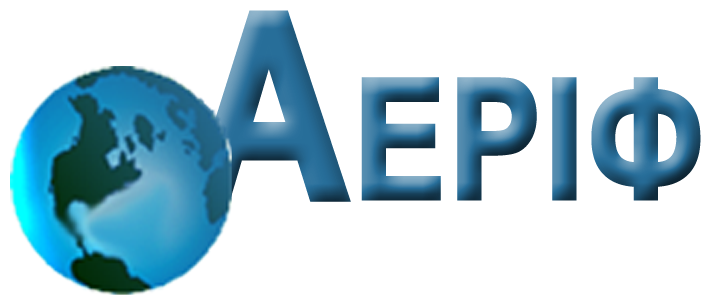 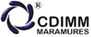 1.1.Numele întreprinderii:Numele întreprinderii:Numele întreprinderii:Numele întreprinderii:Numele întreprinderii:Numele întreprinderii:2.2.Adresa întreprinderii:Adresa întreprinderii:Adresa întreprinderii:Adresa întreprinderii:Adresa întreprinderii:Adresa întreprinderii:Adresa întreprinderii:Adresa întreprinderii:Adresa întreprinderii:Adresa întreprinderii:Adresa întreprinderii:Adresa întreprinderii:Adresa întreprinderii:Adresa întreprinderii:Adresa întreprinderii:Adresa întreprinderii:Adresa întreprinderii:Adresa întreprinderii:Adresa întreprinderii:Adresa întreprinderii:Adresa întreprinderii:Adresa întreprinderii:Adresa întreprinderii:Adresa întreprinderii:Adresa întreprinderii:Regiune: Regiune: Regiune: Regiune: NV  NV  NV  NV  NV  NV  NV  NV  NV  Telefon: Telefon: Telefon: Județ:Județ:Județ:Județ:MaramureșMaramureșMaramureșMaramureșMaramureșMaramureșMaramureșMaramureșMaramureșFax: Fax: Fax: Localitate:Localitate:Localitate:Localitate:Localitate:Localitate:E-mail:E-mail:E-mail:E-mail:E-mail:Cod poștal:Cod poștal:Cod poștal:Cod poștal:Cod poștal:Cod poștal:Pagină Web:Pagină Web:Pagină Web:Pagină Web:Pagină Web:Adresă: Adresă: Adresă: Adresă: Adresă: Adresă: Nume, Prenume Director:Nume, Prenume Director:Nume, Prenume Director:Nume, Prenume Director:Nume, Prenume Director:3.3.Care este principala activitate a întreprinderii dumneavoastră? Care este principala activitate a întreprinderii dumneavoastră? Care este principala activitate a întreprinderii dumneavoastră? Care este principala activitate a întreprinderii dumneavoastră? Care este principala activitate a întreprinderii dumneavoastră? Care este principala activitate a întreprinderii dumneavoastră? Care este principala activitate a întreprinderii dumneavoastră? Care este principala activitate a întreprinderii dumneavoastră? Care este principala activitate a întreprinderii dumneavoastră? Care este principala activitate a întreprinderii dumneavoastră? Care este principala activitate a întreprinderii dumneavoastră? Care este principala activitate a întreprinderii dumneavoastră? Care este principala activitate a întreprinderii dumneavoastră? Care este principala activitate a întreprinderii dumneavoastră? Care este principala activitate a întreprinderii dumneavoastră? Care este principala activitate a întreprinderii dumneavoastră? Care este principala activitate a întreprinderii dumneavoastră? Care este principala activitate a întreprinderii dumneavoastră? Care este principala activitate a întreprinderii dumneavoastră? Care este principala activitate a întreprinderii dumneavoastră? Care este principala activitate a întreprinderii dumneavoastră? Care este principala activitate a întreprinderii dumneavoastră? Care este principala activitate a întreprinderii dumneavoastră? Care este principala activitate a întreprinderii dumneavoastră? Care este principala activitate a întreprinderii dumneavoastră?  Industrie   Construcții   Agricultură   Comerț   Servicii       Industrie   Construcții   Agricultură   Comerț   Servicii       Industrie   Construcții   Agricultură   Comerț   Servicii       Industrie   Construcții   Agricultură   Comerț   Servicii       Industrie   Construcții   Agricultură   Comerț   Servicii       Industrie   Construcții   Agricultură   Comerț   Servicii       Industrie   Construcții   Agricultură   Comerț   Servicii       Industrie   Construcții   Agricultură   Comerț   Servicii       Industrie   Construcții   Agricultură   Comerț   Servicii       Industrie   Construcții   Agricultură   Comerț   Servicii       Industrie   Construcții   Agricultură   Comerț   Servicii       Industrie   Construcții   Agricultură   Comerț   Servicii       Industrie   Construcții   Agricultură   Comerț   Servicii       Industrie   Construcții   Agricultură   Comerț   Servicii       Industrie   Construcții   Agricultură   Comerț   Servicii       Industrie   Construcții   Agricultură   Comerț   Servicii       Industrie   Construcții   Agricultură   Comerț   Servicii       Industrie   Construcții   Agricultură   Comerț   Servicii       Industrie   Construcții   Agricultură   Comerț   Servicii       Industrie   Construcții   Agricultură   Comerț   Servicii       Industrie   Construcții   Agricultură   Comerț   Servicii       Industrie   Construcții   Agricultură   Comerț   Servicii       Industrie   Construcții   Agricultură   Comerț   Servicii       Industrie   Construcții   Agricultură   Comerț   Servicii       Industrie   Construcții   Agricultură   Comerț   Servicii      Categoria “Servicii” include activități economice precum: hoteluri și restaurante, transport, activități imobiliare, educație, sănătate, alte servicii publice, colective și private.Categoria “Servicii” include activități economice precum: hoteluri și restaurante, transport, activități imobiliare, educație, sănătate, alte servicii publice, colective și private.Categoria “Servicii” include activități economice precum: hoteluri și restaurante, transport, activități imobiliare, educație, sănătate, alte servicii publice, colective și private.Categoria “Servicii” include activități economice precum: hoteluri și restaurante, transport, activități imobiliare, educație, sănătate, alte servicii publice, colective și private.Categoria “Servicii” include activități economice precum: hoteluri și restaurante, transport, activități imobiliare, educație, sănătate, alte servicii publice, colective și private.Categoria “Servicii” include activități economice precum: hoteluri și restaurante, transport, activități imobiliare, educație, sănătate, alte servicii publice, colective și private.Categoria “Servicii” include activități economice precum: hoteluri și restaurante, transport, activități imobiliare, educație, sănătate, alte servicii publice, colective și private.Categoria “Servicii” include activități economice precum: hoteluri și restaurante, transport, activități imobiliare, educație, sănătate, alte servicii publice, colective și private.Categoria “Servicii” include activități economice precum: hoteluri și restaurante, transport, activități imobiliare, educație, sănătate, alte servicii publice, colective și private.Categoria “Servicii” include activități economice precum: hoteluri și restaurante, transport, activități imobiliare, educație, sănătate, alte servicii publice, colective și private.Categoria “Servicii” include activități economice precum: hoteluri și restaurante, transport, activități imobiliare, educație, sănătate, alte servicii publice, colective și private.Categoria “Servicii” include activități economice precum: hoteluri și restaurante, transport, activități imobiliare, educație, sănătate, alte servicii publice, colective și private.Categoria “Servicii” include activități economice precum: hoteluri și restaurante, transport, activități imobiliare, educație, sănătate, alte servicii publice, colective și private.Categoria “Servicii” include activități economice precum: hoteluri și restaurante, transport, activități imobiliare, educație, sănătate, alte servicii publice, colective și private.Categoria “Servicii” include activități economice precum: hoteluri și restaurante, transport, activități imobiliare, educație, sănătate, alte servicii publice, colective și private.Categoria “Servicii” include activități economice precum: hoteluri și restaurante, transport, activități imobiliare, educație, sănătate, alte servicii publice, colective și private.Categoria “Servicii” include activități economice precum: hoteluri și restaurante, transport, activități imobiliare, educație, sănătate, alte servicii publice, colective și private.Categoria “Servicii” include activități economice precum: hoteluri și restaurante, transport, activități imobiliare, educație, sănătate, alte servicii publice, colective și private.Categoria “Servicii” include activități economice precum: hoteluri și restaurante, transport, activități imobiliare, educație, sănătate, alte servicii publice, colective și private.Categoria “Servicii” include activități economice precum: hoteluri și restaurante, transport, activități imobiliare, educație, sănătate, alte servicii publice, colective și private.Categoria “Servicii” include activități economice precum: hoteluri și restaurante, transport, activități imobiliare, educație, sănătate, alte servicii publice, colective și private.Categoria “Servicii” include activități economice precum: hoteluri și restaurante, transport, activități imobiliare, educație, sănătate, alte servicii publice, colective și private.Categoria “Servicii” include activități economice precum: hoteluri și restaurante, transport, activități imobiliare, educație, sănătate, alte servicii publice, colective și private.Categoria “Servicii” include activități economice precum: hoteluri și restaurante, transport, activități imobiliare, educație, sănătate, alte servicii publice, colective și private.Categoria “Servicii” include activități economice precum: hoteluri și restaurante, transport, activități imobiliare, educație, sănătate, alte servicii publice, colective și private.4.4.Care este forma legală de organizare a întreprinderii? Care este forma legală de organizare a întreprinderii? Care este forma legală de organizare a întreprinderii? Care este forma legală de organizare a întreprinderii? Care este forma legală de organizare a întreprinderii? Care este forma legală de organizare a întreprinderii? Care este forma legală de organizare a întreprinderii? Care este forma legală de organizare a întreprinderii? Care este forma legală de organizare a întreprinderii? Care este forma legală de organizare a întreprinderii? Care este forma legală de organizare a întreprinderii? Care este forma legală de organizare a întreprinderii? Care este forma legală de organizare a întreprinderii? Care este forma legală de organizare a întreprinderii? Care este forma legală de organizare a întreprinderii? Care este forma legală de organizare a întreprinderii? Care este forma legală de organizare a întreprinderii? Care este forma legală de organizare a întreprinderii? Care este forma legală de organizare a întreprinderii? Care este forma legală de organizare a întreprinderii? Care este forma legală de organizare a întreprinderii? Care este forma legală de organizare a întreprinderii? Care este forma legală de organizare a întreprinderii? Care este forma legală de organizare a întreprinderii? Care este forma legală de organizare a întreprinderii?  SRL cu capital privat                   Întreprindere mixtă                              Societăți cooperative SRL cu capital privat                   Întreprindere mixtă                              Societăți cooperative SRL cu capital privat                   Întreprindere mixtă                              Societăți cooperative SRL cu capital privat                   Întreprindere mixtă                              Societăți cooperative SRL cu capital privat                   Întreprindere mixtă                              Societăți cooperative SRL cu capital privat                   Întreprindere mixtă                              Societăți cooperative SRL cu capital privat                   Întreprindere mixtă                              Societăți cooperative SRL cu capital privat                   Întreprindere mixtă                              Societăți cooperative SRL cu capital privat                   Întreprindere mixtă                              Societăți cooperative SRL cu capital privat                   Întreprindere mixtă                              Societăți cooperative SRL cu capital privat                   Întreprindere mixtă                              Societăți cooperative SRL cu capital privat                   Întreprindere mixtă                              Societăți cooperative SRL cu capital privat                   Întreprindere mixtă                              Societăți cooperative SRL cu capital privat                   Întreprindere mixtă                              Societăți cooperative SRL cu capital privat                   Întreprindere mixtă                              Societăți cooperative SRL cu capital privat                   Întreprindere mixtă                              Societăți cooperative SRL cu capital privat                   Întreprindere mixtă                              Societăți cooperative SRL cu capital privat                   Întreprindere mixtă                              Societăți cooperative SRL cu capital privat                   Întreprindere mixtă                              Societăți cooperative SRL cu capital privat                   Întreprindere mixtă                              Societăți cooperative SRL cu capital privat                   Întreprindere mixtă                              Societăți cooperative SRL cu capital privat                   Întreprindere mixtă                              Societăți cooperative SRL cu capital privat                   Întreprindere mixtă                              Societăți cooperative SRL cu capital privat                   Întreprindere mixtă                              Societăți cooperative SRL cu capital privat                   Întreprindere mixtă                              Societăți cooperative Întreprindere cu capital de stat   Întreprindere cu capital străin              Societăți agricole Întreprindere cu capital de stat   Întreprindere cu capital străin              Societăți agricole Întreprindere cu capital de stat   Întreprindere cu capital străin              Societăți agricole Întreprindere cu capital de stat   Întreprindere cu capital străin              Societăți agricole Întreprindere cu capital de stat   Întreprindere cu capital străin              Societăți agricole Întreprindere cu capital de stat   Întreprindere cu capital străin              Societăți agricole Întreprindere cu capital de stat   Întreprindere cu capital străin              Societăți agricole Întreprindere cu capital de stat   Întreprindere cu capital străin              Societăți agricole Întreprindere cu capital de stat   Întreprindere cu capital străin              Societăți agricole Întreprindere cu capital de stat   Întreprindere cu capital străin              Societăți agricole Întreprindere cu capital de stat   Întreprindere cu capital străin              Societăți agricole Întreprindere cu capital de stat   Întreprindere cu capital străin              Societăți agricole Întreprindere cu capital de stat   Întreprindere cu capital străin              Societăți agricole Întreprindere cu capital de stat   Întreprindere cu capital străin              Societăți agricole Întreprindere cu capital de stat   Întreprindere cu capital străin              Societăți agricole Întreprindere cu capital de stat   Întreprindere cu capital străin              Societăți agricole Întreprindere cu capital de stat   Întreprindere cu capital străin              Societăți agricole Întreprindere cu capital de stat   Întreprindere cu capital străin              Societăți agricole Întreprindere cu capital de stat   Întreprindere cu capital străin              Societăți agricole Întreprindere cu capital de stat   Întreprindere cu capital străin              Societăți agricole Întreprindere cu capital de stat   Întreprindere cu capital străin              Societăți agricole Întreprindere cu capital de stat   Întreprindere cu capital străin              Societăți agricole Întreprindere cu capital de stat   Întreprindere cu capital străin              Societăți agricole Întreprindere cu capital de stat   Întreprindere cu capital străin              Societăți agricole Întreprindere cu capital de stat   Întreprindere cu capital străin              Societăți agricole Alta................................... Alta................................... Alta................................... Alta................................... Alta................................... Alta................................... Alta................................... Alta................................... Alta................................... Alta................................... Alta................................... Alta................................... Alta................................... Alta................................... Alta................................... Alta................................... Alta................................... Alta................................... Alta................................... Alta................................... Alta................................... Alta................................... Alta................................... Alta................................... Alta...................................5.5.De câți ani este operațională întreprinderea dumneavoastră?De câți ani este operațională întreprinderea dumneavoastră?De câți ani este operațională întreprinderea dumneavoastră?De câți ani este operațională întreprinderea dumneavoastră?De câți ani este operațională întreprinderea dumneavoastră?De câți ani este operațională întreprinderea dumneavoastră?De câți ani este operațională întreprinderea dumneavoastră?De câți ani este operațională întreprinderea dumneavoastră?De câți ani este operațională întreprinderea dumneavoastră?De câți ani este operațională întreprinderea dumneavoastră?De câți ani este operațională întreprinderea dumneavoastră?De câți ani este operațională întreprinderea dumneavoastră?De câți ani este operațională întreprinderea dumneavoastră?De câți ani este operațională întreprinderea dumneavoastră?De câți ani este operațională întreprinderea dumneavoastră?De câți ani este operațională întreprinderea dumneavoastră?De câți ani este operațională întreprinderea dumneavoastră?De câți ani este operațională întreprinderea dumneavoastră?De câți ani este operațională întreprinderea dumneavoastră?De câți ani este operațională întreprinderea dumneavoastră?De câți ani este operațională întreprinderea dumneavoastră?De câți ani este operațională întreprinderea dumneavoastră?De câți ani este operațională întreprinderea dumneavoastră?De câți ani este operațională întreprinderea dumneavoastră?De câți ani este operațională întreprinderea dumneavoastră?  Mai puțin de 1an  Mai puțin de 1an  Mai puțin de 1an  Mai puțin de 1an  Mai puțin de 1an   1-2 ani   1-2 ani   1-2 ani   1-2 ani   1-2 ani   3-5 ani   3-5 ani   3-5 ani   3-5 ani   3-5 ani   6-10 ani   6-10 ani   6-10 ani   6-10 ani   6-10 ani  11 și mai mult  11 și mai mult  11 și mai mult  11 și mai mult  11 și mai mult6.6.Care este media numărului de angajați ai întreprinderii dumneavoastră?Care este media numărului de angajați ai întreprinderii dumneavoastră?Care este media numărului de angajați ai întreprinderii dumneavoastră?Care este media numărului de angajați ai întreprinderii dumneavoastră?Care este media numărului de angajați ai întreprinderii dumneavoastră?Care este media numărului de angajați ai întreprinderii dumneavoastră?Care este media numărului de angajați ai întreprinderii dumneavoastră?Care este media numărului de angajați ai întreprinderii dumneavoastră?Care este media numărului de angajați ai întreprinderii dumneavoastră?Care este media numărului de angajați ai întreprinderii dumneavoastră?Care este media numărului de angajați ai întreprinderii dumneavoastră?Care este media numărului de angajați ai întreprinderii dumneavoastră?Care este media numărului de angajați ai întreprinderii dumneavoastră?Care este media numărului de angajați ai întreprinderii dumneavoastră?Care este media numărului de angajați ai întreprinderii dumneavoastră?Care este media numărului de angajați ai întreprinderii dumneavoastră?Care este media numărului de angajați ai întreprinderii dumneavoastră?Care este media numărului de angajați ai întreprinderii dumneavoastră?Care este media numărului de angajați ai întreprinderii dumneavoastră?Care este media numărului de angajați ai întreprinderii dumneavoastră?Care este media numărului de angajați ai întreprinderii dumneavoastră?Care este media numărului de angajați ai întreprinderii dumneavoastră?Care este media numărului de angajați ai întreprinderii dumneavoastră?Care este media numărului de angajați ai întreprinderii dumneavoastră?Care este media numărului de angajați ai întreprinderii dumneavoastră? până la 9 angajați până la 9 angajați până la 9 angajați până la 9 angajați până la 9 angajați până la 9 angajați până la 9 angajați până la 9 angajați     10 - 49 angajați     10 - 49 angajați     10 - 49 angajați     10 - 49 angajați  50 - 250 angajați  50 - 250 angajați  50 - 250 angajați  50 - 250 angajați  50 - 250 angajați  50 - 250 angajați  50 - 250 angajați  50 - 250 angajați  50 - 250 angajați  50 - 250 angajați  50 - 250 angajați  50 - 250 angajați  50 - 250 angajați7.7.Care este cifra de afaceri anuală? Care este cifra de afaceri anuală? Care este cifra de afaceri anuală? Care este cifra de afaceri anuală? Care este cifra de afaceri anuală? Care este cifra de afaceri anuală? Care este cifra de afaceri anuală? Care este cifra de afaceri anuală? Care este cifra de afaceri anuală? Care este cifra de afaceri anuală? Care este cifra de afaceri anuală? Care este cifra de afaceri anuală? Care este cifra de afaceri anuală? Care este cifra de afaceri anuală? Care este cifra de afaceri anuală? Care este cifra de afaceri anuală? Care este cifra de afaceri anuală? Care este cifra de afaceri anuală? Care este cifra de afaceri anuală? Care este cifra de afaceri anuală? Care este cifra de afaceri anuală? Care este cifra de afaceri anuală? Care este cifra de afaceri anuală? Care este cifra de afaceri anuală? Care este cifra de afaceri anuală?   până la 2 milioane euro           2-10 milioane euro              10-50 milioane euro              până la 2 milioane euro           2-10 milioane euro              10-50 milioane euro              până la 2 milioane euro           2-10 milioane euro              10-50 milioane euro              până la 2 milioane euro           2-10 milioane euro              10-50 milioane euro              până la 2 milioane euro           2-10 milioane euro              10-50 milioane euro              până la 2 milioane euro           2-10 milioane euro              10-50 milioane euro              până la 2 milioane euro           2-10 milioane euro              10-50 milioane euro              până la 2 milioane euro           2-10 milioane euro              10-50 milioane euro              până la 2 milioane euro           2-10 milioane euro              10-50 milioane euro              până la 2 milioane euro           2-10 milioane euro              10-50 milioane euro              până la 2 milioane euro           2-10 milioane euro              10-50 milioane euro              până la 2 milioane euro           2-10 milioane euro              10-50 milioane euro              până la 2 milioane euro           2-10 milioane euro              10-50 milioane euro              până la 2 milioane euro           2-10 milioane euro              10-50 milioane euro              până la 2 milioane euro           2-10 milioane euro              10-50 milioane euro              până la 2 milioane euro           2-10 milioane euro              10-50 milioane euro              până la 2 milioane euro           2-10 milioane euro              10-50 milioane euro              până la 2 milioane euro           2-10 milioane euro              10-50 milioane euro              până la 2 milioane euro           2-10 milioane euro              10-50 milioane euro              până la 2 milioane euro           2-10 milioane euro              10-50 milioane euro              până la 2 milioane euro           2-10 milioane euro              10-50 milioane euro              până la 2 milioane euro           2-10 milioane euro              10-50 milioane euro              până la 2 milioane euro           2-10 milioane euro              10-50 milioane euro              până la 2 milioane euro           2-10 milioane euro              10-50 milioane euro              până la 2 milioane euro           2-10 milioane euro              10-50 milioane euro            8.8.Ce standard are la bază certificarea firmei dvs.?Ce standard are la bază certificarea firmei dvs.?Ce standard are la bază certificarea firmei dvs.?Ce standard are la bază certificarea firmei dvs.?Ce standard are la bază certificarea firmei dvs.?Ce standard are la bază certificarea firmei dvs.?Ce standard are la bază certificarea firmei dvs.?Ce standard are la bază certificarea firmei dvs.?Ce standard are la bază certificarea firmei dvs.?Ce standard are la bază certificarea firmei dvs.?Ce standard are la bază certificarea firmei dvs.?Ce standard are la bază certificarea firmei dvs.?Ce standard are la bază certificarea firmei dvs.?Ce standard are la bază certificarea firmei dvs.?Ce standard are la bază certificarea firmei dvs.?Ce standard are la bază certificarea firmei dvs.?Ce standard are la bază certificarea firmei dvs.?Ce standard are la bază certificarea firmei dvs.?Ce standard are la bază certificarea firmei dvs.?Ce standard are la bază certificarea firmei dvs.?Ce standard are la bază certificarea firmei dvs.?Ce standard are la bază certificarea firmei dvs.?Ce standard are la bază certificarea firmei dvs.?Ce standard are la bază certificarea firmei dvs.?Ce standard are la bază certificarea firmei dvs.? ISO 9001     ISO 14001    ISO/ IEC 27001    ISO 22000 HACCP    Altă variantă……………….. ISO 9001     ISO 14001    ISO/ IEC 27001    ISO 22000 HACCP    Altă variantă……………….. ISO 9001     ISO 14001    ISO/ IEC 27001    ISO 22000 HACCP    Altă variantă……………….. ISO 9001     ISO 14001    ISO/ IEC 27001    ISO 22000 HACCP    Altă variantă……………….. ISO 9001     ISO 14001    ISO/ IEC 27001    ISO 22000 HACCP    Altă variantă……………….. ISO 9001     ISO 14001    ISO/ IEC 27001    ISO 22000 HACCP    Altă variantă……………….. ISO 9001     ISO 14001    ISO/ IEC 27001    ISO 22000 HACCP    Altă variantă……………….. ISO 9001     ISO 14001    ISO/ IEC 27001    ISO 22000 HACCP    Altă variantă……………….. ISO 9001     ISO 14001    ISO/ IEC 27001    ISO 22000 HACCP    Altă variantă……………….. ISO 9001     ISO 14001    ISO/ IEC 27001    ISO 22000 HACCP    Altă variantă……………….. ISO 9001     ISO 14001    ISO/ IEC 27001    ISO 22000 HACCP    Altă variantă……………….. ISO 9001     ISO 14001    ISO/ IEC 27001    ISO 22000 HACCP    Altă variantă……………….. ISO 9001     ISO 14001    ISO/ IEC 27001    ISO 22000 HACCP    Altă variantă……………….. ISO 9001     ISO 14001    ISO/ IEC 27001    ISO 22000 HACCP    Altă variantă……………….. ISO 9001     ISO 14001    ISO/ IEC 27001    ISO 22000 HACCP    Altă variantă……………….. ISO 9001     ISO 14001    ISO/ IEC 27001    ISO 22000 HACCP    Altă variantă……………….. ISO 9001     ISO 14001    ISO/ IEC 27001    ISO 22000 HACCP    Altă variantă……………….. ISO 9001     ISO 14001    ISO/ IEC 27001    ISO 22000 HACCP    Altă variantă……………….. ISO 9001     ISO 14001    ISO/ IEC 27001    ISO 22000 HACCP    Altă variantă……………….. ISO 9001     ISO 14001    ISO/ IEC 27001    ISO 22000 HACCP    Altă variantă……………….. ISO 9001     ISO 14001    ISO/ IEC 27001    ISO 22000 HACCP    Altă variantă……………….. ISO 9001     ISO 14001    ISO/ IEC 27001    ISO 22000 HACCP    Altă variantă……………….. ISO 9001     ISO 14001    ISO/ IEC 27001    ISO 22000 HACCP    Altă variantă……………….. ISO 9001     ISO 14001    ISO/ IEC 27001    ISO 22000 HACCP    Altă variantă……………….. ISO 9001     ISO 14001    ISO/ IEC 27001    ISO 22000 HACCP    Altă variantă………………..ІI.ІI.ACTIVITATEA DE INVESTIȚII A ÎNTREPRINDERIIACTIVITATEA DE INVESTIȚII A ÎNTREPRINDERIIACTIVITATEA DE INVESTIȚII A ÎNTREPRINDERIIACTIVITATEA DE INVESTIȚII A ÎNTREPRINDERIIACTIVITATEA DE INVESTIȚII A ÎNTREPRINDERIIACTIVITATEA DE INVESTIȚII A ÎNTREPRINDERIIACTIVITATEA DE INVESTIȚII A ÎNTREPRINDERIIACTIVITATEA DE INVESTIȚII A ÎNTREPRINDERIIACTIVITATEA DE INVESTIȚII A ÎNTREPRINDERIIACTIVITATEA DE INVESTIȚII A ÎNTREPRINDERIIACTIVITATEA DE INVESTIȚII A ÎNTREPRINDERIIACTIVITATEA DE INVESTIȚII A ÎNTREPRINDERIIACTIVITATEA DE INVESTIȚII A ÎNTREPRINDERIIACTIVITATEA DE INVESTIȚII A ÎNTREPRINDERIIACTIVITATEA DE INVESTIȚII A ÎNTREPRINDERIIACTIVITATEA DE INVESTIȚII A ÎNTREPRINDERIIACTIVITATEA DE INVESTIȚII A ÎNTREPRINDERIIACTIVITATEA DE INVESTIȚII A ÎNTREPRINDERIIACTIVITATEA DE INVESTIȚII A ÎNTREPRINDERIIACTIVITATEA DE INVESTIȚII A ÎNTREPRINDERIIACTIVITATEA DE INVESTIȚII A ÎNTREPRINDERIIACTIVITATEA DE INVESTIȚII A ÎNTREPRINDERIIACTIVITATEA DE INVESTIȚII A ÎNTREPRINDERIIACTIVITATEA DE INVESTIȚII A ÎNTREPRINDERIIACTIVITATEA DE INVESTIȚII A ÎNTREPRINDERII9.9.Cum ați evalua situația actuală a întreprinderii?Cum ați evalua situația actuală a întreprinderii?Cum ați evalua situația actuală a întreprinderii?Cum ați evalua situația actuală a întreprinderii?Cum ați evalua situația actuală a întreprinderii?Cum ați evalua situația actuală a întreprinderii?Cum ați evalua situația actuală a întreprinderii?Cum ați evalua situația actuală a întreprinderii?Cum ați evalua situația actuală a întreprinderii?Cum ați evalua situația actuală a întreprinderii?Cum ați evalua situația actuală a întreprinderii?Cum ați evalua situația actuală a întreprinderii?Cum ați evalua situația actuală a întreprinderii?Cum ați evalua situația actuală a întreprinderii?Cum ați evalua situația actuală a întreprinderii?Cum ați evalua situația actuală a întreprinderii?Cum ați evalua situația actuală a întreprinderii?Cum ați evalua situația actuală a întreprinderii?Cum ați evalua situația actuală a întreprinderii?Cum ați evalua situația actuală a întreprinderii?Cum ați evalua situația actuală a întreprinderii?Cum ați evalua situația actuală a întreprinderii?Cum ați evalua situația actuală a întreprinderii?Cum ați evalua situația actuală a întreprinderii?Cum ați evalua situația actuală a întreprinderii?  Dezvoltare rapidă                                                                      Dezvoltare treptată  Dezvoltare rapidă                                                                      Dezvoltare treptată  Dezvoltare rapidă                                                                      Dezvoltare treptată  Dezvoltare rapidă                                                                      Dezvoltare treptată  Dezvoltare rapidă                                                                      Dezvoltare treptată  Dezvoltare rapidă                                                                      Dezvoltare treptată  Dezvoltare rapidă                                                                      Dezvoltare treptată  Dezvoltare rapidă                                                                      Dezvoltare treptată  Dezvoltare rapidă                                                                      Dezvoltare treptată  Dezvoltare rapidă                                                                      Dezvoltare treptată  Dezvoltare rapidă                                                                      Dezvoltare treptată  Dezvoltare rapidă                                                                      Dezvoltare treptată  Dezvoltare rapidă                                                                      Dezvoltare treptată  Dezvoltare rapidă                                                                      Dezvoltare treptată  Dezvoltare rapidă                                                                      Dezvoltare treptată  Dezvoltare rapidă                                                                      Dezvoltare treptată  Dezvoltare rapidă                                                                      Dezvoltare treptată  Dezvoltare rapidă                                                                      Dezvoltare treptată  Dezvoltare rapidă                                                                      Dezvoltare treptată  Dezvoltare rapidă                                                                      Dezvoltare treptată  Dezvoltare rapidă                                                                      Dezvoltare treptată  Dezvoltare rapidă                                                                      Dezvoltare treptată  Dezvoltare rapidă                                                                      Dezvoltare treptată  Dezvoltare rapidă                                                                      Dezvoltare treptată  Dezvoltare rapidă                                                                      Dezvoltare treptată  Situație stabilă (nici dezvoltare nici declin)                                Declin treptat  Situație stabilă (nici dezvoltare nici declin)                                Declin treptat  Situație stabilă (nici dezvoltare nici declin)                                Declin treptat  Situație stabilă (nici dezvoltare nici declin)                                Declin treptat  Situație stabilă (nici dezvoltare nici declin)                                Declin treptat  Situație stabilă (nici dezvoltare nici declin)                                Declin treptat  Situație stabilă (nici dezvoltare nici declin)                                Declin treptat  Situație stabilă (nici dezvoltare nici declin)                                Declin treptat  Situație stabilă (nici dezvoltare nici declin)                                Declin treptat  Situație stabilă (nici dezvoltare nici declin)                                Declin treptat  Situație stabilă (nici dezvoltare nici declin)                                Declin treptat  Situație stabilă (nici dezvoltare nici declin)                                Declin treptat  Situație stabilă (nici dezvoltare nici declin)                                Declin treptat  Situație stabilă (nici dezvoltare nici declin)                                Declin treptat  Situație stabilă (nici dezvoltare nici declin)                                Declin treptat  Situație stabilă (nici dezvoltare nici declin)                                Declin treptat  Situație stabilă (nici dezvoltare nici declin)                                Declin treptat  Situație stabilă (nici dezvoltare nici declin)                                Declin treptat  Situație stabilă (nici dezvoltare nici declin)                                Declin treptat  Situație stabilă (nici dezvoltare nici declin)                                Declin treptat  Situație stabilă (nici dezvoltare nici declin)                                Declin treptat  Situație stabilă (nici dezvoltare nici declin)                                Declin treptat  Situație stabilă (nici dezvoltare nici declin)                                Declin treptat  Situație stabilă (nici dezvoltare nici declin)                                Declin treptat  Situație stabilă (nici dezvoltare nici declin)                                Declin treptat  Declin rapid (lichidare)  Declin rapid (lichidare)  Declin rapid (lichidare)  Declin rapid (lichidare)  Declin rapid (lichidare)  Declin rapid (lichidare)  Declin rapid (lichidare)  Declin rapid (lichidare)  Declin rapid (lichidare)  Declin rapid (lichidare)  Declin rapid (lichidare)  Declin rapid (lichidare)  Declin rapid (lichidare)  Declin rapid (lichidare)  Declin rapid (lichidare)  Declin rapid (lichidare)  Declin rapid (lichidare)  Declin rapid (lichidare)  Declin rapid (lichidare)  Declin rapid (lichidare)  Declin rapid (lichidare)  Declin rapid (lichidare)  Declin rapid (lichidare)  Declin rapid (lichidare)  Declin rapid (lichidare)10.10.Întreprinderea dumneavoastră desfășoară activități de export?Întreprinderea dumneavoastră desfășoară activități de export?Întreprinderea dumneavoastră desfășoară activități de export?Întreprinderea dumneavoastră desfășoară activități de export?Întreprinderea dumneavoastră desfășoară activități de export?Întreprinderea dumneavoastră desfășoară activități de export?Întreprinderea dumneavoastră desfășoară activități de export?Întreprinderea dumneavoastră desfășoară activități de export?Întreprinderea dumneavoastră desfășoară activități de export?Întreprinderea dumneavoastră desfășoară activități de export?Întreprinderea dumneavoastră desfășoară activități de export?Întreprinderea dumneavoastră desfășoară activități de export?Întreprinderea dumneavoastră desfășoară activități de export?Întreprinderea dumneavoastră desfășoară activități de export?Întreprinderea dumneavoastră desfășoară activități de export?Întreprinderea dumneavoastră desfășoară activități de export?Întreprinderea dumneavoastră desfășoară activități de export?Întreprinderea dumneavoastră desfășoară activități de export?Întreprinderea dumneavoastră desfășoară activități de export?Întreprinderea dumneavoastră desfășoară activități de export?Întreprinderea dumneavoastră desfășoară activități de export?Întreprinderea dumneavoastră desfășoară activități de export?Întreprinderea dumneavoastră desfășoară activități de export?Întreprinderea dumneavoastră desfășoară activități de export?Întreprinderea dumneavoastră desfășoară activități de export? Da     Nu  Da     Nu  Da     Nu  Da     Nu  Da     Nu  Da     Nu  Da     Nu  Da     Nu  Da     Nu  Da     Nu  Da     Nu  Da     Nu  Da     Nu  Da     Nu  Da     Nu  Da     Nu  Da     Nu  Da     Nu  Da     Nu  Da     Nu  Da     Nu  Da     Nu  Da     Nu  Da     Nu  Da     Nu 11.11. Care este ponderea exporturilor în totalul produselor, lucrărilor, serviciilor realizate de întreprinderea dumneavoastră? Care este ponderea exporturilor în totalul produselor, lucrărilor, serviciilor realizate de întreprinderea dumneavoastră? Care este ponderea exporturilor în totalul produselor, lucrărilor, serviciilor realizate de întreprinderea dumneavoastră? Care este ponderea exporturilor în totalul produselor, lucrărilor, serviciilor realizate de întreprinderea dumneavoastră? Care este ponderea exporturilor în totalul produselor, lucrărilor, serviciilor realizate de întreprinderea dumneavoastră? Care este ponderea exporturilor în totalul produselor, lucrărilor, serviciilor realizate de întreprinderea dumneavoastră? Care este ponderea exporturilor în totalul produselor, lucrărilor, serviciilor realizate de întreprinderea dumneavoastră? Care este ponderea exporturilor în totalul produselor, lucrărilor, serviciilor realizate de întreprinderea dumneavoastră? Care este ponderea exporturilor în totalul produselor, lucrărilor, serviciilor realizate de întreprinderea dumneavoastră? Care este ponderea exporturilor în totalul produselor, lucrărilor, serviciilor realizate de întreprinderea dumneavoastră? Care este ponderea exporturilor în totalul produselor, lucrărilor, serviciilor realizate de întreprinderea dumneavoastră? Care este ponderea exporturilor în totalul produselor, lucrărilor, serviciilor realizate de întreprinderea dumneavoastră? Care este ponderea exporturilor în totalul produselor, lucrărilor, serviciilor realizate de întreprinderea dumneavoastră? Care este ponderea exporturilor în totalul produselor, lucrărilor, serviciilor realizate de întreprinderea dumneavoastră? Care este ponderea exporturilor în totalul produselor, lucrărilor, serviciilor realizate de întreprinderea dumneavoastră? Care este ponderea exporturilor în totalul produselor, lucrărilor, serviciilor realizate de întreprinderea dumneavoastră? Care este ponderea exporturilor în totalul produselor, lucrărilor, serviciilor realizate de întreprinderea dumneavoastră? Care este ponderea exporturilor în totalul produselor, lucrărilor, serviciilor realizate de întreprinderea dumneavoastră? Care este ponderea exporturilor în totalul produselor, lucrărilor, serviciilor realizate de întreprinderea dumneavoastră? Care este ponderea exporturilor în totalul produselor, lucrărilor, serviciilor realizate de întreprinderea dumneavoastră? Care este ponderea exporturilor în totalul produselor, lucrărilor, serviciilor realizate de întreprinderea dumneavoastră? Care este ponderea exporturilor în totalul produselor, lucrărilor, serviciilor realizate de întreprinderea dumneavoastră? Care este ponderea exporturilor în totalul produselor, lucrărilor, serviciilor realizate de întreprinderea dumneavoastră? Care este ponderea exporturilor în totalul produselor, lucrărilor, serviciilor realizate de întreprinderea dumneavoastră? Care este ponderea exporturilor în totalul produselor, lucrărilor, serviciilor realizate de întreprinderea dumneavoastră? până la 10%   până la 20%   până la 30%   peste 30% până la 10%   până la 20%   până la 30%   peste 30% până la 10%   până la 20%   până la 30%   peste 30% până la 10%   până la 20%   până la 30%   peste 30% până la 10%   până la 20%   până la 30%   peste 30% până la 10%   până la 20%   până la 30%   peste 30% până la 10%   până la 20%   până la 30%   peste 30% până la 10%   până la 20%   până la 30%   peste 30% până la 10%   până la 20%   până la 30%   peste 30% până la 10%   până la 20%   până la 30%   peste 30% până la 10%   până la 20%   până la 30%   peste 30% până la 10%   până la 20%   până la 30%   peste 30% până la 10%   până la 20%   până la 30%   peste 30% până la 10%   până la 20%   până la 30%   peste 30% până la 10%   până la 20%   până la 30%   peste 30% până la 10%   până la 20%   până la 30%   peste 30% până la 10%   până la 20%   până la 30%   peste 30% până la 10%   până la 20%   până la 30%   peste 30% până la 10%   până la 20%   până la 30%   peste 30% până la 10%   până la 20%   până la 30%   peste 30% până la 10%   până la 20%   până la 30%   peste 30% până la 10%   până la 20%   până la 30%   peste 30% până la 10%   până la 20%   până la 30%   peste 30% până la 10%   până la 20%   până la 30%   peste 30% până la 10%   până la 20%   până la 30%   peste 30%12.12.Ce tipuri de produse exportați? Ce tipuri de produse exportați? Ce tipuri de produse exportați? Ce tipuri de produse exportați? Ce tipuri de produse exportați? Ce tipuri de produse exportați? Ce tipuri de produse exportați? Ce tipuri de produse exportați? Ce tipuri de produse exportați? Ce tipuri de produse exportați? Ce tipuri de produse exportați? Ce tipuri de produse exportați? Ce tipuri de produse exportați? Ce tipuri de produse exportați? Ce tipuri de produse exportați? Ce tipuri de produse exportați? Ce tipuri de produse exportați? Ce tipuri de produse exportați? Ce tipuri de produse exportați? Ce tipuri de produse exportați? Ce tipuri de produse exportați? Ce tipuri de produse exportați? Ce tipuri de produse exportați? Ce tipuri de produse exportați? Ce tipuri de produse exportați?  Bunuri finite     Semifabricate      Materii prime Bunuri finite     Semifabricate      Materii prime Bunuri finite     Semifabricate      Materii prime Bunuri finite     Semifabricate      Materii prime Bunuri finite     Semifabricate      Materii prime Bunuri finite     Semifabricate      Materii prime Bunuri finite     Semifabricate      Materii prime Bunuri finite     Semifabricate      Materii prime Bunuri finite     Semifabricate      Materii prime Bunuri finite     Semifabricate      Materii prime Bunuri finite     Semifabricate      Materii prime Bunuri finite     Semifabricate      Materii prime Bunuri finite     Semifabricate      Materii prime Bunuri finite     Semifabricate      Materii prime Bunuri finite     Semifabricate      Materii prime Bunuri finite     Semifabricate      Materii prime Bunuri finite     Semifabricate      Materii prime Bunuri finite     Semifabricate      Materii prime Bunuri finite     Semifabricate      Materii prime Bunuri finite     Semifabricate      Materii prime Bunuri finite     Semifabricate      Materii prime Bunuri finite     Semifabricate      Materii prime Bunuri finite     Semifabricate      Materii prime Bunuri finite     Semifabricate      Materii prime Bunuri finite     Semifabricate      Materii prime13.13.Întreprinderea dumneavoastră desfășoară activități de import?Întreprinderea dumneavoastră desfășoară activități de import?Întreprinderea dumneavoastră desfășoară activități de import?Întreprinderea dumneavoastră desfășoară activități de import?Întreprinderea dumneavoastră desfășoară activități de import?Întreprinderea dumneavoastră desfășoară activități de import?Întreprinderea dumneavoastră desfășoară activități de import?Întreprinderea dumneavoastră desfășoară activități de import?Întreprinderea dumneavoastră desfășoară activități de import?Întreprinderea dumneavoastră desfășoară activități de import?Întreprinderea dumneavoastră desfășoară activități de import?Întreprinderea dumneavoastră desfășoară activități de import?Întreprinderea dumneavoastră desfășoară activități de import?Întreprinderea dumneavoastră desfășoară activități de import?Întreprinderea dumneavoastră desfășoară activități de import?Întreprinderea dumneavoastră desfășoară activități de import?Întreprinderea dumneavoastră desfășoară activități de import?Întreprinderea dumneavoastră desfășoară activități de import?Întreprinderea dumneavoastră desfășoară activități de import?Întreprinderea dumneavoastră desfășoară activități de import?Întreprinderea dumneavoastră desfășoară activități de import?Întreprinderea dumneavoastră desfășoară activități de import?Întreprinderea dumneavoastră desfășoară activități de import?Întreprinderea dumneavoastră desfășoară activități de import?Întreprinderea dumneavoastră desfășoară activități de import? Da     Nu   Da     Nu   Da     Nu   Da     Nu   Da     Nu   Da     Nu   Da     Nu   Da     Nu   Da     Nu   Da     Nu   Da     Nu   Da     Nu   Da     Nu   Da     Nu   Da     Nu   Da     Nu   Da     Nu   Da     Nu   Da     Nu   Da     Nu   Da     Nu   Da     Nu   Da     Nu   Da     Nu   Da     Nu  14.14.Care este cota de import în volumul general al produselor, lucrărilor, serviciilor, achiziționate de întreprindere?Care este cota de import în volumul general al produselor, lucrărilor, serviciilor, achiziționate de întreprindere?Care este cota de import în volumul general al produselor, lucrărilor, serviciilor, achiziționate de întreprindere?Care este cota de import în volumul general al produselor, lucrărilor, serviciilor, achiziționate de întreprindere?Care este cota de import în volumul general al produselor, lucrărilor, serviciilor, achiziționate de întreprindere?Care este cota de import în volumul general al produselor, lucrărilor, serviciilor, achiziționate de întreprindere?Care este cota de import în volumul general al produselor, lucrărilor, serviciilor, achiziționate de întreprindere?Care este cota de import în volumul general al produselor, lucrărilor, serviciilor, achiziționate de întreprindere?Care este cota de import în volumul general al produselor, lucrărilor, serviciilor, achiziționate de întreprindere?Care este cota de import în volumul general al produselor, lucrărilor, serviciilor, achiziționate de întreprindere?Care este cota de import în volumul general al produselor, lucrărilor, serviciilor, achiziționate de întreprindere?Care este cota de import în volumul general al produselor, lucrărilor, serviciilor, achiziționate de întreprindere?Care este cota de import în volumul general al produselor, lucrărilor, serviciilor, achiziționate de întreprindere?Care este cota de import în volumul general al produselor, lucrărilor, serviciilor, achiziționate de întreprindere?Care este cota de import în volumul general al produselor, lucrărilor, serviciilor, achiziționate de întreprindere?Care este cota de import în volumul general al produselor, lucrărilor, serviciilor, achiziționate de întreprindere?Care este cota de import în volumul general al produselor, lucrărilor, serviciilor, achiziționate de întreprindere?Care este cota de import în volumul general al produselor, lucrărilor, serviciilor, achiziționate de întreprindere?Care este cota de import în volumul general al produselor, lucrărilor, serviciilor, achiziționate de întreprindere?Care este cota de import în volumul general al produselor, lucrărilor, serviciilor, achiziționate de întreprindere?Care este cota de import în volumul general al produselor, lucrărilor, serviciilor, achiziționate de întreprindere?Care este cota de import în volumul general al produselor, lucrărilor, serviciilor, achiziționate de întreprindere?Care este cota de import în volumul general al produselor, lucrărilor, serviciilor, achiziționate de întreprindere?Care este cota de import în volumul general al produselor, lucrărilor, serviciilor, achiziționate de întreprindere?Care este cota de import în volumul general al produselor, lucrărilor, serviciilor, achiziționate de întreprindere?  până la 10%   până la 20%   până la 30%   peste 30%  până la 10%   până la 20%   până la 30%   peste 30%  până la 10%   până la 20%   până la 30%   peste 30%  până la 10%   până la 20%   până la 30%   peste 30%  până la 10%   până la 20%   până la 30%   peste 30%  până la 10%   până la 20%   până la 30%   peste 30%  până la 10%   până la 20%   până la 30%   peste 30%  până la 10%   până la 20%   până la 30%   peste 30%  până la 10%   până la 20%   până la 30%   peste 30%  până la 10%   până la 20%   până la 30%   peste 30%  până la 10%   până la 20%   până la 30%   peste 30%  până la 10%   până la 20%   până la 30%   peste 30%  până la 10%   până la 20%   până la 30%   peste 30%  până la 10%   până la 20%   până la 30%   peste 30%  până la 10%   până la 20%   până la 30%   peste 30%  până la 10%   până la 20%   până la 30%   peste 30%  până la 10%   până la 20%   până la 30%   peste 30%  până la 10%   până la 20%   până la 30%   peste 30%  până la 10%   până la 20%   până la 30%   peste 30%  până la 10%   până la 20%   până la 30%   peste 30%  până la 10%   până la 20%   până la 30%   peste 30%  până la 10%   până la 20%   până la 30%   peste 30%  până la 10%   până la 20%   până la 30%   peste 30%  până la 10%   până la 20%   până la 30%   peste 30%  până la 10%   până la 20%   până la 30%   peste 30%15.15.Ce produse importați?Ce produse importați?Ce produse importați?Ce produse importați?Ce produse importați?Ce produse importați?Ce produse importați?Ce produse importați?Ce produse importați?Ce produse importați?Ce produse importați?Ce produse importați?Ce produse importați?Ce produse importați?Ce produse importați?Ce produse importați?Ce produse importați?Ce produse importați?Ce produse importați?Ce produse importați?Ce produse importați?Ce produse importați?Ce produse importați?Ce produse importați?Ce produse importați? Bunuri finite  Semifabricate     Materii prime  Bunuri finite pentru uz propriu  Semifabricate pentru uz propriu  Materii prime pentru uz propriu Bunuri finite  Semifabricate     Materii prime  Bunuri finite pentru uz propriu  Semifabricate pentru uz propriu  Materii prime pentru uz propriu Bunuri finite  Semifabricate     Materii prime  Bunuri finite pentru uz propriu  Semifabricate pentru uz propriu  Materii prime pentru uz propriu Bunuri finite  Semifabricate     Materii prime  Bunuri finite pentru uz propriu  Semifabricate pentru uz propriu  Materii prime pentru uz propriu Bunuri finite  Semifabricate     Materii prime  Bunuri finite pentru uz propriu  Semifabricate pentru uz propriu  Materii prime pentru uz propriu Bunuri finite  Semifabricate     Materii prime  Bunuri finite pentru uz propriu  Semifabricate pentru uz propriu  Materii prime pentru uz propriu Bunuri finite  Semifabricate     Materii prime  Bunuri finite pentru uz propriu  Semifabricate pentru uz propriu  Materii prime pentru uz propriu Bunuri finite  Semifabricate     Materii prime  Bunuri finite pentru uz propriu  Semifabricate pentru uz propriu  Materii prime pentru uz propriu Bunuri finite  Semifabricate     Materii prime  Bunuri finite pentru uz propriu  Semifabricate pentru uz propriu  Materii prime pentru uz propriu Bunuri finite  Semifabricate     Materii prime  Bunuri finite pentru uz propriu  Semifabricate pentru uz propriu  Materii prime pentru uz propriu Bunuri finite  Semifabricate     Materii prime  Bunuri finite pentru uz propriu  Semifabricate pentru uz propriu  Materii prime pentru uz propriu Bunuri finite  Semifabricate     Materii prime  Bunuri finite pentru uz propriu  Semifabricate pentru uz propriu  Materii prime pentru uz propriu Bunuri finite  Semifabricate     Materii prime  Bunuri finite pentru uz propriu  Semifabricate pentru uz propriu  Materii prime pentru uz propriu Bunuri finite  Semifabricate     Materii prime  Bunuri finite pentru uz propriu  Semifabricate pentru uz propriu  Materii prime pentru uz propriu Bunuri finite  Semifabricate     Materii prime  Bunuri finite pentru uz propriu  Semifabricate pentru uz propriu  Materii prime pentru uz propriu Bunuri finite  Semifabricate     Materii prime  Bunuri finite pentru uz propriu  Semifabricate pentru uz propriu  Materii prime pentru uz propriu Bunuri finite  Semifabricate     Materii prime  Bunuri finite pentru uz propriu  Semifabricate pentru uz propriu  Materii prime pentru uz propriu Bunuri finite  Semifabricate     Materii prime  Bunuri finite pentru uz propriu  Semifabricate pentru uz propriu  Materii prime pentru uz propriu Bunuri finite  Semifabricate     Materii prime  Bunuri finite pentru uz propriu  Semifabricate pentru uz propriu  Materii prime pentru uz propriu Bunuri finite  Semifabricate     Materii prime  Bunuri finite pentru uz propriu  Semifabricate pentru uz propriu  Materii prime pentru uz propriu Bunuri finite  Semifabricate     Materii prime  Bunuri finite pentru uz propriu  Semifabricate pentru uz propriu  Materii prime pentru uz propriu Bunuri finite  Semifabricate     Materii prime  Bunuri finite pentru uz propriu  Semifabricate pentru uz propriu  Materii prime pentru uz propriu Bunuri finite  Semifabricate     Materii prime  Bunuri finite pentru uz propriu  Semifabricate pentru uz propriu  Materii prime pentru uz propriu Bunuri finite  Semifabricate     Materii prime  Bunuri finite pentru uz propriu  Semifabricate pentru uz propriu  Materii prime pentru uz propriu Bunuri finite  Semifabricate     Materii prime  Bunuri finite pentru uz propriu  Semifabricate pentru uz propriu  Materii prime pentru uz propriu16.16.Întreprinderea dumneavoastră a investit capital pentru a se dezvolta în 2013? Întreprinderea dumneavoastră a investit capital pentru a se dezvolta în 2013? Întreprinderea dumneavoastră a investit capital pentru a se dezvolta în 2013? Întreprinderea dumneavoastră a investit capital pentru a se dezvolta în 2013? Întreprinderea dumneavoastră a investit capital pentru a se dezvolta în 2013? Întreprinderea dumneavoastră a investit capital pentru a se dezvolta în 2013? Întreprinderea dumneavoastră a investit capital pentru a se dezvolta în 2013? Întreprinderea dumneavoastră a investit capital pentru a se dezvolta în 2013? Întreprinderea dumneavoastră a investit capital pentru a se dezvolta în 2013? Întreprinderea dumneavoastră a investit capital pentru a se dezvolta în 2013? Întreprinderea dumneavoastră a investit capital pentru a se dezvolta în 2013? Întreprinderea dumneavoastră a investit capital pentru a se dezvolta în 2013? Întreprinderea dumneavoastră a investit capital pentru a se dezvolta în 2013? Întreprinderea dumneavoastră a investit capital pentru a se dezvolta în 2013? Întreprinderea dumneavoastră a investit capital pentru a se dezvolta în 2013? Întreprinderea dumneavoastră a investit capital pentru a se dezvolta în 2013? Întreprinderea dumneavoastră a investit capital pentru a se dezvolta în 2013? Întreprinderea dumneavoastră a investit capital pentru a se dezvolta în 2013? Întreprinderea dumneavoastră a investit capital pentru a se dezvolta în 2013? Întreprinderea dumneavoastră a investit capital pentru a se dezvolta în 2013? Întreprinderea dumneavoastră a investit capital pentru a se dezvolta în 2013? Întreprinderea dumneavoastră a investit capital pentru a se dezvolta în 2013? Întreprinderea dumneavoastră a investit capital pentru a se dezvolta în 2013? Întreprinderea dumneavoastră a investit capital pentru a se dezvolta în 2013? Întreprinderea dumneavoastră a investit capital pentru a se dezvolta în 2013?  Da     Nu   Da     Nu   Da     Nu   Da     Nu   Da     Nu   Da     Nu   Da     Nu   Da     Nu   Da     Nu   Da     Nu   Da     Nu   Da     Nu   Da     Nu   Da     Nu   Da     Nu   Da     Nu   Da     Nu   Da     Nu   Da     Nu   Da     Nu   Da     Nu   Da     Nu   Da     Nu   Da     Nu   Da     Nu  17.17.Întreprinderea dumneavoastră are în plan să investească capital pentru dezvoltare în 2014?Întreprinderea dumneavoastră are în plan să investească capital pentru dezvoltare în 2014?Întreprinderea dumneavoastră are în plan să investească capital pentru dezvoltare în 2014?Întreprinderea dumneavoastră are în plan să investească capital pentru dezvoltare în 2014?Întreprinderea dumneavoastră are în plan să investească capital pentru dezvoltare în 2014?Întreprinderea dumneavoastră are în plan să investească capital pentru dezvoltare în 2014?Întreprinderea dumneavoastră are în plan să investească capital pentru dezvoltare în 2014?Întreprinderea dumneavoastră are în plan să investească capital pentru dezvoltare în 2014?Întreprinderea dumneavoastră are în plan să investească capital pentru dezvoltare în 2014?Întreprinderea dumneavoastră are în plan să investească capital pentru dezvoltare în 2014?Întreprinderea dumneavoastră are în plan să investească capital pentru dezvoltare în 2014?Întreprinderea dumneavoastră are în plan să investească capital pentru dezvoltare în 2014?Întreprinderea dumneavoastră are în plan să investească capital pentru dezvoltare în 2014?Întreprinderea dumneavoastră are în plan să investească capital pentru dezvoltare în 2014?Întreprinderea dumneavoastră are în plan să investească capital pentru dezvoltare în 2014?Întreprinderea dumneavoastră are în plan să investească capital pentru dezvoltare în 2014?Întreprinderea dumneavoastră are în plan să investească capital pentru dezvoltare în 2014?Întreprinderea dumneavoastră are în plan să investească capital pentru dezvoltare în 2014?Întreprinderea dumneavoastră are în plan să investească capital pentru dezvoltare în 2014?Întreprinderea dumneavoastră are în plan să investească capital pentru dezvoltare în 2014?Întreprinderea dumneavoastră are în plan să investească capital pentru dezvoltare în 2014?Întreprinderea dumneavoastră are în plan să investească capital pentru dezvoltare în 2014?Întreprinderea dumneavoastră are în plan să investească capital pentru dezvoltare în 2014?Întreprinderea dumneavoastră are în plan să investească capital pentru dezvoltare în 2014?Întreprinderea dumneavoastră are în plan să investească capital pentru dezvoltare în 2014? Da     Nu   Nu știu Da     Nu   Nu știu Da     Nu   Nu știu Da     Nu   Nu știu Da     Nu   Nu știu Da     Nu   Nu știu Da     Nu   Nu știu Da     Nu   Nu știu Da     Nu   Nu știu Da     Nu   Nu știu Da     Nu   Nu știu Da     Nu   Nu știu Da     Nu   Nu știu Da     Nu   Nu știu Da     Nu   Nu știu Da     Nu   Nu știu Da     Nu   Nu știu Da     Nu   Nu știu Da     Nu   Nu știu Da     Nu   Nu știu Da     Nu   Nu știu Da     Nu   Nu știu Da     Nu   Nu știu Da     Nu   Nu știu Da     Nu   Nu știu18.18.Care sunt principalele surse de capital pentru investiții ale întreprinderii? propriu (venituri, amortizare); împrumut (credite bancare pe termen lung, leasing pentru investiții); atrase (capital social, crestere de capital prin contribuții suplimentare (acțiuni) ale investitorilor locali și străini)Care sunt principalele surse de capital pentru investiții ale întreprinderii? propriu (venituri, amortizare); împrumut (credite bancare pe termen lung, leasing pentru investiții); atrase (capital social, crestere de capital prin contribuții suplimentare (acțiuni) ale investitorilor locali și străini)Care sunt principalele surse de capital pentru investiții ale întreprinderii? propriu (venituri, amortizare); împrumut (credite bancare pe termen lung, leasing pentru investiții); atrase (capital social, crestere de capital prin contribuții suplimentare (acțiuni) ale investitorilor locali și străini)Care sunt principalele surse de capital pentru investiții ale întreprinderii? propriu (venituri, amortizare); împrumut (credite bancare pe termen lung, leasing pentru investiții); atrase (capital social, crestere de capital prin contribuții suplimentare (acțiuni) ale investitorilor locali și străini)Care sunt principalele surse de capital pentru investiții ale întreprinderii? propriu (venituri, amortizare); împrumut (credite bancare pe termen lung, leasing pentru investiții); atrase (capital social, crestere de capital prin contribuții suplimentare (acțiuni) ale investitorilor locali și străini)Care sunt principalele surse de capital pentru investiții ale întreprinderii? propriu (venituri, amortizare); împrumut (credite bancare pe termen lung, leasing pentru investiții); atrase (capital social, crestere de capital prin contribuții suplimentare (acțiuni) ale investitorilor locali și străini)Care sunt principalele surse de capital pentru investiții ale întreprinderii? propriu (venituri, amortizare); împrumut (credite bancare pe termen lung, leasing pentru investiții); atrase (capital social, crestere de capital prin contribuții suplimentare (acțiuni) ale investitorilor locali și străini)Care sunt principalele surse de capital pentru investiții ale întreprinderii? propriu (venituri, amortizare); împrumut (credite bancare pe termen lung, leasing pentru investiții); atrase (capital social, crestere de capital prin contribuții suplimentare (acțiuni) ale investitorilor locali și străini)Care sunt principalele surse de capital pentru investiții ale întreprinderii? propriu (venituri, amortizare); împrumut (credite bancare pe termen lung, leasing pentru investiții); atrase (capital social, crestere de capital prin contribuții suplimentare (acțiuni) ale investitorilor locali și străini)Care sunt principalele surse de capital pentru investiții ale întreprinderii? propriu (venituri, amortizare); împrumut (credite bancare pe termen lung, leasing pentru investiții); atrase (capital social, crestere de capital prin contribuții suplimentare (acțiuni) ale investitorilor locali și străini)Care sunt principalele surse de capital pentru investiții ale întreprinderii? propriu (venituri, amortizare); împrumut (credite bancare pe termen lung, leasing pentru investiții); atrase (capital social, crestere de capital prin contribuții suplimentare (acțiuni) ale investitorilor locali și străini)Care sunt principalele surse de capital pentru investiții ale întreprinderii? propriu (venituri, amortizare); împrumut (credite bancare pe termen lung, leasing pentru investiții); atrase (capital social, crestere de capital prin contribuții suplimentare (acțiuni) ale investitorilor locali și străini)Care sunt principalele surse de capital pentru investiții ale întreprinderii? propriu (venituri, amortizare); împrumut (credite bancare pe termen lung, leasing pentru investiții); atrase (capital social, crestere de capital prin contribuții suplimentare (acțiuni) ale investitorilor locali și străini)Care sunt principalele surse de capital pentru investiții ale întreprinderii? propriu (venituri, amortizare); împrumut (credite bancare pe termen lung, leasing pentru investiții); atrase (capital social, crestere de capital prin contribuții suplimentare (acțiuni) ale investitorilor locali și străini)Care sunt principalele surse de capital pentru investiții ale întreprinderii? propriu (venituri, amortizare); împrumut (credite bancare pe termen lung, leasing pentru investiții); atrase (capital social, crestere de capital prin contribuții suplimentare (acțiuni) ale investitorilor locali și străini)Care sunt principalele surse de capital pentru investiții ale întreprinderii? propriu (venituri, amortizare); împrumut (credite bancare pe termen lung, leasing pentru investiții); atrase (capital social, crestere de capital prin contribuții suplimentare (acțiuni) ale investitorilor locali și străini)Care sunt principalele surse de capital pentru investiții ale întreprinderii? propriu (venituri, amortizare); împrumut (credite bancare pe termen lung, leasing pentru investiții); atrase (capital social, crestere de capital prin contribuții suplimentare (acțiuni) ale investitorilor locali și străini)Care sunt principalele surse de capital pentru investiții ale întreprinderii? propriu (venituri, amortizare); împrumut (credite bancare pe termen lung, leasing pentru investiții); atrase (capital social, crestere de capital prin contribuții suplimentare (acțiuni) ale investitorilor locali și străini)Care sunt principalele surse de capital pentru investiții ale întreprinderii? propriu (venituri, amortizare); împrumut (credite bancare pe termen lung, leasing pentru investiții); atrase (capital social, crestere de capital prin contribuții suplimentare (acțiuni) ale investitorilor locali și străini)Care sunt principalele surse de capital pentru investiții ale întreprinderii? propriu (venituri, amortizare); împrumut (credite bancare pe termen lung, leasing pentru investiții); atrase (capital social, crestere de capital prin contribuții suplimentare (acțiuni) ale investitorilor locali și străini)Care sunt principalele surse de capital pentru investiții ale întreprinderii? propriu (venituri, amortizare); împrumut (credite bancare pe termen lung, leasing pentru investiții); atrase (capital social, crestere de capital prin contribuții suplimentare (acțiuni) ale investitorilor locali și străini)Care sunt principalele surse de capital pentru investiții ale întreprinderii? propriu (venituri, amortizare); împrumut (credite bancare pe termen lung, leasing pentru investiții); atrase (capital social, crestere de capital prin contribuții suplimentare (acțiuni) ale investitorilor locali și străini)Care sunt principalele surse de capital pentru investiții ale întreprinderii? propriu (venituri, amortizare); împrumut (credite bancare pe termen lung, leasing pentru investiții); atrase (capital social, crestere de capital prin contribuții suplimentare (acțiuni) ale investitorilor locali și străini)Care sunt principalele surse de capital pentru investiții ale întreprinderii? propriu (venituri, amortizare); împrumut (credite bancare pe termen lung, leasing pentru investiții); atrase (capital social, crestere de capital prin contribuții suplimentare (acțiuni) ale investitorilor locali și străini)Care sunt principalele surse de capital pentru investiții ale întreprinderii? propriu (venituri, amortizare); împrumut (credite bancare pe termen lung, leasing pentru investiții); atrase (capital social, crestere de capital prin contribuții suplimentare (acțiuni) ale investitorilor locali și străini) Propriu     Împrumutat    Atrase Propriu     Împrumutat    Atrase Propriu     Împrumutat    Atrase Propriu     Împrumutat    Atrase Propriu     Împrumutat    Atrase Propriu     Împrumutat    Atrase Propriu     Împrumutat    Atrase Propriu     Împrumutat    Atrase Propriu     Împrumutat    Atrase Propriu     Împrumutat    Atrase Propriu     Împrumutat    Atrase Propriu     Împrumutat    Atrase Propriu     Împrumutat    Atrase Propriu     Împrumutat    Atrase Propriu     Împrumutat    Atrase Propriu     Împrumutat    Atrase Propriu     Împrumutat    Atrase Propriu     Împrumutat    Atrase Propriu     Împrumutat    Atrase Propriu     Împrumutat    Atrase Propriu     Împrumutat    Atrase Propriu     Împrumutat    Atrase Propriu     Împrumutat    Atrase Propriu     Împrumutat    Atrase Propriu     Împrumutat    Atrase19.19.Care este scopul investițiilor realizate de întreprinderea dumneavoastră în 2013? Care este scopul investițiilor realizate de întreprinderea dumneavoastră în 2013? Care este scopul investițiilor realizate de întreprinderea dumneavoastră în 2013? Care este scopul investițiilor realizate de întreprinderea dumneavoastră în 2013? Care este scopul investițiilor realizate de întreprinderea dumneavoastră în 2013? Care este scopul investițiilor realizate de întreprinderea dumneavoastră în 2013? Care este scopul investițiilor realizate de întreprinderea dumneavoastră în 2013? Care este scopul investițiilor realizate de întreprinderea dumneavoastră în 2013? Care este scopul investițiilor realizate de întreprinderea dumneavoastră în 2013? Care este scopul investițiilor realizate de întreprinderea dumneavoastră în 2013? Care este scopul investițiilor realizate de întreprinderea dumneavoastră în 2013? Care este scopul investițiilor realizate de întreprinderea dumneavoastră în 2013? Care este scopul investițiilor realizate de întreprinderea dumneavoastră în 2013? Care este scopul investițiilor realizate de întreprinderea dumneavoastră în 2013? Care este scopul investițiilor realizate de întreprinderea dumneavoastră în 2013? Care este scopul investițiilor realizate de întreprinderea dumneavoastră în 2013? Care este scopul investițiilor realizate de întreprinderea dumneavoastră în 2013? Care este scopul investițiilor realizate de întreprinderea dumneavoastră în 2013? Care este scopul investițiilor realizate de întreprinderea dumneavoastră în 2013? Care este scopul investițiilor realizate de întreprinderea dumneavoastră în 2013? Care este scopul investițiilor realizate de întreprinderea dumneavoastră în 2013? Care este scopul investițiilor realizate de întreprinderea dumneavoastră în 2013? Care este scopul investițiilor realizate de întreprinderea dumneavoastră în 2013? Care este scopul investițiilor realizate de întreprinderea dumneavoastră în 2013? Care este scopul investițiilor realizate de întreprinderea dumneavoastră în 2013? Înlocuirea de echipamente (exclus echipamente de birou)  Înlocuirea de echipamente (exclus echipamente de birou)  Înlocuirea de echipamente (exclus echipamente de birou)  Înlocuirea de echipamente (exclus echipamente de birou)  Înlocuirea de echipamente (exclus echipamente de birou)  Înlocuirea de echipamente (exclus echipamente de birou)  Înlocuirea de echipamente (exclus echipamente de birou)  Înlocuirea de echipamente (exclus echipamente de birou)  Înlocuirea de echipamente (exclus echipamente de birou)  Înlocuirea de echipamente (exclus echipamente de birou)  Înlocuirea de echipamente (exclus echipamente de birou)  Înlocuirea de echipamente (exclus echipamente de birou)  Înlocuirea de echipamente (exclus echipamente de birou)  Înlocuirea de echipamente (exclus echipamente de birou)  Înlocuirea de echipamente (exclus echipamente de birou)  Înlocuirea de echipamente (exclus echipamente de birou)  Înlocuirea de echipamente (exclus echipamente de birou)  Înlocuirea de echipamente (exclus echipamente de birou)  Înlocuirea de echipamente (exclus echipamente de birou)  Înlocuirea de echipamente (exclus echipamente de birou)  Înlocuirea de echipamente (exclus echipamente de birou)  Înlocuirea de echipamente (exclus echipamente de birou)  Creșterea producției de bunuri sau servicii existenteCreșterea producției de bunuri sau servicii existenteCreșterea producției de bunuri sau servicii existenteCreșterea producției de bunuri sau servicii existenteCreșterea producției de bunuri sau servicii existenteCreșterea producției de bunuri sau servicii existenteCreșterea producției de bunuri sau servicii existenteCreșterea producției de bunuri sau servicii existenteCreșterea producției de bunuri sau servicii existenteCreșterea producției de bunuri sau servicii existenteCreșterea producției de bunuri sau servicii existenteCreșterea producției de bunuri sau servicii existenteCreșterea producției de bunuri sau servicii existenteCreșterea producției de bunuri sau servicii existenteCreșterea producției de bunuri sau servicii existenteCreșterea producției de bunuri sau servicii existenteCreșterea producției de bunuri sau servicii existenteCreșterea producției de bunuri sau servicii existenteCreșterea producției de bunuri sau servicii existenteCreșterea producției de bunuri sau servicii existenteCreșterea producției de bunuri sau servicii existenteCreșterea producției de bunuri sau servicii existenteLărgirea (reînnoirea) gamei de produse sau serviciiLărgirea (reînnoirea) gamei de produse sau serviciiLărgirea (reînnoirea) gamei de produse sau serviciiLărgirea (reînnoirea) gamei de produse sau serviciiLărgirea (reînnoirea) gamei de produse sau serviciiLărgirea (reînnoirea) gamei de produse sau serviciiLărgirea (reînnoirea) gamei de produse sau serviciiLărgirea (reînnoirea) gamei de produse sau serviciiLărgirea (reînnoirea) gamei de produse sau serviciiLărgirea (reînnoirea) gamei de produse sau serviciiLărgirea (reînnoirea) gamei de produse sau serviciiLărgirea (reînnoirea) gamei de produse sau serviciiLărgirea (reînnoirea) gamei de produse sau serviciiLărgirea (reînnoirea) gamei de produse sau serviciiLărgirea (reînnoirea) gamei de produse sau serviciiLărgirea (reînnoirea) gamei de produse sau serviciiLărgirea (reînnoirea) gamei de produse sau serviciiLărgirea (reînnoirea) gamei de produse sau serviciiLărgirea (reînnoirea) gamei de produse sau serviciiLărgirea (reînnoirea) gamei de produse sau serviciiLărgirea (reînnoirea) gamei de produse sau serviciiLărgirea (reînnoirea) gamei de produse sau serviciiExtinderea zonelor de producție sau de vânzareExtinderea zonelor de producție sau de vânzareExtinderea zonelor de producție sau de vânzareExtinderea zonelor de producție sau de vânzareExtinderea zonelor de producție sau de vânzareExtinderea zonelor de producție sau de vânzareExtinderea zonelor de producție sau de vânzareExtinderea zonelor de producție sau de vânzareExtinderea zonelor de producție sau de vânzareExtinderea zonelor de producție sau de vânzareExtinderea zonelor de producție sau de vânzareExtinderea zonelor de producție sau de vânzareExtinderea zonelor de producție sau de vânzareExtinderea zonelor de producție sau de vânzareExtinderea zonelor de producție sau de vânzareExtinderea zonelor de producție sau de vânzareExtinderea zonelor de producție sau de vânzareExtinderea zonelor de producție sau de vânzareExtinderea zonelor de producție sau de vânzareExtinderea zonelor de producție sau de vânzareExtinderea zonelor de producție sau de vânzareExtinderea zonelor de producție sau de vânzareRenovarea sediilorRenovarea sediilorRenovarea sediilorRenovarea sediilorRenovarea sediilorRenovarea sediilorRenovarea sediilorRenovarea sediilorRenovarea sediilorRenovarea sediilorRenovarea sediilorRenovarea sediilorRenovarea sediilorRenovarea sediilorRenovarea sediilorRenovarea sediilorRenovarea sediilorRenovarea sediilorRenovarea sediilorRenovarea sediilorRenovarea sediilorRenovarea sediilorAchiziționare/reparare de autovehicule  Achiziționare/reparare de autovehicule  Achiziționare/reparare de autovehicule  Achiziționare/reparare de autovehicule  Achiziționare/reparare de autovehicule  Achiziționare/reparare de autovehicule  Achiziționare/reparare de autovehicule  Achiziționare/reparare de autovehicule  Achiziționare/reparare de autovehicule  Achiziționare/reparare de autovehicule  Achiziționare/reparare de autovehicule  Achiziționare/reparare de autovehicule  Achiziționare/reparare de autovehicule  Achiziționare/reparare de autovehicule  Achiziționare/reparare de autovehicule  Achiziționare/reparare de autovehicule  Achiziționare/reparare de autovehicule  Achiziționare/reparare de autovehicule  Achiziționare/reparare de autovehicule  Achiziționare/reparare de autovehicule  Achiziționare/reparare de autovehicule  Achiziționare/reparare de autovehicule  Tehnologii informatice și softwareTehnologii informatice și softwareTehnologii informatice și softwareTehnologii informatice și softwareTehnologii informatice și softwareTehnologii informatice și softwareTehnologii informatice și softwareTehnologii informatice și softwareTehnologii informatice și softwareTehnologii informatice și softwareTehnologii informatice și softwareTehnologii informatice și softwareTehnologii informatice și softwareTehnologii informatice și softwareTehnologii informatice și softwareTehnologii informatice și softwareTehnologii informatice și softwareTehnologii informatice și softwareTehnologii informatice și softwareTehnologii informatice și softwareTehnologii informatice și softwareTehnologii informatice și softwareEchipament de birou (calculatoare, mobilă etc.)Echipament de birou (calculatoare, mobilă etc.)Echipament de birou (calculatoare, mobilă etc.)Echipament de birou (calculatoare, mobilă etc.)Echipament de birou (calculatoare, mobilă etc.)Echipament de birou (calculatoare, mobilă etc.)Echipament de birou (calculatoare, mobilă etc.)Echipament de birou (calculatoare, mobilă etc.)Echipament de birou (calculatoare, mobilă etc.)Echipament de birou (calculatoare, mobilă etc.)Echipament de birou (calculatoare, mobilă etc.)Echipament de birou (calculatoare, mobilă etc.)Echipament de birou (calculatoare, mobilă etc.)Echipament de birou (calculatoare, mobilă etc.)Echipament de birou (calculatoare, mobilă etc.)Echipament de birou (calculatoare, mobilă etc.)Echipament de birou (calculatoare, mobilă etc.)Echipament de birou (calculatoare, mobilă etc.)Echipament de birou (calculatoare, mobilă etc.)Echipament de birou (calculatoare, mobilă etc.)Echipament de birou (calculatoare, mobilă etc.)Echipament de birou (calculatoare, mobilă etc.)Marketing, strategii ale întreprinderiiMarketing, strategii ale întreprinderiiMarketing, strategii ale întreprinderiiMarketing, strategii ale întreprinderiiMarketing, strategii ale întreprinderiiMarketing, strategii ale întreprinderiiMarketing, strategii ale întreprinderiiMarketing, strategii ale întreprinderiiMarketing, strategii ale întreprinderiiMarketing, strategii ale întreprinderiiMarketing, strategii ale întreprinderiiMarketing, strategii ale întreprinderiiMarketing, strategii ale întreprinderiiMarketing, strategii ale întreprinderiiMarketing, strategii ale întreprinderiiMarketing, strategii ale întreprinderiiMarketing, strategii ale întreprinderiiMarketing, strategii ale întreprinderiiMarketing, strategii ale întreprinderiiMarketing, strategii ale întreprinderiiMarketing, strategii ale întreprinderiiMarketing, strategii ale întreprinderiiInstruirea personaluluiInstruirea personaluluiInstruirea personaluluiInstruirea personaluluiInstruirea personaluluiInstruirea personaluluiInstruirea personaluluiInstruirea personaluluiInstruirea personaluluiInstruirea personaluluiInstruirea personaluluiInstruirea personaluluiInstruirea personaluluiInstruirea personaluluiInstruirea personaluluiInstruirea personaluluiInstruirea personaluluiInstruirea personaluluiInstruirea personaluluiInstruirea personaluluiInstruirea personaluluiInstruirea personaluluiAltă variantă………………………….Altă variantă………………………….Altă variantă………………………….Altă variantă………………………….Altă variantă………………………….Altă variantă………………………….Altă variantă………………………….Altă variantă………………………….Altă variantă………………………….Altă variantă………………………….Altă variantă………………………….Altă variantă………………………….Altă variantă………………………….Altă variantă………………………….Altă variantă………………………….Altă variantă………………………….Altă variantă………………………….Altă variantă………………………….Altă variantă………………………….Altă variantă………………………….Altă variantă………………………….Altă variantă………………………….20.20.Care a fost destinația investițiilor realizate de întreprinderea dumneavoastră în ultimii 5 ani?  Care a fost destinația investițiilor realizate de întreprinderea dumneavoastră în ultimii 5 ani?  Care a fost destinația investițiilor realizate de întreprinderea dumneavoastră în ultimii 5 ani?  Care a fost destinația investițiilor realizate de întreprinderea dumneavoastră în ultimii 5 ani?  Care a fost destinația investițiilor realizate de întreprinderea dumneavoastră în ultimii 5 ani?  Care a fost destinația investițiilor realizate de întreprinderea dumneavoastră în ultimii 5 ani?  Care a fost destinația investițiilor realizate de întreprinderea dumneavoastră în ultimii 5 ani?  Care a fost destinația investițiilor realizate de întreprinderea dumneavoastră în ultimii 5 ani?  Care a fost destinația investițiilor realizate de întreprinderea dumneavoastră în ultimii 5 ani?  Care a fost destinația investițiilor realizate de întreprinderea dumneavoastră în ultimii 5 ani?  Care a fost destinația investițiilor realizate de întreprinderea dumneavoastră în ultimii 5 ani?  Care a fost destinația investițiilor realizate de întreprinderea dumneavoastră în ultimii 5 ani?  Care a fost destinația investițiilor realizate de întreprinderea dumneavoastră în ultimii 5 ani?  Care a fost destinația investițiilor realizate de întreprinderea dumneavoastră în ultimii 5 ani?  Care a fost destinația investițiilor realizate de întreprinderea dumneavoastră în ultimii 5 ani?  Care a fost destinația investițiilor realizate de întreprinderea dumneavoastră în ultimii 5 ani?  Care a fost destinația investițiilor realizate de întreprinderea dumneavoastră în ultimii 5 ani?  Care a fost destinația investițiilor realizate de întreprinderea dumneavoastră în ultimii 5 ani?  Care a fost destinația investițiilor realizate de întreprinderea dumneavoastră în ultimii 5 ani?  Care a fost destinația investițiilor realizate de întreprinderea dumneavoastră în ultimii 5 ani?  Care a fost destinația investițiilor realizate de întreprinderea dumneavoastră în ultimii 5 ani?  Care a fost destinația investițiilor realizate de întreprinderea dumneavoastră în ultimii 5 ani?  Care a fost destinația investițiilor realizate de întreprinderea dumneavoastră în ultimii 5 ani?  Care a fost destinația investițiilor realizate de întreprinderea dumneavoastră în ultimii 5 ani?  Care a fost destinația investițiilor realizate de întreprinderea dumneavoastră în ultimii 5 ani?  Schimbare de echipamenteSchimbare de echipamenteSchimbare de echipamenteSchimbare de echipamenteSchimbare de echipamenteSchimbare de echipamenteSchimbare de echipamenteSchimbare de echipamenteSchimbare de echipamenteSchimbare de echipamenteSchimbare de echipamenteSchimbare de echipamenteSchimbare de echipamenteSchimbare de echipamenteSchimbare de echipamenteSchimbare de echipamenteSchimbare de echipamenteSchimbare de echipamenteSchimbare de echipamenteSchimbare de echipamenteSchimbare de echipamenteSchimbare de echipamenteSchimbare de tehnici de  managementSchimbare de tehnici de  managementSchimbare de tehnici de  managementSchimbare de tehnici de  managementSchimbare de tehnici de  managementSchimbare de tehnici de  managementSchimbare de tehnici de  managementSchimbare de tehnici de  managementSchimbare de tehnici de  managementSchimbare de tehnici de  managementSchimbare de tehnici de  managementSchimbare de tehnici de  managementSchimbare de tehnici de  managementSchimbare de tehnici de  managementSchimbare de tehnici de  managementSchimbare de tehnici de  managementSchimbare de tehnici de  managementSchimbare de tehnici de  managementSchimbare de tehnici de  managementSchimbare de tehnici de  managementSchimbare de tehnici de  managementSchimbare de tehnici de  managementTehnologii noi de fabricațieTehnologii noi de fabricațieTehnologii noi de fabricațieTehnologii noi de fabricațieTehnologii noi de fabricațieTehnologii noi de fabricațieTehnologii noi de fabricațieTehnologii noi de fabricațieTehnologii noi de fabricațieTehnologii noi de fabricațieTehnologii noi de fabricațieTehnologii noi de fabricațieTehnologii noi de fabricațieTehnologii noi de fabricațieTehnologii noi de fabricațieTehnologii noi de fabricațieTehnologii noi de fabricațieTehnologii noi de fabricațieTehnologii noi de fabricațieTehnologii noi de fabricațieTehnologii noi de fabricațieTehnologii noi de fabricațieSchimbare a metodelor de difuzie (de tehnologie)Schimbare a metodelor de difuzie (de tehnologie)Schimbare a metodelor de difuzie (de tehnologie)Schimbare a metodelor de difuzie (de tehnologie)Schimbare a metodelor de difuzie (de tehnologie)Schimbare a metodelor de difuzie (de tehnologie)Schimbare a metodelor de difuzie (de tehnologie)Schimbare a metodelor de difuzie (de tehnologie)Schimbare a metodelor de difuzie (de tehnologie)Schimbare a metodelor de difuzie (de tehnologie)Schimbare a metodelor de difuzie (de tehnologie)Schimbare a metodelor de difuzie (de tehnologie)Schimbare a metodelor de difuzie (de tehnologie)Schimbare a metodelor de difuzie (de tehnologie)Schimbare a metodelor de difuzie (de tehnologie)Schimbare a metodelor de difuzie (de tehnologie)Schimbare a metodelor de difuzie (de tehnologie)Schimbare a metodelor de difuzie (de tehnologie)Schimbare a metodelor de difuzie (de tehnologie)Schimbare a metodelor de difuzie (de tehnologie)Schimbare a metodelor de difuzie (de tehnologie)Schimbare a metodelor de difuzie (de tehnologie)Schimbări de strategie și marketing  Schimbări de strategie și marketing  Schimbări de strategie și marketing  Schimbări de strategie și marketing  Schimbări de strategie și marketing  Schimbări de strategie și marketing  Schimbări de strategie și marketing  Schimbări de strategie și marketing  Schimbări de strategie și marketing  Schimbări de strategie și marketing  Schimbări de strategie și marketing  Schimbări de strategie și marketing  Schimbări de strategie și marketing  Schimbări de strategie și marketing  Schimbări de strategie și marketing  Schimbări de strategie și marketing  Schimbări de strategie și marketing  Schimbări de strategie și marketing  Schimbări de strategie și marketing  Schimbări de strategie și marketing  Schimbări de strategie și marketing  Schimbări de strategie și marketing  Altă variantă ……………………………….Altă variantă ……………………………….Altă variantă ……………………………….Altă variantă ……………………………….Altă variantă ……………………………….Altă variantă ……………………………….Altă variantă ……………………………….Altă variantă ……………………………….Altă variantă ……………………………….Altă variantă ……………………………….Altă variantă ……………………………….Altă variantă ……………………………….Altă variantă ……………………………….Altă variantă ……………………………….Altă variantă ……………………………….Altă variantă ……………………………….Altă variantă ……………………………….Altă variantă ……………………………….Altă variantă ……………………………….Altă variantă ……………………………….Altă variantă ……………………………….Altă variantă ……………………………….21.21.Cum va fi volumul investițiilor în 2014 comparativ cu 2013? Cum va fi volumul investițiilor în 2014 comparativ cu 2013? Cum va fi volumul investițiilor în 2014 comparativ cu 2013? Cum va fi volumul investițiilor în 2014 comparativ cu 2013? Cum va fi volumul investițiilor în 2014 comparativ cu 2013? Cum va fi volumul investițiilor în 2014 comparativ cu 2013? Cum va fi volumul investițiilor în 2014 comparativ cu 2013? Cum va fi volumul investițiilor în 2014 comparativ cu 2013? Cum va fi volumul investițiilor în 2014 comparativ cu 2013? Cum va fi volumul investițiilor în 2014 comparativ cu 2013? Cum va fi volumul investițiilor în 2014 comparativ cu 2013? Cum va fi volumul investițiilor în 2014 comparativ cu 2013? Cum va fi volumul investițiilor în 2014 comparativ cu 2013? Cum va fi volumul investițiilor în 2014 comparativ cu 2013? Cum va fi volumul investițiilor în 2014 comparativ cu 2013? Cum va fi volumul investițiilor în 2014 comparativ cu 2013? Cum va fi volumul investițiilor în 2014 comparativ cu 2013? Cum va fi volumul investițiilor în 2014 comparativ cu 2013? Cum va fi volumul investițiilor în 2014 comparativ cu 2013? Cum va fi volumul investițiilor în 2014 comparativ cu 2013? Cum va fi volumul investițiilor în 2014 comparativ cu 2013? Cum va fi volumul investițiilor în 2014 comparativ cu 2013? Cum va fi volumul investițiilor în 2014 comparativ cu 2013? Cum va fi volumul investițiilor în 2014 comparativ cu 2013? Cum va fi volumul investițiilor în 2014 comparativ cu 2013?  Va scădea   Neschimbat   Va crește Va scădea   Neschimbat   Va crește Va scădea   Neschimbat   Va crește Va scădea   Neschimbat   Va crește Va scădea   Neschimbat   Va crește Va scădea   Neschimbat   Va crește Va scădea   Neschimbat   Va crește Va scădea   Neschimbat   Va crește Va scădea   Neschimbat   Va crește Va scădea   Neschimbat   Va crește Va scădea   Neschimbat   Va crește Va scădea   Neschimbat   Va crește Va scădea   Neschimbat   Va crește Va scădea   Neschimbat   Va crește Va scădea   Neschimbat   Va crește Va scădea   Neschimbat   Va crește Va scădea   Neschimbat   Va crește Va scădea   Neschimbat   Va crește Va scădea   Neschimbat   Va crește Va scădea   Neschimbat   Va crește Va scădea   Neschimbat   Va crește Va scădea   Neschimbat   Va crește Va scădea   Neschimbat   Va crește Va scădea   Neschimbat   Va crește Va scădea   Neschimbat   Va crește22.22.Ați obținut credite bancare în ultimii 5 ani? Ați obținut credite bancare în ultimii 5 ani? Ați obținut credite bancare în ultimii 5 ani? Ați obținut credite bancare în ultimii 5 ani? Ați obținut credite bancare în ultimii 5 ani? Ați obținut credite bancare în ultimii 5 ani? Ați obținut credite bancare în ultimii 5 ani? Ați obținut credite bancare în ultimii 5 ani? Ați obținut credite bancare în ultimii 5 ani? Ați obținut credite bancare în ultimii 5 ani? Ați obținut credite bancare în ultimii 5 ani? Ați obținut credite bancare în ultimii 5 ani? Ați obținut credite bancare în ultimii 5 ani? Ați obținut credite bancare în ultimii 5 ani? Ați obținut credite bancare în ultimii 5 ani? Ați obținut credite bancare în ultimii 5 ani? Ați obținut credite bancare în ultimii 5 ani? Ați obținut credite bancare în ultimii 5 ani? Ați obținut credite bancare în ultimii 5 ani? Ați obținut credite bancare în ultimii 5 ani? Ați obținut credite bancare în ultimii 5 ani? Ați obținut credite bancare în ultimii 5 ani? Ați obținut credite bancare în ultimii 5 ani? Ați obținut credite bancare în ultimii 5 ani? Ați obținut credite bancare în ultimii 5 ani? Da, am obținutDa, am obținutDa, am obținutDa, am obținutDa, am obținutDa, am obținutDa, am obținutDa, am obținutDa, am obținutDa, am obținutDa, am obținutDa, am obținutDa, am obținutDa, am obținutDa, am obținutDa, am obținutDa, am obținutDa, am obținutDa, am obținutDa, am obținutDa, am obținutDa, am obținutAm aplicat pentru credit, dar nu am obținutAm aplicat pentru credit, dar nu am obținutAm aplicat pentru credit, dar nu am obținutAm aplicat pentru credit, dar nu am obținutAm aplicat pentru credit, dar nu am obținutAm aplicat pentru credit, dar nu am obținutAm aplicat pentru credit, dar nu am obținutAm aplicat pentru credit, dar nu am obținutAm aplicat pentru credit, dar nu am obținutAm aplicat pentru credit, dar nu am obținutAm aplicat pentru credit, dar nu am obținutAm aplicat pentru credit, dar nu am obținutAm aplicat pentru credit, dar nu am obținutAm aplicat pentru credit, dar nu am obținutAm aplicat pentru credit, dar nu am obținutAm aplicat pentru credit, dar nu am obținutAm aplicat pentru credit, dar nu am obținutAm aplicat pentru credit, dar nu am obținutAm aplicat pentru credit, dar nu am obținutAm aplicat pentru credit, dar nu am obținutAm aplicat pentru credit, dar nu am obținutAm aplicat pentru credit, dar nu am obținutNu am aplicat pentru credit Nu am aplicat pentru credit Nu am aplicat pentru credit Nu am aplicat pentru credit Nu am aplicat pentru credit Nu am aplicat pentru credit Nu am aplicat pentru credit Nu am aplicat pentru credit Nu am aplicat pentru credit Nu am aplicat pentru credit Nu am aplicat pentru credit Nu am aplicat pentru credit Nu am aplicat pentru credit Nu am aplicat pentru credit Nu am aplicat pentru credit Nu am aplicat pentru credit Nu am aplicat pentru credit Nu am aplicat pentru credit Nu am aplicat pentru credit Nu am aplicat pentru credit Nu am aplicat pentru credit Nu am aplicat pentru credit 23.23.Întreprinderea dumneavoastră are nevoie de un credit? Întreprinderea dumneavoastră are nevoie de un credit? Întreprinderea dumneavoastră are nevoie de un credit? Întreprinderea dumneavoastră are nevoie de un credit? Întreprinderea dumneavoastră are nevoie de un credit? Întreprinderea dumneavoastră are nevoie de un credit? Întreprinderea dumneavoastră are nevoie de un credit? Întreprinderea dumneavoastră are nevoie de un credit? Întreprinderea dumneavoastră are nevoie de un credit? Întreprinderea dumneavoastră are nevoie de un credit? Întreprinderea dumneavoastră are nevoie de un credit? Întreprinderea dumneavoastră are nevoie de un credit? Întreprinderea dumneavoastră are nevoie de un credit? Întreprinderea dumneavoastră are nevoie de un credit? Întreprinderea dumneavoastră are nevoie de un credit? Întreprinderea dumneavoastră are nevoie de un credit? Întreprinderea dumneavoastră are nevoie de un credit? Întreprinderea dumneavoastră are nevoie de un credit? Întreprinderea dumneavoastră are nevoie de un credit? Întreprinderea dumneavoastră are nevoie de un credit? Întreprinderea dumneavoastră are nevoie de un credit? Întreprinderea dumneavoastră are nevoie de un credit? Întreprinderea dumneavoastră are nevoie de un credit? Întreprinderea dumneavoastră are nevoie de un credit? Întreprinderea dumneavoastră are nevoie de un credit?  Da    Nu  Nu știu Da    Nu  Nu știu Da    Nu  Nu știu Da    Nu  Nu știu Da    Nu  Nu știu Da    Nu  Nu știu Da    Nu  Nu știu Da    Nu  Nu știu Da    Nu  Nu știu Da    Nu  Nu știu Da    Nu  Nu știu Da    Nu  Nu știu Da    Nu  Nu știu Da    Nu  Nu știu Da    Nu  Nu știu Da    Nu  Nu știu Da    Nu  Nu știu Da    Nu  Nu știu Da    Nu  Nu știu Da    Nu  Nu știu Da    Nu  Nu știu Da    Nu  Nu știu Da    Nu  Nu știu Da    Nu  Nu știu Da    Nu  Nu știu24.24.Care este valoarea creditului de care are nevoie întreprinderea dumneavoastră?Care este valoarea creditului de care are nevoie întreprinderea dumneavoastră?Care este valoarea creditului de care are nevoie întreprinderea dumneavoastră?Care este valoarea creditului de care are nevoie întreprinderea dumneavoastră?Care este valoarea creditului de care are nevoie întreprinderea dumneavoastră?Care este valoarea creditului de care are nevoie întreprinderea dumneavoastră?Care este valoarea creditului de care are nevoie întreprinderea dumneavoastră?Care este valoarea creditului de care are nevoie întreprinderea dumneavoastră?Care este valoarea creditului de care are nevoie întreprinderea dumneavoastră?Care este valoarea creditului de care are nevoie întreprinderea dumneavoastră?Care este valoarea creditului de care are nevoie întreprinderea dumneavoastră?Care este valoarea creditului de care are nevoie întreprinderea dumneavoastră?Care este valoarea creditului de care are nevoie întreprinderea dumneavoastră?Care este valoarea creditului de care are nevoie întreprinderea dumneavoastră?Care este valoarea creditului de care are nevoie întreprinderea dumneavoastră?Care este valoarea creditului de care are nevoie întreprinderea dumneavoastră?Care este valoarea creditului de care are nevoie întreprinderea dumneavoastră?Care este valoarea creditului de care are nevoie întreprinderea dumneavoastră?Care este valoarea creditului de care are nevoie întreprinderea dumneavoastră?Care este valoarea creditului de care are nevoie întreprinderea dumneavoastră?Care este valoarea creditului de care are nevoie întreprinderea dumneavoastră?Care este valoarea creditului de care are nevoie întreprinderea dumneavoastră?Care este valoarea creditului de care are nevoie întreprinderea dumneavoastră?Care este valoarea creditului de care are nevoie întreprinderea dumneavoastră?Care este valoarea creditului de care are nevoie întreprinderea dumneavoastră?  până la 10 mii euro    10-50 mii euro    50-100 mii euro   100-500 mii euro    mai mult de 500 mii euros    până la 10 mii euro    10-50 mii euro    50-100 mii euro   100-500 mii euro    mai mult de 500 mii euros    până la 10 mii euro    10-50 mii euro    50-100 mii euro   100-500 mii euro    mai mult de 500 mii euros    până la 10 mii euro    10-50 mii euro    50-100 mii euro   100-500 mii euro    mai mult de 500 mii euros    până la 10 mii euro    10-50 mii euro    50-100 mii euro   100-500 mii euro    mai mult de 500 mii euros    până la 10 mii euro    10-50 mii euro    50-100 mii euro   100-500 mii euro    mai mult de 500 mii euros    până la 10 mii euro    10-50 mii euro    50-100 mii euro   100-500 mii euro    mai mult de 500 mii euros    până la 10 mii euro    10-50 mii euro    50-100 mii euro   100-500 mii euro    mai mult de 500 mii euros    până la 10 mii euro    10-50 mii euro    50-100 mii euro   100-500 mii euro    mai mult de 500 mii euros    până la 10 mii euro    10-50 mii euro    50-100 mii euro   100-500 mii euro    mai mult de 500 mii euros    până la 10 mii euro    10-50 mii euro    50-100 mii euro   100-500 mii euro    mai mult de 500 mii euros    până la 10 mii euro    10-50 mii euro    50-100 mii euro   100-500 mii euro    mai mult de 500 mii euros    până la 10 mii euro    10-50 mii euro    50-100 mii euro   100-500 mii euro    mai mult de 500 mii euros    până la 10 mii euro    10-50 mii euro    50-100 mii euro   100-500 mii euro    mai mult de 500 mii euros    până la 10 mii euro    10-50 mii euro    50-100 mii euro   100-500 mii euro    mai mult de 500 mii euros    până la 10 mii euro    10-50 mii euro    50-100 mii euro   100-500 mii euro    mai mult de 500 mii euros    până la 10 mii euro    10-50 mii euro    50-100 mii euro   100-500 mii euro    mai mult de 500 mii euros    până la 10 mii euro    10-50 mii euro    50-100 mii euro   100-500 mii euro    mai mult de 500 mii euros    până la 10 mii euro    10-50 mii euro    50-100 mii euro   100-500 mii euro    mai mult de 500 mii euros    până la 10 mii euro    10-50 mii euro    50-100 mii euro   100-500 mii euro    mai mult de 500 mii euros    până la 10 mii euro    10-50 mii euro    50-100 mii euro   100-500 mii euro    mai mult de 500 mii euros    până la 10 mii euro    10-50 mii euro    50-100 mii euro   100-500 mii euro    mai mult de 500 mii euros    până la 10 mii euro    10-50 mii euro    50-100 mii euro   100-500 mii euro    mai mult de 500 mii euros    până la 10 mii euro    10-50 mii euro    50-100 mii euro   100-500 mii euro    mai mult de 500 mii euros    până la 10 mii euro    10-50 mii euro    50-100 mii euro   100-500 mii euro    mai mult de 500 mii euros  25.25.Ați atras investiții străine pentru activitatea întreprinderii dumneavoastră? Ați atras investiții străine pentru activitatea întreprinderii dumneavoastră? Ați atras investiții străine pentru activitatea întreprinderii dumneavoastră? Ați atras investiții străine pentru activitatea întreprinderii dumneavoastră? Ați atras investiții străine pentru activitatea întreprinderii dumneavoastră? Ați atras investiții străine pentru activitatea întreprinderii dumneavoastră? Ați atras investiții străine pentru activitatea întreprinderii dumneavoastră? Ați atras investiții străine pentru activitatea întreprinderii dumneavoastră? Ați atras investiții străine pentru activitatea întreprinderii dumneavoastră? Ați atras investiții străine pentru activitatea întreprinderii dumneavoastră? Ați atras investiții străine pentru activitatea întreprinderii dumneavoastră? Ați atras investiții străine pentru activitatea întreprinderii dumneavoastră? Ați atras investiții străine pentru activitatea întreprinderii dumneavoastră? Ați atras investiții străine pentru activitatea întreprinderii dumneavoastră? Ați atras investiții străine pentru activitatea întreprinderii dumneavoastră? Ați atras investiții străine pentru activitatea întreprinderii dumneavoastră? Ați atras investiții străine pentru activitatea întreprinderii dumneavoastră? Ați atras investiții străine pentru activitatea întreprinderii dumneavoastră? Ați atras investiții străine pentru activitatea întreprinderii dumneavoastră? Ați atras investiții străine pentru activitatea întreprinderii dumneavoastră? Ați atras investiții străine pentru activitatea întreprinderii dumneavoastră? Ați atras investiții străine pentru activitatea întreprinderii dumneavoastră? Ați atras investiții străine pentru activitatea întreprinderii dumneavoastră?  Da    Nu Da    Nu Da    Nu Da    Nu Da    Nu Da    Nu Da    Nu Da    Nu Da    Nu Da    Nu Da    Nu Da    Nu Da    Nu Da    Nu Da    Nu Da    Nu Da    Nu Da    Nu Da    Nu Da    Nu Da    Nu Da    Nu Da    Nu26.26.Dacă întreprinderea nu a atras investiții străine, specificați câteva motive [evaluați-le pe o scară de la 1 (cel mai puțin important) la 5 (cel mai important)]:Dacă întreprinderea nu a atras investiții străine, specificați câteva motive [evaluați-le pe o scară de la 1 (cel mai puțin important) la 5 (cel mai important)]:Dacă întreprinderea nu a atras investiții străine, specificați câteva motive [evaluați-le pe o scară de la 1 (cel mai puțin important) la 5 (cel mai important)]:Dacă întreprinderea nu a atras investiții străine, specificați câteva motive [evaluați-le pe o scară de la 1 (cel mai puțin important) la 5 (cel mai important)]:Dacă întreprinderea nu a atras investiții străine, specificați câteva motive [evaluați-le pe o scară de la 1 (cel mai puțin important) la 5 (cel mai important)]:Dacă întreprinderea nu a atras investiții străine, specificați câteva motive [evaluați-le pe o scară de la 1 (cel mai puțin important) la 5 (cel mai important)]:Dacă întreprinderea nu a atras investiții străine, specificați câteva motive [evaluați-le pe o scară de la 1 (cel mai puțin important) la 5 (cel mai important)]:Dacă întreprinderea nu a atras investiții străine, specificați câteva motive [evaluați-le pe o scară de la 1 (cel mai puțin important) la 5 (cel mai important)]:Dacă întreprinderea nu a atras investiții străine, specificați câteva motive [evaluați-le pe o scară de la 1 (cel mai puțin important) la 5 (cel mai important)]:Dacă întreprinderea nu a atras investiții străine, specificați câteva motive [evaluați-le pe o scară de la 1 (cel mai puțin important) la 5 (cel mai important)]:Dacă întreprinderea nu a atras investiții străine, specificați câteva motive [evaluați-le pe o scară de la 1 (cel mai puțin important) la 5 (cel mai important)]:Dacă întreprinderea nu a atras investiții străine, specificați câteva motive [evaluați-le pe o scară de la 1 (cel mai puțin important) la 5 (cel mai important)]:Dacă întreprinderea nu a atras investiții străine, specificați câteva motive [evaluați-le pe o scară de la 1 (cel mai puțin important) la 5 (cel mai important)]:Dacă întreprinderea nu a atras investiții străine, specificați câteva motive [evaluați-le pe o scară de la 1 (cel mai puțin important) la 5 (cel mai important)]:Dacă întreprinderea nu a atras investiții străine, specificați câteva motive [evaluați-le pe o scară de la 1 (cel mai puțin important) la 5 (cel mai important)]:Dacă întreprinderea nu a atras investiții străine, specificați câteva motive [evaluați-le pe o scară de la 1 (cel mai puțin important) la 5 (cel mai important)]:Dacă întreprinderea nu a atras investiții străine, specificați câteva motive [evaluați-le pe o scară de la 1 (cel mai puțin important) la 5 (cel mai important)]:Dacă întreprinderea nu a atras investiții străine, specificați câteva motive [evaluați-le pe o scară de la 1 (cel mai puțin important) la 5 (cel mai important)]:Dacă întreprinderea nu a atras investiții străine, specificați câteva motive [evaluați-le pe o scară de la 1 (cel mai puțin important) la 5 (cel mai important)]:Dacă întreprinderea nu a atras investiții străine, specificați câteva motive [evaluați-le pe o scară de la 1 (cel mai puțin important) la 5 (cel mai important)]:Dacă întreprinderea nu a atras investiții străine, specificați câteva motive [evaluați-le pe o scară de la 1 (cel mai puțin important) la 5 (cel mai important)]:Dacă întreprinderea nu a atras investiții străine, specificați câteva motive [evaluați-le pe o scară de la 1 (cel mai puțin important) la 5 (cel mai important)]:Dacă întreprinderea nu a atras investiții străine, specificați câteva motive [evaluați-le pe o scară de la 1 (cel mai puțin important) la 5 (cel mai important)]:Este suficient să utilizam fonduri proprii pentru dezvoltareEste suficient să utilizam fonduri proprii pentru dezvoltareEste suficient să utilizam fonduri proprii pentru dezvoltareEste suficient să utilizam fonduri proprii pentru dezvoltareEste suficient să utilizam fonduri proprii pentru dezvoltareEste suficient să utilizam fonduri proprii pentru dezvoltareEste suficient să utilizam fonduri proprii pentru dezvoltareEste suficient să utilizam fonduri proprii pentru dezvoltareEste suficient să utilizam fonduri proprii pentru dezvoltareEste suficient să utilizam fonduri proprii pentru dezvoltareEste suficient să utilizam fonduri proprii pentru dezvoltareEste suficient să utilizam fonduri proprii pentru dezvoltareEste suficient să utilizam fonduri proprii pentru dezvoltareEste suficient să utilizam fonduri proprii pentru dezvoltareEste suficient să utilizam fonduri proprii pentru dezvoltareEste suficient să utilizam fonduri proprii pentru dezvoltareEste suficient să utilizam fonduri proprii pentru dezvoltareEste suficient să utilizam fonduri proprii pentru dezvoltareEste suficient să utilizam fonduri proprii pentru dezvoltareEste suficient să utilizam fonduri proprii pentru dezvoltareEste dificil să găsim investitoriEste dificil să găsim investitoriEste dificil să găsim investitoriEste dificil să găsim investitoriEste dificil să găsim investitoriEste dificil să găsim investitoriEste dificil să găsim investitoriEste dificil să găsim investitoriEste dificil să găsim investitoriEste dificil să găsim investitoriEste dificil să găsim investitoriEste dificil să găsim investitoriEste dificil să găsim investitoriEste dificil să găsim investitoriEste dificil să găsim investitoriEste dificil să găsim investitoriEste dificil să găsim investitoriEste dificil să găsim investitoriEste dificil să găsim investitoriEste dificil să găsim investitoriCerințele investitorilor și obligațiile mari către aceștia nu sunt convenabileCerințele investitorilor și obligațiile mari către aceștia nu sunt convenabileCerințele investitorilor și obligațiile mari către aceștia nu sunt convenabileCerințele investitorilor și obligațiile mari către aceștia nu sunt convenabileCerințele investitorilor și obligațiile mari către aceștia nu sunt convenabileCerințele investitorilor și obligațiile mari către aceștia nu sunt convenabileCerințele investitorilor și obligațiile mari către aceștia nu sunt convenabileCerințele investitorilor și obligațiile mari către aceștia nu sunt convenabileCerințele investitorilor și obligațiile mari către aceștia nu sunt convenabileCerințele investitorilor și obligațiile mari către aceștia nu sunt convenabileCerințele investitorilor și obligațiile mari către aceștia nu sunt convenabileCerințele investitorilor și obligațiile mari către aceștia nu sunt convenabileCerințele investitorilor și obligațiile mari către aceștia nu sunt convenabileCerințele investitorilor și obligațiile mari către aceștia nu sunt convenabileCerințele investitorilor și obligațiile mari către aceștia nu sunt convenabileCerințele investitorilor și obligațiile mari către aceștia nu sunt convenabileCerințele investitorilor și obligațiile mari către aceștia nu sunt convenabileCerințele investitorilor și obligațiile mari către aceștia nu sunt convenabileCerințele investitorilor și obligațiile mari către aceștia nu sunt convenabileCerințele investitorilor și obligațiile mari către aceștia nu sunt convenabileNu am elaborat un proiect de investiții  Nu am elaborat un proiect de investiții  Nu am elaborat un proiect de investiții  Nu am elaborat un proiect de investiții  Nu am elaborat un proiect de investiții  Nu am elaborat un proiect de investiții  Nu am elaborat un proiect de investiții  Nu am elaborat un proiect de investiții  Nu am elaborat un proiect de investiții  Nu am elaborat un proiect de investiții  Nu am elaborat un proiect de investiții  Nu am elaborat un proiect de investiții  Nu am elaborat un proiect de investiții  Nu am elaborat un proiect de investiții  Nu am elaborat un proiect de investiții  Nu am elaborat un proiect de investiții  Nu am elaborat un proiect de investiții  Nu am elaborat un proiect de investiții  Nu am elaborat un proiect de investiții  Nu am elaborat un proiect de investiții  Altă variantă...................Altă variantă...................Altă variantă...................Altă variantă...................Altă variantă...................Altă variantă...................Altă variantă...................Altă variantă...................Altă variantă...................Altă variantă...................Altă variantă...................Altă variantă...................Altă variantă...................Altă variantă...................Altă variantă...................Altă variantă...................Altă variantă...................Altă variantă...................Altă variantă...................Altă variantă...................27.27.Care este perspectiva de atragere de investiții în viitor? Care este perspectiva de atragere de investiții în viitor? Care este perspectiva de atragere de investiții în viitor? Care este perspectiva de atragere de investiții în viitor? Care este perspectiva de atragere de investiții în viitor? Care este perspectiva de atragere de investiții în viitor? Care este perspectiva de atragere de investiții în viitor? Care este perspectiva de atragere de investiții în viitor? Care este perspectiva de atragere de investiții în viitor? Care este perspectiva de atragere de investiții în viitor? Care este perspectiva de atragere de investiții în viitor? Care este perspectiva de atragere de investiții în viitor? Care este perspectiva de atragere de investiții în viitor? Care este perspectiva de atragere de investiții în viitor? Care este perspectiva de atragere de investiții în viitor? Care este perspectiva de atragere de investiții în viitor? Care este perspectiva de atragere de investiții în viitor? Care este perspectiva de atragere de investiții în viitor? Care este perspectiva de atragere de investiții în viitor? Care este perspectiva de atragere de investiții în viitor? Care este perspectiva de atragere de investiții în viitor? Care este perspectiva de atragere de investiții în viitor? Care este perspectiva de atragere de investiții în viitor?  Planificăm să atragem investiții străine   Nu planificăm să atragem investiții străine   Nu știu     Planificăm să atragem investiții străine   Nu planificăm să atragem investiții străine   Nu știu     Planificăm să atragem investiții străine   Nu planificăm să atragem investiții străine   Nu știu     Planificăm să atragem investiții străine   Nu planificăm să atragem investiții străine   Nu știu     Planificăm să atragem investiții străine   Nu planificăm să atragem investiții străine   Nu știu     Planificăm să atragem investiții străine   Nu planificăm să atragem investiții străine   Nu știu     Planificăm să atragem investiții străine   Nu planificăm să atragem investiții străine   Nu știu     Planificăm să atragem investiții străine   Nu planificăm să atragem investiții străine   Nu știu     Planificăm să atragem investiții străine   Nu planificăm să atragem investiții străine   Nu știu     Planificăm să atragem investiții străine   Nu planificăm să atragem investiții străine   Nu știu     Planificăm să atragem investiții străine   Nu planificăm să atragem investiții străine   Nu știu     Planificăm să atragem investiții străine   Nu planificăm să atragem investiții străine   Nu știu     Planificăm să atragem investiții străine   Nu planificăm să atragem investiții străine   Nu știu     Planificăm să atragem investiții străine   Nu planificăm să atragem investiții străine   Nu știu     Planificăm să atragem investiții străine   Nu planificăm să atragem investiții străine   Nu știu     Planificăm să atragem investiții străine   Nu planificăm să atragem investiții străine   Nu știu     Planificăm să atragem investiții străine   Nu planificăm să atragem investiții străine   Nu știu     Planificăm să atragem investiții străine   Nu planificăm să atragem investiții străine   Nu știu     Planificăm să atragem investiții străine   Nu planificăm să atragem investiții străine   Nu știu     Planificăm să atragem investiții străine   Nu planificăm să atragem investiții străine   Nu știu     Planificăm să atragem investiții străine   Nu planificăm să atragem investiții străine   Nu știu     Planificăm să atragem investiții străine   Nu planificăm să atragem investiții străine   Nu știu     Planificăm să atragem investiții străine   Nu planificăm să atragem investiții străine   Nu știu    III. III. AVANTAJELE COMPETITIVE ALE REGIUNIIAVANTAJELE COMPETITIVE ALE REGIUNIIAVANTAJELE COMPETITIVE ALE REGIUNIIAVANTAJELE COMPETITIVE ALE REGIUNIIAVANTAJELE COMPETITIVE ALE REGIUNIIAVANTAJELE COMPETITIVE ALE REGIUNIIAVANTAJELE COMPETITIVE ALE REGIUNIIAVANTAJELE COMPETITIVE ALE REGIUNIIAVANTAJELE COMPETITIVE ALE REGIUNIIAVANTAJELE COMPETITIVE ALE REGIUNIIAVANTAJELE COMPETITIVE ALE REGIUNIIAVANTAJELE COMPETITIVE ALE REGIUNIIAVANTAJELE COMPETITIVE ALE REGIUNIIAVANTAJELE COMPETITIVE ALE REGIUNIIAVANTAJELE COMPETITIVE ALE REGIUNIIAVANTAJELE COMPETITIVE ALE REGIUNIIAVANTAJELE COMPETITIVE ALE REGIUNIIAVANTAJELE COMPETITIVE ALE REGIUNIIAVANTAJELE COMPETITIVE ALE REGIUNIIAVANTAJELE COMPETITIVE ALE REGIUNIIAVANTAJELE COMPETITIVE ALE REGIUNIIAVANTAJELE COMPETITIVE ALE REGIUNIIAVANTAJELE COMPETITIVE ALE REGIUNII28.28.Locația geograficăLocația geograficăLocația geograficăLocația geograficăLocația geograficăLocația geograficăLocația geograficăLocația geograficăLocația geograficăLocația geograficăLocația geograficăLocația geograficăLocația geograficăLocația geograficăLocația geograficăLocația geograficăLocația geograficăLocația geograficăLocația geograficăLocația geograficăLocația geograficăLocația geograficăLocația geograficăNeimportantNeimportantNeimportantNeimportantNeimportantNeimportantNeimportantNeimportant00112223334455ImportantImportantNeimportantNeimportantNeimportantNeimportantNeimportantNeimportantNeimportantNeimportantImportantImportant29.29.Resursele subsoluluiResursele subsoluluiResursele subsoluluiResursele subsoluluiResursele subsoluluiResursele subsoluluiResursele subsoluluiResursele subsoluluiResursele subsoluluiResursele subsoluluiResursele subsoluluiResursele subsoluluiResursele subsoluluiResursele subsoluluiResursele subsoluluiResursele subsoluluiResursele subsoluluiResursele subsoluluiResursele subsoluluiResursele subsoluluiResursele subsoluluiResursele subsoluluiResursele subsoluluiNeimportantNeimportantNeimportantNeimportantNeimportantNeimportantNeimportantNeimportant00112223334455ImportantImportantNeimportantNeimportantNeimportantNeimportantNeimportantNeimportantNeimportantNeimportantImportantImportant30.30.Soluri și Terenuri agricoleSoluri și Terenuri agricoleSoluri și Terenuri agricoleSoluri și Terenuri agricoleSoluri și Terenuri agricoleSoluri și Terenuri agricoleSoluri și Terenuri agricoleSoluri și Terenuri agricoleSoluri și Terenuri agricoleSoluri și Terenuri agricoleSoluri și Terenuri agricoleSoluri și Terenuri agricoleSoluri și Terenuri agricoleSoluri și Terenuri agricoleSoluri și Terenuri agricoleSoluri și Terenuri agricoleSoluri și Terenuri agricoleSoluri și Terenuri agricoleSoluri și Terenuri agricoleSoluri și Terenuri agricoleSoluri și Terenuri agricoleSoluri și Terenuri agricoleSoluri și Terenuri agricoleNeimportantNeimportantNeimportantNeimportantNeimportantNeimportantNeimportantNeimportant00112223334455ImportantImportantNeimportantNeimportantNeimportantNeimportantNeimportantNeimportantNeimportantNeimportantImportantImportant31.31.Resursele forestiereResursele forestiereResursele forestiereResursele forestiereResursele forestiereResursele forestiereResursele forestiereResursele forestiereResursele forestiereResursele forestiereResursele forestiereResursele forestiereResursele forestiereResursele forestiereResursele forestiereResursele forestiereResursele forestiereResursele forestiereResursele forestiereResursele forestiereResursele forestiereResursele forestiereResursele forestiereNeimportantNeimportantNeimportantNeimportantNeimportantNeimportantNeimportantNeimportant00112223334455ImportantImportantNeimportantNeimportantNeimportantNeimportantNeimportantNeimportantNeimportantNeimportantImportantImportant32.32.Resursele de apăResursele de apăResursele de apăResursele de apăResursele de apăResursele de apăResursele de apăResursele de apăResursele de apăResursele de apăResursele de apăResursele de apăResursele de apăResursele de apăResursele de apăResursele de apăResursele de apăResursele de apăResursele de apăResursele de apăResursele de apăResursele de apăResursele de apăNeimportantNeimportantNeimportantNeimportantNeimportantNeimportantNeimportantNeimportant00112223334455ImportantImportantNeimportantNeimportantNeimportantNeimportantNeimportantNeimportantNeimportantNeimportantImportantImportant33.33.PeisajPeisajPeisajPeisajPeisajPeisajPeisajPeisajPeisajPeisajPeisajPeisajPeisajPeisajPeisajPeisajPeisajPeisajPeisajPeisajPeisajPeisajPeisajNeimportantNeimportantNeimportantNeimportantNeimportantNeimportantNeimportantNeimportant00112223334455ImportantImportantNeimportantNeimportantNeimportantNeimportantNeimportantNeimportantNeimportantNeimportantImportantImportant34.34.Moștenirea culturală și istoricăMoștenirea culturală și istoricăMoștenirea culturală și istoricăMoștenirea culturală și istoricăMoștenirea culturală și istoricăMoștenirea culturală și istoricăMoștenirea culturală și istoricăMoștenirea culturală și istoricăMoștenirea culturală și istoricăMoștenirea culturală și istoricăMoștenirea culturală și istoricăMoștenirea culturală și istoricăMoștenirea culturală și istoricăMoștenirea culturală și istoricăMoștenirea culturală și istoricăMoștenirea culturală și istoricăMoștenirea culturală și istoricăMoștenirea culturală și istoricăMoștenirea culturală și istoricăMoștenirea culturală și istoricăMoștenirea culturală și istoricăMoștenirea culturală și istoricăMoștenirea culturală și istoricăNeimportantNeimportantNeimportantNeimportantNeimportantNeimportantNeimportantNeimportant00112223334455ImportantImportantNeimportantNeimportantNeimportantNeimportantNeimportantNeimportantNeimportantNeimportantImportantImportant35.35.Personal calificatPersonal calificatPersonal calificatPersonal calificatPersonal calificatPersonal calificatPersonal calificatPersonal calificatPersonal calificatPersonal calificatPersonal calificatPersonal calificatPersonal calificatPersonal calificatPersonal calificatPersonal calificatPersonal calificatPersonal calificatPersonal calificatPersonal calificatPersonal calificatPersonal calificatPersonal calificatNeimportantNeimportantNeimportantNeimportantNeimportantNeimportantNeimportantNeimportant00112223334455ImportantImportantNeimportantNeimportantNeimportantNeimportantNeimportantNeimportantNeimportantNeimportantImportantImportant36.36.Autorități locale eficienteAutorități locale eficienteAutorități locale eficienteAutorități locale eficienteAutorități locale eficienteAutorități locale eficienteAutorități locale eficienteAutorități locale eficienteAutorități locale eficienteAutorități locale eficienteAutorități locale eficienteAutorități locale eficienteAutorități locale eficienteAutorități locale eficienteAutorități locale eficienteAutorități locale eficienteAutorități locale eficienteAutorități locale eficienteAutorități locale eficienteAutorități locale eficienteAutorități locale eficienteAutorități locale eficienteAutorități locale eficienteNeimportantNeimportantNeimportantNeimportantNeimportantNeimportantNeimportantNeimportant00112223334455ImportantImportantNeimportantNeimportantNeimportantNeimportantNeimportantNeimportantNeimportantNeimportantImportantImportant37.37.Disponibilități de transport (operatori)Disponibilități de transport (operatori)Disponibilități de transport (operatori)Disponibilități de transport (operatori)Disponibilități de transport (operatori)Disponibilități de transport (operatori)Disponibilități de transport (operatori)Disponibilități de transport (operatori)Disponibilități de transport (operatori)Disponibilități de transport (operatori)Disponibilități de transport (operatori)Disponibilități de transport (operatori)Disponibilități de transport (operatori)Disponibilități de transport (operatori)Disponibilități de transport (operatori)Disponibilități de transport (operatori)Disponibilități de transport (operatori)Disponibilități de transport (operatori)Disponibilități de transport (operatori)Disponibilități de transport (operatori)Disponibilități de transport (operatori)Disponibilități de transport (operatori)Disponibilități de transport (operatori)NeimportantNeimportantNeimportantNeimportantNeimportantNeimportantNeimportantNeimportant00112223334455ImportantImportantNeimportantNeimportantNeimportantNeimportantNeimportantNeimportantNeimportantNeimportantImportantImportant38.38.Existența unei infrastructuri de transport dezvoltate?Existența unei infrastructuri de transport dezvoltate?Existența unei infrastructuri de transport dezvoltate?Existența unei infrastructuri de transport dezvoltate?Existența unei infrastructuri de transport dezvoltate?Existența unei infrastructuri de transport dezvoltate?Existența unei infrastructuri de transport dezvoltate?Existența unei infrastructuri de transport dezvoltate?Existența unei infrastructuri de transport dezvoltate?Existența unei infrastructuri de transport dezvoltate?Existența unei infrastructuri de transport dezvoltate?Existența unei infrastructuri de transport dezvoltate?Existența unei infrastructuri de transport dezvoltate?Existența unei infrastructuri de transport dezvoltate?Existența unei infrastructuri de transport dezvoltate?Existența unei infrastructuri de transport dezvoltate?Existența unei infrastructuri de transport dezvoltate?Existența unei infrastructuri de transport dezvoltate?Existența unei infrastructuri de transport dezvoltate?Existența unei infrastructuri de transport dezvoltate?Existența unei infrastructuri de transport dezvoltate?Existența unei infrastructuri de transport dezvoltate?Existența unei infrastructuri de transport dezvoltate?NeimportantNeimportantNeimportantNeimportantNeimportantNeimportantNeimportantNeimportant00112223334455ImportantImportantNeimportantNeimportantNeimportantNeimportantNeimportantNeimportantNeimportantNeimportantImportantImportant39.39.Cheltuielile cu forța de muncăCheltuielile cu forța de muncăCheltuielile cu forța de muncăCheltuielile cu forța de muncăCheltuielile cu forța de muncăCheltuielile cu forța de muncăCheltuielile cu forța de muncăCheltuielile cu forța de muncăCheltuielile cu forța de muncăCheltuielile cu forța de muncăCheltuielile cu forța de muncăCheltuielile cu forța de muncăCheltuielile cu forța de muncăCheltuielile cu forța de muncăCheltuielile cu forța de muncăCheltuielile cu forța de muncăCheltuielile cu forța de muncăCheltuielile cu forța de muncăCheltuielile cu forța de muncăCheltuielile cu forța de muncăCheltuielile cu forța de muncăCheltuielile cu forța de muncăCheltuielile cu forța de muncăNeimportantNeimportantNeimportantNeimportantNeimportantNeimportantNeimportantNeimportant00112223334455ImportantImportantNeimportantNeimportantNeimportantNeimportantNeimportantNeimportantNeimportantNeimportantImportantImportant40.40.Venituri ridicate ale populațieiVenituri ridicate ale populațieiVenituri ridicate ale populațieiVenituri ridicate ale populațieiVenituri ridicate ale populațieiVenituri ridicate ale populațieiVenituri ridicate ale populațieiVenituri ridicate ale populațieiVenituri ridicate ale populațieiVenituri ridicate ale populațieiVenituri ridicate ale populațieiVenituri ridicate ale populațieiVenituri ridicate ale populațieiVenituri ridicate ale populațieiVenituri ridicate ale populațieiVenituri ridicate ale populațieiVenituri ridicate ale populațieiVenituri ridicate ale populațieiVenituri ridicate ale populațieiVenituri ridicate ale populațieiVenituri ridicate ale populațieiVenituri ridicate ale populațieiVenituri ridicate ale populațieiNeimportantNeimportantNeimportantNeimportantNeimportantNeimportantNeimportantNeimportant00112223334455ImportantImportantNeimportantNeimportantNeimportantNeimportantNeimportantNeimportantNeimportantNeimportantImportantImportantIVIVEVALUARE ȘI PERSPECTIVE ALE ATRACTIVITĂȚII REGIUNII PENTRU ACTIVITATEA DE INVESTIȚIIEVALUARE ȘI PERSPECTIVE ALE ATRACTIVITĂȚII REGIUNII PENTRU ACTIVITATEA DE INVESTIȚIIEVALUARE ȘI PERSPECTIVE ALE ATRACTIVITĂȚII REGIUNII PENTRU ACTIVITATEA DE INVESTIȚIIEVALUARE ȘI PERSPECTIVE ALE ATRACTIVITĂȚII REGIUNII PENTRU ACTIVITATEA DE INVESTIȚIIEVALUARE ȘI PERSPECTIVE ALE ATRACTIVITĂȚII REGIUNII PENTRU ACTIVITATEA DE INVESTIȚIIEVALUARE ȘI PERSPECTIVE ALE ATRACTIVITĂȚII REGIUNII PENTRU ACTIVITATEA DE INVESTIȚIIEVALUARE ȘI PERSPECTIVE ALE ATRACTIVITĂȚII REGIUNII PENTRU ACTIVITATEA DE INVESTIȚIIEVALUARE ȘI PERSPECTIVE ALE ATRACTIVITĂȚII REGIUNII PENTRU ACTIVITATEA DE INVESTIȚIIEVALUARE ȘI PERSPECTIVE ALE ATRACTIVITĂȚII REGIUNII PENTRU ACTIVITATEA DE INVESTIȚIIEVALUARE ȘI PERSPECTIVE ALE ATRACTIVITĂȚII REGIUNII PENTRU ACTIVITATEA DE INVESTIȚIIEVALUARE ȘI PERSPECTIVE ALE ATRACTIVITĂȚII REGIUNII PENTRU ACTIVITATEA DE INVESTIȚIIEVALUARE ȘI PERSPECTIVE ALE ATRACTIVITĂȚII REGIUNII PENTRU ACTIVITATEA DE INVESTIȚIIEVALUARE ȘI PERSPECTIVE ALE ATRACTIVITĂȚII REGIUNII PENTRU ACTIVITATEA DE INVESTIȚIIEVALUARE ȘI PERSPECTIVE ALE ATRACTIVITĂȚII REGIUNII PENTRU ACTIVITATEA DE INVESTIȚIIEVALUARE ȘI PERSPECTIVE ALE ATRACTIVITĂȚII REGIUNII PENTRU ACTIVITATEA DE INVESTIȚIIEVALUARE ȘI PERSPECTIVE ALE ATRACTIVITĂȚII REGIUNII PENTRU ACTIVITATEA DE INVESTIȚIIEVALUARE ȘI PERSPECTIVE ALE ATRACTIVITĂȚII REGIUNII PENTRU ACTIVITATEA DE INVESTIȚIIEVALUARE ȘI PERSPECTIVE ALE ATRACTIVITĂȚII REGIUNII PENTRU ACTIVITATEA DE INVESTIȚIIEVALUARE ȘI PERSPECTIVE ALE ATRACTIVITĂȚII REGIUNII PENTRU ACTIVITATEA DE INVESTIȚIIEVALUARE ȘI PERSPECTIVE ALE ATRACTIVITĂȚII REGIUNII PENTRU ACTIVITATEA DE INVESTIȚIIEVALUARE ȘI PERSPECTIVE ALE ATRACTIVITĂȚII REGIUNII PENTRU ACTIVITATEA DE INVESTIȚIIEVALUARE ȘI PERSPECTIVE ALE ATRACTIVITĂȚII REGIUNII PENTRU ACTIVITATEA DE INVESTIȚIIEVALUARE ȘI PERSPECTIVE ALE ATRACTIVITĂȚII REGIUNII PENTRU ACTIVITATEA DE INVESTIȚII41.41.Care este starea actuală a mediului de afaceri în regiune, în opinia dumneavoastră?Care este starea actuală a mediului de afaceri în regiune, în opinia dumneavoastră?Care este starea actuală a mediului de afaceri în regiune, în opinia dumneavoastră?Care este starea actuală a mediului de afaceri în regiune, în opinia dumneavoastră?Care este starea actuală a mediului de afaceri în regiune, în opinia dumneavoastră?Care este starea actuală a mediului de afaceri în regiune, în opinia dumneavoastră?Care este starea actuală a mediului de afaceri în regiune, în opinia dumneavoastră?Care este starea actuală a mediului de afaceri în regiune, în opinia dumneavoastră?Care este starea actuală a mediului de afaceri în regiune, în opinia dumneavoastră?Care este starea actuală a mediului de afaceri în regiune, în opinia dumneavoastră?Care este starea actuală a mediului de afaceri în regiune, în opinia dumneavoastră?Care este starea actuală a mediului de afaceri în regiune, în opinia dumneavoastră?Care este starea actuală a mediului de afaceri în regiune, în opinia dumneavoastră?Care este starea actuală a mediului de afaceri în regiune, în opinia dumneavoastră?Care este starea actuală a mediului de afaceri în regiune, în opinia dumneavoastră?Care este starea actuală a mediului de afaceri în regiune, în opinia dumneavoastră?Care este starea actuală a mediului de afaceri în regiune, în opinia dumneavoastră?Care este starea actuală a mediului de afaceri în regiune, în opinia dumneavoastră?Care este starea actuală a mediului de afaceri în regiune, în opinia dumneavoastră?Care este starea actuală a mediului de afaceri în regiune, în opinia dumneavoastră?Care este starea actuală a mediului de afaceri în regiune, în opinia dumneavoastră?Care este starea actuală a mediului de afaceri în regiune, în opinia dumneavoastră?Care este starea actuală a mediului de afaceri în regiune, în opinia dumneavoastră?NefavorabilNefavorabilNefavorabilNefavorabilNefavorabilNefavorabilNefavorabilNefavorabil00112223334455FavorabilFavorabilNefavorabilNefavorabilNefavorabilNefavorabilNefavorabilNefavorabilNefavorabilNefavorabilFavorabilFavorabil42.42.Cum credeți ca va fi mediul de afaceri în regiune, în următorii 5 ani?Cum credeți ca va fi mediul de afaceri în regiune, în următorii 5 ani?Cum credeți ca va fi mediul de afaceri în regiune, în următorii 5 ani?Cum credeți ca va fi mediul de afaceri în regiune, în următorii 5 ani?Cum credeți ca va fi mediul de afaceri în regiune, în următorii 5 ani?Cum credeți ca va fi mediul de afaceri în regiune, în următorii 5 ani?Cum credeți ca va fi mediul de afaceri în regiune, în următorii 5 ani?Cum credeți ca va fi mediul de afaceri în regiune, în următorii 5 ani?Cum credeți ca va fi mediul de afaceri în regiune, în următorii 5 ani?Cum credeți ca va fi mediul de afaceri în regiune, în următorii 5 ani?Cum credeți ca va fi mediul de afaceri în regiune, în următorii 5 ani?Cum credeți ca va fi mediul de afaceri în regiune, în următorii 5 ani?Cum credeți ca va fi mediul de afaceri în regiune, în următorii 5 ani?Cum credeți ca va fi mediul de afaceri în regiune, în următorii 5 ani?Cum credeți ca va fi mediul de afaceri în regiune, în următorii 5 ani?Cum credeți ca va fi mediul de afaceri în regiune, în următorii 5 ani?Cum credeți ca va fi mediul de afaceri în regiune, în următorii 5 ani?Cum credeți ca va fi mediul de afaceri în regiune, în următorii 5 ani?Cum credeți ca va fi mediul de afaceri în regiune, în următorii 5 ani?Cum credeți ca va fi mediul de afaceri în regiune, în următorii 5 ani?Cum credeți ca va fi mediul de afaceri în regiune, în următorii 5 ani?Cum credeți ca va fi mediul de afaceri în regiune, în următorii 5 ani?Cum credeți ca va fi mediul de afaceri în regiune, în următorii 5 ani?NefavorabilNefavorabilNefavorabilNefavorabilNefavorabilNefavorabilNefavorabilNefavorabil00112223334455FavorabilFavorabilNefavorabilNefavorabilNefavorabilNefavorabilNefavorabilNefavorabilNefavorabilNefavorabilFavorabilFavorabil43.43.În opinia dumneavoastră, care este starea actuală a oportunităților de piață din regiune?În opinia dumneavoastră, care este starea actuală a oportunităților de piață din regiune?În opinia dumneavoastră, care este starea actuală a oportunităților de piață din regiune?În opinia dumneavoastră, care este starea actuală a oportunităților de piață din regiune?În opinia dumneavoastră, care este starea actuală a oportunităților de piață din regiune?În opinia dumneavoastră, care este starea actuală a oportunităților de piață din regiune?În opinia dumneavoastră, care este starea actuală a oportunităților de piață din regiune?În opinia dumneavoastră, care este starea actuală a oportunităților de piață din regiune?În opinia dumneavoastră, care este starea actuală a oportunităților de piață din regiune?În opinia dumneavoastră, care este starea actuală a oportunităților de piață din regiune?În opinia dumneavoastră, care este starea actuală a oportunităților de piață din regiune?În opinia dumneavoastră, care este starea actuală a oportunităților de piață din regiune?În opinia dumneavoastră, care este starea actuală a oportunităților de piață din regiune?În opinia dumneavoastră, care este starea actuală a oportunităților de piață din regiune?În opinia dumneavoastră, care este starea actuală a oportunităților de piață din regiune?În opinia dumneavoastră, care este starea actuală a oportunităților de piață din regiune?În opinia dumneavoastră, care este starea actuală a oportunităților de piață din regiune?În opinia dumneavoastră, care este starea actuală a oportunităților de piață din regiune?În opinia dumneavoastră, care este starea actuală a oportunităților de piață din regiune?În opinia dumneavoastră, care este starea actuală a oportunităților de piață din regiune?În opinia dumneavoastră, care este starea actuală a oportunităților de piață din regiune?În opinia dumneavoastră, care este starea actuală a oportunităților de piață din regiune?În opinia dumneavoastră, care este starea actuală a oportunităților de piață din regiune?NefavorabilNefavorabilNefavorabilNefavorabilNefavorabilNefavorabilNefavorabilNefavorabil00112223334455FavorabilFavorabilNefavorabilNefavorabilNefavorabilNefavorabilNefavorabilNefavorabilNefavorabilNefavorabilFavorabilFavorabil44.44.Care credeți că va fi situația oportunităților de piață din regiune, în următorii 5 ani?Care credeți că va fi situația oportunităților de piață din regiune, în următorii 5 ani?Care credeți că va fi situația oportunităților de piață din regiune, în următorii 5 ani?Care credeți că va fi situația oportunităților de piață din regiune, în următorii 5 ani?Care credeți că va fi situația oportunităților de piață din regiune, în următorii 5 ani?Care credeți că va fi situația oportunităților de piață din regiune, în următorii 5 ani?Care credeți că va fi situația oportunităților de piață din regiune, în următorii 5 ani?Care credeți că va fi situația oportunităților de piață din regiune, în următorii 5 ani?Care credeți că va fi situația oportunităților de piață din regiune, în următorii 5 ani?Care credeți că va fi situația oportunităților de piață din regiune, în următorii 5 ani?Care credeți că va fi situația oportunităților de piață din regiune, în următorii 5 ani?Care credeți că va fi situația oportunităților de piață din regiune, în următorii 5 ani?Care credeți că va fi situația oportunităților de piață din regiune, în următorii 5 ani?Care credeți că va fi situația oportunităților de piață din regiune, în următorii 5 ani?Care credeți că va fi situația oportunităților de piață din regiune, în următorii 5 ani?Care credeți că va fi situația oportunităților de piață din regiune, în următorii 5 ani?Care credeți că va fi situația oportunităților de piață din regiune, în următorii 5 ani?Care credeți că va fi situația oportunităților de piață din regiune, în următorii 5 ani?Care credeți că va fi situația oportunităților de piață din regiune, în următorii 5 ani?Care credeți că va fi situația oportunităților de piață din regiune, în următorii 5 ani?Care credeți că va fi situația oportunităților de piață din regiune, în următorii 5 ani?Care credeți că va fi situația oportunităților de piață din regiune, în următorii 5 ani?Care credeți că va fi situația oportunităților de piață din regiune, în următorii 5 ani?NefavorabilNefavorabilNefavorabilNefavorabilNefavorabilNefavorabilNefavorabilNefavorabil00112223334455FavorabilFavorabilNefavorabilNefavorabilNefavorabilNefavorabilNefavorabilNefavorabilNefavorabilNefavorabilFavorabilFavorabil45.45.Cum considerați gradul actual de atractivitate a regiunii pentru începerea unei afaceri?Cum considerați gradul actual de atractivitate a regiunii pentru începerea unei afaceri?Cum considerați gradul actual de atractivitate a regiunii pentru începerea unei afaceri?Cum considerați gradul actual de atractivitate a regiunii pentru începerea unei afaceri?Cum considerați gradul actual de atractivitate a regiunii pentru începerea unei afaceri?Cum considerați gradul actual de atractivitate a regiunii pentru începerea unei afaceri?Cum considerați gradul actual de atractivitate a regiunii pentru începerea unei afaceri?Cum considerați gradul actual de atractivitate a regiunii pentru începerea unei afaceri?Cum considerați gradul actual de atractivitate a regiunii pentru începerea unei afaceri?Cum considerați gradul actual de atractivitate a regiunii pentru începerea unei afaceri?Cum considerați gradul actual de atractivitate a regiunii pentru începerea unei afaceri?Cum considerați gradul actual de atractivitate a regiunii pentru începerea unei afaceri?Cum considerați gradul actual de atractivitate a regiunii pentru începerea unei afaceri?Cum considerați gradul actual de atractivitate a regiunii pentru începerea unei afaceri?Cum considerați gradul actual de atractivitate a regiunii pentru începerea unei afaceri?Cum considerați gradul actual de atractivitate a regiunii pentru începerea unei afaceri?Cum considerați gradul actual de atractivitate a regiunii pentru începerea unei afaceri?Cum considerați gradul actual de atractivitate a regiunii pentru începerea unei afaceri?Cum considerați gradul actual de atractivitate a regiunii pentru începerea unei afaceri?Cum considerați gradul actual de atractivitate a regiunii pentru începerea unei afaceri?Cum considerați gradul actual de atractivitate a regiunii pentru începerea unei afaceri?Cum considerați gradul actual de atractivitate a regiunii pentru începerea unei afaceri?Cum considerați gradul actual de atractivitate a regiunii pentru începerea unei afaceri?NefavorabilNefavorabilNefavorabilNefavorabilNefavorabilNefavorabilNefavorabilNefavorabil00112223334455FavorabilFavorabilNefavorabilNefavorabilNefavorabilNefavorabilNefavorabilNefavorabilNefavorabilNefavorabilFavorabilFavorabil46.46.În opinia dumneavoastră, cum va fi atractivitatea regiunii pentru începerea unei afaceri, în următorii 5 ani?În opinia dumneavoastră, cum va fi atractivitatea regiunii pentru începerea unei afaceri, în următorii 5 ani?În opinia dumneavoastră, cum va fi atractivitatea regiunii pentru începerea unei afaceri, în următorii 5 ani?În opinia dumneavoastră, cum va fi atractivitatea regiunii pentru începerea unei afaceri, în următorii 5 ani?În opinia dumneavoastră, cum va fi atractivitatea regiunii pentru începerea unei afaceri, în următorii 5 ani?În opinia dumneavoastră, cum va fi atractivitatea regiunii pentru începerea unei afaceri, în următorii 5 ani?În opinia dumneavoastră, cum va fi atractivitatea regiunii pentru începerea unei afaceri, în următorii 5 ani?În opinia dumneavoastră, cum va fi atractivitatea regiunii pentru începerea unei afaceri, în următorii 5 ani?În opinia dumneavoastră, cum va fi atractivitatea regiunii pentru începerea unei afaceri, în următorii 5 ani?În opinia dumneavoastră, cum va fi atractivitatea regiunii pentru începerea unei afaceri, în următorii 5 ani?În opinia dumneavoastră, cum va fi atractivitatea regiunii pentru începerea unei afaceri, în următorii 5 ani?În opinia dumneavoastră, cum va fi atractivitatea regiunii pentru începerea unei afaceri, în următorii 5 ani?În opinia dumneavoastră, cum va fi atractivitatea regiunii pentru începerea unei afaceri, în următorii 5 ani?În opinia dumneavoastră, cum va fi atractivitatea regiunii pentru începerea unei afaceri, în următorii 5 ani?În opinia dumneavoastră, cum va fi atractivitatea regiunii pentru începerea unei afaceri, în următorii 5 ani?În opinia dumneavoastră, cum va fi atractivitatea regiunii pentru începerea unei afaceri, în următorii 5 ani?În opinia dumneavoastră, cum va fi atractivitatea regiunii pentru începerea unei afaceri, în următorii 5 ani?În opinia dumneavoastră, cum va fi atractivitatea regiunii pentru începerea unei afaceri, în următorii 5 ani?În opinia dumneavoastră, cum va fi atractivitatea regiunii pentru începerea unei afaceri, în următorii 5 ani?În opinia dumneavoastră, cum va fi atractivitatea regiunii pentru începerea unei afaceri, în următorii 5 ani?În opinia dumneavoastră, cum va fi atractivitatea regiunii pentru începerea unei afaceri, în următorii 5 ani?În opinia dumneavoastră, cum va fi atractivitatea regiunii pentru începerea unei afaceri, în următorii 5 ani?În opinia dumneavoastră, cum va fi atractivitatea regiunii pentru începerea unei afaceri, în următorii 5 ani?NefavorabilNefavorabilNefavorabilNefavorabilNefavorabilNefavorabilNefavorabilNefavorabil00112223334455FavorabilFavorabilNefavorabilNefavorabilNefavorabilNefavorabilNefavorabilNefavorabilNefavorabilNefavorabilFavorabilFavorabil47.47.În opinia dumneavoastră, cum este în prezent climatul pentru investiții în regiune?În opinia dumneavoastră, cum este în prezent climatul pentru investiții în regiune?În opinia dumneavoastră, cum este în prezent climatul pentru investiții în regiune?În opinia dumneavoastră, cum este în prezent climatul pentru investiții în regiune?În opinia dumneavoastră, cum este în prezent climatul pentru investiții în regiune?În opinia dumneavoastră, cum este în prezent climatul pentru investiții în regiune?În opinia dumneavoastră, cum este în prezent climatul pentru investiții în regiune?În opinia dumneavoastră, cum este în prezent climatul pentru investiții în regiune?În opinia dumneavoastră, cum este în prezent climatul pentru investiții în regiune?În opinia dumneavoastră, cum este în prezent climatul pentru investiții în regiune?În opinia dumneavoastră, cum este în prezent climatul pentru investiții în regiune?În opinia dumneavoastră, cum este în prezent climatul pentru investiții în regiune?În opinia dumneavoastră, cum este în prezent climatul pentru investiții în regiune?În opinia dumneavoastră, cum este în prezent climatul pentru investiții în regiune?În opinia dumneavoastră, cum este în prezent climatul pentru investiții în regiune?În opinia dumneavoastră, cum este în prezent climatul pentru investiții în regiune?În opinia dumneavoastră, cum este în prezent climatul pentru investiții în regiune?În opinia dumneavoastră, cum este în prezent climatul pentru investiții în regiune?În opinia dumneavoastră, cum este în prezent climatul pentru investiții în regiune?În opinia dumneavoastră, cum este în prezent climatul pentru investiții în regiune?În opinia dumneavoastră, cum este în prezent climatul pentru investiții în regiune?În opinia dumneavoastră, cum este în prezent climatul pentru investiții în regiune?În opinia dumneavoastră, cum este în prezent climatul pentru investiții în regiune?NefavorabilNefavorabilNefavorabilNefavorabilNefavorabilNefavorabilNefavorabilNefavorabil00112223334455FavorabilFavorabilNefavorabilNefavorabilNefavorabilNefavorabilNefavorabilNefavorabilNefavorabilNefavorabilFavorabilFavorabil48.48.Cum credeți ca va fi climatul pentru investiții în regiune, în următorii 5 ani?Cum credeți ca va fi climatul pentru investiții în regiune, în următorii 5 ani?Cum credeți ca va fi climatul pentru investiții în regiune, în următorii 5 ani?Cum credeți ca va fi climatul pentru investiții în regiune, în următorii 5 ani?Cum credeți ca va fi climatul pentru investiții în regiune, în următorii 5 ani?Cum credeți ca va fi climatul pentru investiții în regiune, în următorii 5 ani?Cum credeți ca va fi climatul pentru investiții în regiune, în următorii 5 ani?Cum credeți ca va fi climatul pentru investiții în regiune, în următorii 5 ani?Cum credeți ca va fi climatul pentru investiții în regiune, în următorii 5 ani?Cum credeți ca va fi climatul pentru investiții în regiune, în următorii 5 ani?Cum credeți ca va fi climatul pentru investiții în regiune, în următorii 5 ani?Cum credeți ca va fi climatul pentru investiții în regiune, în următorii 5 ani?Cum credeți ca va fi climatul pentru investiții în regiune, în următorii 5 ani?Cum credeți ca va fi climatul pentru investiții în regiune, în următorii 5 ani?Cum credeți ca va fi climatul pentru investiții în regiune, în următorii 5 ani?Cum credeți ca va fi climatul pentru investiții în regiune, în următorii 5 ani?Cum credeți ca va fi climatul pentru investiții în regiune, în următorii 5 ani?Cum credeți ca va fi climatul pentru investiții în regiune, în următorii 5 ani?Cum credeți ca va fi climatul pentru investiții în regiune, în următorii 5 ani?Cum credeți ca va fi climatul pentru investiții în regiune, în următorii 5 ani?Cum credeți ca va fi climatul pentru investiții în regiune, în următorii 5 ani?Cum credeți ca va fi climatul pentru investiții în regiune, în următorii 5 ani?Cum credeți ca va fi climatul pentru investiții în regiune, în următorii 5 ani?NefavorabilNefavorabilNefavorabilNefavorabilNefavorabilNefavorabilNefavorabilNefavorabil00112223334455FavorabilFavorabilNefavorabilNefavorabilNefavorabilNefavorabilNefavorabilNefavorabilNefavorabilNefavorabilFavorabilFavorabilVVOBSTACOLE, RISCURI ȘI PERSPECTIVE ale ACTIVITĂȚILOR DE INVESTIȚIIOBSTACOLE, RISCURI ȘI PERSPECTIVE ale ACTIVITĂȚILOR DE INVESTIȚIIOBSTACOLE, RISCURI ȘI PERSPECTIVE ale ACTIVITĂȚILOR DE INVESTIȚIIOBSTACOLE, RISCURI ȘI PERSPECTIVE ale ACTIVITĂȚILOR DE INVESTIȚIIOBSTACOLE, RISCURI ȘI PERSPECTIVE ale ACTIVITĂȚILOR DE INVESTIȚIIOBSTACOLE, RISCURI ȘI PERSPECTIVE ale ACTIVITĂȚILOR DE INVESTIȚIIOBSTACOLE, RISCURI ȘI PERSPECTIVE ale ACTIVITĂȚILOR DE INVESTIȚIIOBSTACOLE, RISCURI ȘI PERSPECTIVE ale ACTIVITĂȚILOR DE INVESTIȚIIOBSTACOLE, RISCURI ȘI PERSPECTIVE ale ACTIVITĂȚILOR DE INVESTIȚIIOBSTACOLE, RISCURI ȘI PERSPECTIVE ale ACTIVITĂȚILOR DE INVESTIȚIIOBSTACOLE, RISCURI ȘI PERSPECTIVE ale ACTIVITĂȚILOR DE INVESTIȚIIOBSTACOLE, RISCURI ȘI PERSPECTIVE ale ACTIVITĂȚILOR DE INVESTIȚIIOBSTACOLE, RISCURI ȘI PERSPECTIVE ale ACTIVITĂȚILOR DE INVESTIȚIIOBSTACOLE, RISCURI ȘI PERSPECTIVE ale ACTIVITĂȚILOR DE INVESTIȚIIOBSTACOLE, RISCURI ȘI PERSPECTIVE ale ACTIVITĂȚILOR DE INVESTIȚIIOBSTACOLE, RISCURI ȘI PERSPECTIVE ale ACTIVITĂȚILOR DE INVESTIȚIIOBSTACOLE, RISCURI ȘI PERSPECTIVE ale ACTIVITĂȚILOR DE INVESTIȚIIOBSTACOLE, RISCURI ȘI PERSPECTIVE ale ACTIVITĂȚILOR DE INVESTIȚIIOBSTACOLE, RISCURI ȘI PERSPECTIVE ale ACTIVITĂȚILOR DE INVESTIȚIIOBSTACOLE, RISCURI ȘI PERSPECTIVE ale ACTIVITĂȚILOR DE INVESTIȚIIOBSTACOLE, RISCURI ȘI PERSPECTIVE ale ACTIVITĂȚILOR DE INVESTIȚIIOBSTACOLE, RISCURI ȘI PERSPECTIVE ale ACTIVITĂȚILOR DE INVESTIȚIIOBSTACOLE, RISCURI ȘI PERSPECTIVE ale ACTIVITĂȚILOR DE INVESTIȚIICare sunt cele mai mari obstacole în desfășurarea activității de investiții?Care sunt cele mai mari obstacole în desfășurarea activității de investiții?Care sunt cele mai mari obstacole în desfășurarea activității de investiții?Care sunt cele mai mari obstacole în desfășurarea activității de investiții?Care sunt cele mai mari obstacole în desfășurarea activității de investiții?Care sunt cele mai mari obstacole în desfășurarea activității de investiții?Care sunt cele mai mari obstacole în desfășurarea activității de investiții?Care sunt cele mai mari obstacole în desfășurarea activității de investiții?Care sunt cele mai mari obstacole în desfășurarea activității de investiții?Care sunt cele mai mari obstacole în desfășurarea activității de investiții?Care sunt cele mai mari obstacole în desfășurarea activității de investiții?Care sunt cele mai mari obstacole în desfășurarea activității de investiții?Care sunt cele mai mari obstacole în desfășurarea activității de investiții?Care sunt cele mai mari obstacole în desfășurarea activității de investiții?Care sunt cele mai mari obstacole în desfășurarea activității de investiții?Care sunt cele mai mari obstacole în desfășurarea activității de investiții?Care sunt cele mai mari obstacole în desfășurarea activității de investiții?Care sunt cele mai mari obstacole în desfășurarea activității de investiții?Care sunt cele mai mari obstacole în desfășurarea activității de investiții?Care sunt cele mai mari obstacole în desfășurarea activității de investiții?Care sunt cele mai mari obstacole în desfășurarea activității de investiții?Care sunt cele mai mari obstacole în desfășurarea activității de investiții?Care sunt cele mai mari obstacole în desfășurarea activității de investiții?49.49.Nivelul scăzut al personalului calificat (calitate slabă a forței de muncă)Nivelul scăzut al personalului calificat (calitate slabă a forței de muncă)Nivelul scăzut al personalului calificat (calitate slabă a forței de muncă)Nivelul scăzut al personalului calificat (calitate slabă a forței de muncă)Nivelul scăzut al personalului calificat (calitate slabă a forței de muncă)Nivelul scăzut al personalului calificat (calitate slabă a forței de muncă)Nivelul scăzut al personalului calificat (calitate slabă a forței de muncă)Nivelul scăzut al personalului calificat (calitate slabă a forței de muncă)Nivelul scăzut al personalului calificat (calitate slabă a forței de muncă)Nivelul scăzut al personalului calificat (calitate slabă a forței de muncă)Nivelul scăzut al personalului calificat (calitate slabă a forței de muncă)Nivelul scăzut al personalului calificat (calitate slabă a forței de muncă)Nivelul scăzut al personalului calificat (calitate slabă a forței de muncă)Nivelul scăzut al personalului calificat (calitate slabă a forței de muncă)Nivelul scăzut al personalului calificat (calitate slabă a forței de muncă)Nivelul scăzut al personalului calificat (calitate slabă a forței de muncă)Nivelul scăzut al personalului calificat (calitate slabă a forței de muncă)Nivelul scăzut al personalului calificat (calitate slabă a forței de muncă)Nivelul scăzut al personalului calificat (calitate slabă a forței de muncă)Nivelul scăzut al personalului calificat (calitate slabă a forței de muncă)Nivelul scăzut al personalului calificat (calitate slabă a forței de muncă)Nivelul scăzut al personalului calificat (calitate slabă a forței de muncă)Nivelul scăzut al personalului calificat (calitate slabă a forței de muncă)Cel mai ridicat obstacolCel mai ridicat obstacolCel mai ridicat obstacolCel mai ridicat obstacolCel mai ridicat obstacolCel mai ridicat obstacolCel mai ridicat obstacolCel mai ridicat obstacol00112223334455Cel mai scăzutCel mai scăzutCel mai ridicat obstacolCel mai ridicat obstacolCel mai ridicat obstacolCel mai ridicat obstacolCel mai ridicat obstacolCel mai ridicat obstacolCel mai ridicat obstacolCel mai ridicat obstacolCel mai scăzutCel mai scăzut50.50.Nivelul competitivitățiiNivelul competitivitățiiNivelul competitivitățiiNivelul competitivitățiiNivelul competitivitățiiNivelul competitivitățiiNivelul competitivitățiiNivelul competitivitățiiCel mai ridicatCel mai ridicatCel mai ridicatCel mai ridicatCel mai ridicatCel mai ridicatCel mai ridicatCel mai ridicat00112223334455Cel mai scăzutCel mai scăzutCel mai ridicatCel mai ridicatCel mai ridicatCel mai ridicatCel mai ridicatCel mai ridicatCel mai ridicatCel mai ridicatCel mai scăzutCel mai scăzut51.51.Infrastructura nedezvoltatăInfrastructura nedezvoltatăInfrastructura nedezvoltatăInfrastructura nedezvoltatăInfrastructura nedezvoltatăInfrastructura nedezvoltatăInfrastructura nedezvoltatăInfrastructura nedezvoltatăInfrastructura nedezvoltatăInfrastructura nedezvoltatăInfrastructura nedezvoltatăInfrastructura nedezvoltatăInfrastructura nedezvoltatăInfrastructura nedezvoltatăInfrastructura nedezvoltatăInfrastructura nedezvoltatăInfrastructura nedezvoltatăInfrastructura nedezvoltatăInfrastructura nedezvoltatăInfrastructura nedezvoltatăInfrastructura nedezvoltatăInfrastructura nedezvoltatăInfrastructura nedezvoltatăCel mai ridicatCel mai ridicatCel mai ridicatCel mai ridicatCel mai ridicatCel mai ridicatCel mai ridicatCel mai ridicat00112223334455Cel mai scăzutCel mai scăzutCel mai ridicatCel mai ridicatCel mai ridicatCel mai ridicatCel mai ridicatCel mai ridicatCel mai ridicatCel mai ridicatCel mai scăzutCel mai scăzut52.52.Lipsa resurselor financiareLipsa resurselor financiareLipsa resurselor financiareLipsa resurselor financiareLipsa resurselor financiareLipsa resurselor financiareLipsa resurselor financiareLipsa resurselor financiareLipsa resurselor financiareLipsa resurselor financiareLipsa resurselor financiareLipsa resurselor financiareLipsa resurselor financiareLipsa resurselor financiareLipsa resurselor financiareLipsa resurselor financiareLipsa resurselor financiareLipsa resurselor financiareLipsa resurselor financiareLipsa resurselor financiareLipsa resurselor financiareLipsa resurselor financiareLipsa resurselor financiareCel mai ridicatCel mai ridicatCel mai ridicatCel mai ridicatCel mai ridicatCel mai ridicatCel mai ridicatCel mai ridicat00112223334455Cel mai scăzutCel mai scăzutCel mai ridicatCel mai ridicatCel mai ridicatCel mai ridicatCel mai ridicatCel mai ridicatCel mai ridicatCel mai ridicatCel mai scăzutCel mai scăzut53.53.Poluarea mediuluiPoluarea mediuluiPoluarea mediuluiPoluarea mediuluiPoluarea mediuluiPoluarea mediuluiPoluarea mediuluiPoluarea mediuluiPoluarea mediuluiPoluarea mediuluiPoluarea mediuluiPoluarea mediuluiPoluarea mediuluiPoluarea mediuluiPoluarea mediuluiPoluarea mediuluiPoluarea mediuluiPoluarea mediuluiPoluarea mediuluiPoluarea mediuluiPoluarea mediuluiPoluarea mediuluiPoluarea mediuluiCel mai ridicatCel mai ridicatCel mai ridicatCel mai ridicatCel mai ridicatCel mai ridicatCel mai ridicatCel mai ridicat00112223334455Cel mai scăzutCel mai scăzutCel mai ridicatCel mai ridicatCel mai ridicatCel mai ridicatCel mai ridicatCel mai ridicatCel mai ridicatCel mai ridicatCel mai scăzutCel mai scăzut54.54.Ineficiența autorităților localeIneficiența autorităților localeIneficiența autorităților localeIneficiența autorităților localeIneficiența autorităților localeIneficiența autorităților localeIneficiența autorităților localeIneficiența autorităților localeIneficiența autorităților localeIneficiența autorităților localeIneficiența autorităților localeIneficiența autorităților localeIneficiența autorităților localeIneficiența autorităților localeIneficiența autorităților localeIneficiența autorităților localeIneficiența autorităților localeIneficiența autorităților localeIneficiența autorităților localeIneficiența autorităților localeIneficiența autorităților localeIneficiența autorităților localeIneficiența autorităților localeCel mai ridicatCel mai ridicatCel mai ridicatCel mai ridicatCel mai ridicatCel mai ridicatCel mai ridicatCel mai ridicat00112223334455Cel mai scăzutCel mai scăzutCel mai ridicatCel mai ridicatCel mai ridicatCel mai ridicatCel mai ridicatCel mai ridicatCel mai ridicatCel mai ridicatCel mai scăzutCel mai scăzut55.55.Nivelul ridicat al corupțieiNivelul ridicat al corupțieiNivelul ridicat al corupțieiNivelul ridicat al corupțieiNivelul ridicat al corupțieiNivelul ridicat al corupțieiNivelul ridicat al corupțieiNivelul ridicat al corupțieiNivelul ridicat al corupțieiNivelul ridicat al corupțieiNivelul ridicat al corupțieiNivelul ridicat al corupțieiNivelul ridicat al corupțieiNivelul ridicat al corupțieiNivelul ridicat al corupțieiNivelul ridicat al corupțieiNivelul ridicat al corupțieiNivelul ridicat al corupțieiNivelul ridicat al corupțieiNivelul ridicat al corupțieiNivelul ridicat al corupțieiNivelul ridicat al corupțieiNivelul ridicat al corupțieiCel mai ridicatCel mai ridicatCel mai ridicatCel mai ridicatCel mai ridicatCel mai ridicatCel mai ridicatCel mai ridicat00112223334455Cel mai scăzutCel mai scăzutCel mai ridicatCel mai ridicatCel mai ridicatCel mai ridicatCel mai ridicatCel mai ridicatCel mai ridicatCel mai ridicatCel mai scăzutCel mai scăzutCare este nivelul corupției în principalele domenii din sfera administrației de stat?Care este nivelul corupției în principalele domenii din sfera administrației de stat?Care este nivelul corupției în principalele domenii din sfera administrației de stat?Care este nivelul corupției în principalele domenii din sfera administrației de stat?Care este nivelul corupției în principalele domenii din sfera administrației de stat?Care este nivelul corupției în principalele domenii din sfera administrației de stat?Care este nivelul corupției în principalele domenii din sfera administrației de stat?Care este nivelul corupției în principalele domenii din sfera administrației de stat?Care este nivelul corupției în principalele domenii din sfera administrației de stat?Care este nivelul corupției în principalele domenii din sfera administrației de stat?Care este nivelul corupției în principalele domenii din sfera administrației de stat?Care este nivelul corupției în principalele domenii din sfera administrației de stat?Care este nivelul corupției în principalele domenii din sfera administrației de stat?Care este nivelul corupției în principalele domenii din sfera administrației de stat?Care este nivelul corupției în principalele domenii din sfera administrației de stat?Care este nivelul corupției în principalele domenii din sfera administrației de stat?Care este nivelul corupției în principalele domenii din sfera administrației de stat?Care este nivelul corupției în principalele domenii din sfera administrației de stat?Care este nivelul corupției în principalele domenii din sfera administrației de stat?Care este nivelul corupției în principalele domenii din sfera administrației de stat?Care este nivelul corupției în principalele domenii din sfera administrației de stat?Care este nivelul corupției în principalele domenii din sfera administrației de stat?Care este nivelul corupției în principalele domenii din sfera administrației de stat?56.56.Obținerea de avize și licențeObținerea de avize și licențeObținerea de avize și licențeObținerea de avize și licențeObținerea de avize și licențeObținerea de avize și licențeObținerea de avize și licențeObținerea de avize și licențeObținerea de avize și licențeObținerea de avize și licențeObținerea de avize și licențeObținerea de avize și licențeObținerea de avize și licențeObținerea de avize și licențeObținerea de avize și licențeObținerea de avize și licențeObținerea de avize și licențeObținerea de avize și licențeObținerea de avize și licențeObținerea de avize și licențeObținerea de avize și licențeObținerea de avize și licențeObținerea de avize și licențeNivel considerabil al corupțieiNivel considerabil al corupțieiNivel considerabil al corupțieiNivel considerabil al corupțieiNivel considerabil al corupțieiNivel considerabil al corupțieiNivel considerabil al corupțieiNivel considerabil al corupției00112223334455Absența corupțieiNivel considerabil al corupțieiNivel considerabil al corupțieiNivel considerabil al corupțieiNivel considerabil al corupțieiNivel considerabil al corupțieiNivel considerabil al corupțieiNivel considerabil al corupțieiNivel considerabil al corupțieiAbsența corupției57.57.Cadastru Cadastru Cadastru Cadastru Cadastru Cadastru Cadastru Cadastru Cadastru Cadastru Cadastru Cadastru Cadastru Cadastru Cadastru Cadastru Cadastru Cadastru Cadastru Cadastru Cadastru Cadastru Cadastru Nivel considerabil al corupțieiNivel considerabil al corupțieiNivel considerabil al corupțieiNivel considerabil al corupțieiNivel considerabil al corupțieiNivel considerabil al corupțieiNivel considerabil al corupțieiNivel considerabil al corupției00112223334455Absența corupțieiNivel considerabil al corupțieiNivel considerabil al corupțieiNivel considerabil al corupțieiNivel considerabil al corupțieiNivel considerabil al corupțieiNivel considerabil al corupțieiNivel considerabil al corupțieiNivel considerabil al corupțieiAbsența corupției58.58.Operațiuni de export/import Operațiuni de export/import Operațiuni de export/import Operațiuni de export/import Operațiuni de export/import Operațiuni de export/import Operațiuni de export/import Operațiuni de export/import Operațiuni de export/import Operațiuni de export/import Operațiuni de export/import Operațiuni de export/import Operațiuni de export/import Operațiuni de export/import Operațiuni de export/import Operațiuni de export/import Operațiuni de export/import Operațiuni de export/import Operațiuni de export/import Operațiuni de export/import Operațiuni de export/import Operațiuni de export/import Operațiuni de export/import Nivel considerabil al corupțieiNivel considerabil al corupțieiNivel considerabil al corupțieiNivel considerabil al corupțieiNivel considerabil al corupțieiNivel considerabil al corupțieiNivel considerabil al corupțieiNivel considerabil al corupției00112223334455Absența corupțieiNivel considerabil al corupțieiNivel considerabil al corupțieiNivel considerabil al corupțieiNivel considerabil al corupțieiNivel considerabil al corupțieiNivel considerabil al corupțieiNivel considerabil al corupțieiNivel considerabil al corupțieiAbsența corupției59.59.Plata taxelorPlata taxelorPlata taxelorPlata taxelorPlata taxelorPlata taxelorPlata taxelorPlata taxelorPlata taxelorPlata taxelorPlata taxelorPlata taxelorPlata taxelorPlata taxelorPlata taxelorPlata taxelorPlata taxelorPlata taxelorPlata taxelorPlata taxelorPlata taxelorPlata taxelorPlata taxelorNivel considerabil al corupțieiNivel considerabil al corupțieiNivel considerabil al corupțieiNivel considerabil al corupțieiNivel considerabil al corupțieiNivel considerabil al corupțieiNivel considerabil al corupțieiNivel considerabil al corupției00112223334455Absența corupțieiNivel considerabil al corupțieiNivel considerabil al corupțieiNivel considerabil al corupțieiNivel considerabil al corupțieiNivel considerabil al corupțieiNivel considerabil al corupțieiNivel considerabil al corupțieiNivel considerabil al corupțieiAbsența corupției60.60.Vamă și taxe vamaleVamă și taxe vamaleVamă și taxe vamaleVamă și taxe vamaleVamă și taxe vamaleVamă și taxe vamaleVamă și taxe vamaleVamă și taxe vamaleVamă și taxe vamaleVamă și taxe vamaleVamă și taxe vamaleVamă și taxe vamaleVamă și taxe vamaleVamă și taxe vamaleVamă și taxe vamaleVamă și taxe vamaleVamă și taxe vamaleVamă și taxe vamaleVamă și taxe vamaleVamă și taxe vamaleVamă și taxe vamaleVamă și taxe vamaleVamă și taxe vamaleNivel considerabil al corupțieiNivel considerabil al corupțieiNivel considerabil al corupțieiNivel considerabil al corupțieiNivel considerabil al corupțieiNivel considerabil al corupțieiNivel considerabil al corupțieiNivel considerabil al corupției00112223334455Absența corupțieiNivel considerabil al corupțieiNivel considerabil al corupțieiNivel considerabil al corupțieiNivel considerabil al corupțieiNivel considerabil al corupțieiNivel considerabil al corupțieiNivel considerabil al corupțieiNivel considerabil al corupțieiAbsența corupției61.61.Achiziții publiceAchiziții publiceAchiziții publiceAchiziții publiceAchiziții publiceAchiziții publiceAchiziții publiceAchiziții publiceAchiziții publiceAchiziții publiceAchiziții publiceAchiziții publiceAchiziții publiceAchiziții publiceAchiziții publiceAchiziții publiceAchiziții publiceAchiziții publiceAchiziții publiceAchiziții publiceAchiziții publiceAchiziții publiceAchiziții publiceNivel considerabil al corupțieiNivel considerabil al corupțieiNivel considerabil al corupțieiNivel considerabil al corupțieiNivel considerabil al corupțieiNivel considerabil al corupțieiNivel considerabil al corupțieiNivel considerabil al corupției00112223334455Absența corupțieiNivel considerabil al corupțieiNivel considerabil al corupțieiNivel considerabil al corupțieiNivel considerabil al corupțieiNivel considerabil al corupțieiNivel considerabil al corupțieiNivel considerabil al corupțieiNivel considerabil al corupțieiAbsența corupției62.62.Sistemul judiciarSistemul judiciarSistemul judiciarSistemul judiciarSistemul judiciarSistemul judiciarSistemul judiciarSistemul judiciarSistemul judiciarSistemul judiciarSistemul judiciarSistemul judiciarSistemul judiciarSistemul judiciarSistemul judiciarSistemul judiciarSistemul judiciarSistemul judiciarSistemul judiciarSistemul judiciarSistemul judiciarSistemul judiciarSistemul judiciarNivel considerabil al corupțieiNivel considerabil al corupțieiNivel considerabil al corupțieiNivel considerabil al corupțieiNivel considerabil al corupțieiNivel considerabil al corupțieiNivel considerabil al corupțieiNivel considerabil al corupției00112223334455Absența corupțieiNivel considerabil al corupțieiNivel considerabil al corupțieiNivel considerabil al corupțieiNivel considerabil al corupțieiNivel considerabil al corupțieiNivel considerabil al corupțieiNivel considerabil al corupțieiNivel considerabil al corupțieiAbsența corupțieiCum evaluați gradul de eficiență al instituțiilor guvernamentale?Cum evaluați gradul de eficiență al instituțiilor guvernamentale?Cum evaluați gradul de eficiență al instituțiilor guvernamentale?Cum evaluați gradul de eficiență al instituțiilor guvernamentale?Cum evaluați gradul de eficiență al instituțiilor guvernamentale?Cum evaluați gradul de eficiență al instituțiilor guvernamentale?Cum evaluați gradul de eficiență al instituțiilor guvernamentale?Cum evaluați gradul de eficiență al instituțiilor guvernamentale?Cum evaluați gradul de eficiență al instituțiilor guvernamentale?Cum evaluați gradul de eficiență al instituțiilor guvernamentale?Cum evaluați gradul de eficiență al instituțiilor guvernamentale?Cum evaluați gradul de eficiență al instituțiilor guvernamentale?Cum evaluați gradul de eficiență al instituțiilor guvernamentale?Cum evaluați gradul de eficiență al instituțiilor guvernamentale?Cum evaluați gradul de eficiență al instituțiilor guvernamentale?Cum evaluați gradul de eficiență al instituțiilor guvernamentale?Cum evaluați gradul de eficiență al instituțiilor guvernamentale?Cum evaluați gradul de eficiență al instituțiilor guvernamentale?Cum evaluați gradul de eficiență al instituțiilor guvernamentale?Cum evaluați gradul de eficiență al instituțiilor guvernamentale?Cum evaluați gradul de eficiență al instituțiilor guvernamentale?Cum evaluați gradul de eficiență al instituțiilor guvernamentale?Cum evaluați gradul de eficiență al instituțiilor guvernamentale?63.63.Administrația fiscalăAdministrația fiscalăAdministrația fiscalăAdministrația fiscalăAdministrația fiscalăAdministrația fiscalăAdministrația fiscalăAdministrația fiscalăAdministrația fiscalăAdministrația fiscalăAdministrația fiscalăAdministrația fiscalăAdministrația fiscalăAdministrația fiscalăAdministrația fiscalăAdministrația fiscalăAdministrația fiscalăAdministrația fiscalăAdministrația fiscalăAdministrația fiscalăAdministrația fiscalăAdministrația fiscalăAdministrația fiscalăScăzutScăzutScăzutScăzutScăzutScăzutScăzutScăzut00112223334455RidicatScăzutScăzutScăzutScăzutScăzutScăzutScăzutScăzutRidicat64.64.JustițieJustițieJustițieJustițieJustițieJustițieJustițieJustițieJustițieJustițieJustițieJustițieJustițieJustițieJustițieJustițieJustițieJustițieJustițieJustițieJustițieJustițieJustițieScăzutScăzutScăzutScăzutScăzutScăzutScăzutScăzut00112223334455RidicatScăzutScăzutScăzutScăzutScăzutScăzutScăzutScăzutRidicat65.65.PolițiePolițiePolițiePolițiePolițiePolițiePolițiePolițiePolițiePolițiePolițiePolițiePolițiePolițiePolițiePolițiePolițiePolițiePolițiePolițiePolițiePolițiePolițieScăzutScăzutScăzutScăzutScăzutScăzutScăzutScăzut00112223334455RidicatScăzutScăzutScăzutScăzutScăzutScăzutScăzutScăzutRidicat66.66.ProcuraturăProcuraturăProcuraturăProcuraturăProcuraturăProcuraturăProcuraturăProcuraturăProcuraturăProcuraturăProcuraturăProcuraturăProcuraturăProcuraturăProcuraturăProcuraturăProcuraturăProcuraturăProcuraturăProcuraturăProcuraturăProcuraturăProcuraturăScăzutScăzutScăzutScăzutScăzutScăzutScăzutScăzut00112223334455RidicatScăzutScăzutScăzutScăzutScăzutScăzutScăzutScăzutRidicat67.67.VamăVamăVamăVamăVamăVamăVamăVamăVamăVamăVamăVamăVamăVamăVamăVamăVamăVamăVamăVamăVamăVamăVamăScăzutScăzutScăzutScăzutScăzutScăzutScăzutScăzut00112223334455RidicatScăzutScăzutScăzutScăzutScăzutScăzutScăzutScăzutRidicat68.68.Autorități locale și instituții descentralizateAutorități locale și instituții descentralizateAutorități locale și instituții descentralizateAutorități locale și instituții descentralizateAutorități locale și instituții descentralizateAutorități locale și instituții descentralizateAutorități locale și instituții descentralizateAutorități locale și instituții descentralizateAutorități locale și instituții descentralizateAutorități locale și instituții descentralizateAutorități locale și instituții descentralizateAutorități locale și instituții descentralizateAutorități locale și instituții descentralizateAutorități locale și instituții descentralizateAutorități locale și instituții descentralizateAutorități locale și instituții descentralizateAutorități locale și instituții descentralizateAutorități locale și instituții descentralizateAutorități locale și instituții descentralizateAutorități locale și instituții descentralizateAutorități locale și instituții descentralizateAutorități locale și instituții descentralizateAutorități locale și instituții descentralizateScăzutScăzutScăzutScăzutScăzutScăzutScăzutScăzut00112223334455RidicatScăzutScăzutScăzutScăzutScăzutScăzutScăzutScăzutRidicat69.69.Sistemul de sănătateSistemul de sănătateSistemul de sănătateSistemul de sănătateSistemul de sănătateSistemul de sănătateSistemul de sănătateSistemul de sănătateSistemul de sănătateSistemul de sănătateSistemul de sănătateSistemul de sănătateSistemul de sănătateSistemul de sănătateSistemul de sănătateSistemul de sănătateSistemul de sănătateSistemul de sănătateSistemul de sănătateSistemul de sănătateSistemul de sănătateSistemul de sănătateSistemul de sănătateScăzutScăzutScăzutScăzutScăzutScăzutScăzutScăzut00112223334455RidicatScăzutScăzutScăzutScăzutScăzutScăzutScăzutScăzutRidicat70.70.Care sunt, în opinia dumneavoastră, cele mai importante riscuri ale activităților de investiții? Vă rugăm să le evaluați pe o scară de la 1 (cea mai problematică) la 5 (cea mai puțin problematică):Care sunt, în opinia dumneavoastră, cele mai importante riscuri ale activităților de investiții? Vă rugăm să le evaluați pe o scară de la 1 (cea mai problematică) la 5 (cea mai puțin problematică):Care sunt, în opinia dumneavoastră, cele mai importante riscuri ale activităților de investiții? Vă rugăm să le evaluați pe o scară de la 1 (cea mai problematică) la 5 (cea mai puțin problematică):Care sunt, în opinia dumneavoastră, cele mai importante riscuri ale activităților de investiții? Vă rugăm să le evaluați pe o scară de la 1 (cea mai problematică) la 5 (cea mai puțin problematică):Care sunt, în opinia dumneavoastră, cele mai importante riscuri ale activităților de investiții? Vă rugăm să le evaluați pe o scară de la 1 (cea mai problematică) la 5 (cea mai puțin problematică):Care sunt, în opinia dumneavoastră, cele mai importante riscuri ale activităților de investiții? Vă rugăm să le evaluați pe o scară de la 1 (cea mai problematică) la 5 (cea mai puțin problematică):Care sunt, în opinia dumneavoastră, cele mai importante riscuri ale activităților de investiții? Vă rugăm să le evaluați pe o scară de la 1 (cea mai problematică) la 5 (cea mai puțin problematică):Care sunt, în opinia dumneavoastră, cele mai importante riscuri ale activităților de investiții? Vă rugăm să le evaluați pe o scară de la 1 (cea mai problematică) la 5 (cea mai puțin problematică):Care sunt, în opinia dumneavoastră, cele mai importante riscuri ale activităților de investiții? Vă rugăm să le evaluați pe o scară de la 1 (cea mai problematică) la 5 (cea mai puțin problematică):Care sunt, în opinia dumneavoastră, cele mai importante riscuri ale activităților de investiții? Vă rugăm să le evaluați pe o scară de la 1 (cea mai problematică) la 5 (cea mai puțin problematică):Care sunt, în opinia dumneavoastră, cele mai importante riscuri ale activităților de investiții? Vă rugăm să le evaluați pe o scară de la 1 (cea mai problematică) la 5 (cea mai puțin problematică):Care sunt, în opinia dumneavoastră, cele mai importante riscuri ale activităților de investiții? Vă rugăm să le evaluați pe o scară de la 1 (cea mai problematică) la 5 (cea mai puțin problematică):Care sunt, în opinia dumneavoastră, cele mai importante riscuri ale activităților de investiții? Vă rugăm să le evaluați pe o scară de la 1 (cea mai problematică) la 5 (cea mai puțin problematică):Care sunt, în opinia dumneavoastră, cele mai importante riscuri ale activităților de investiții? Vă rugăm să le evaluați pe o scară de la 1 (cea mai problematică) la 5 (cea mai puțin problematică):Care sunt, în opinia dumneavoastră, cele mai importante riscuri ale activităților de investiții? Vă rugăm să le evaluați pe o scară de la 1 (cea mai problematică) la 5 (cea mai puțin problematică):Care sunt, în opinia dumneavoastră, cele mai importante riscuri ale activităților de investiții? Vă rugăm să le evaluați pe o scară de la 1 (cea mai problematică) la 5 (cea mai puțin problematică):Care sunt, în opinia dumneavoastră, cele mai importante riscuri ale activităților de investiții? Vă rugăm să le evaluați pe o scară de la 1 (cea mai problematică) la 5 (cea mai puțin problematică):Care sunt, în opinia dumneavoastră, cele mai importante riscuri ale activităților de investiții? Vă rugăm să le evaluați pe o scară de la 1 (cea mai problematică) la 5 (cea mai puțin problematică):Care sunt, în opinia dumneavoastră, cele mai importante riscuri ale activităților de investiții? Vă rugăm să le evaluați pe o scară de la 1 (cea mai problematică) la 5 (cea mai puțin problematică):Care sunt, în opinia dumneavoastră, cele mai importante riscuri ale activităților de investiții? Vă rugăm să le evaluați pe o scară de la 1 (cea mai problematică) la 5 (cea mai puțin problematică):Care sunt, în opinia dumneavoastră, cele mai importante riscuri ale activităților de investiții? Vă rugăm să le evaluați pe o scară de la 1 (cea mai problematică) la 5 (cea mai puțin problematică):Care sunt, în opinia dumneavoastră, cele mai importante riscuri ale activităților de investiții? Vă rugăm să le evaluați pe o scară de la 1 (cea mai problematică) la 5 (cea mai puțin problematică):Care sunt, în opinia dumneavoastră, cele mai importante riscuri ale activităților de investiții? Vă rugăm să le evaluați pe o scară de la 1 (cea mai problematică) la 5 (cea mai puțin problematică):Care sunt, în opinia dumneavoastră, cele mai importante riscuri ale activităților de investiții? Vă rugăm să le evaluați pe o scară de la 1 (cea mai problematică) la 5 (cea mai puțin problematică):Care sunt, în opinia dumneavoastră, cele mai importante riscuri ale activităților de investiții? Vă rugăm să le evaluați pe o scară de la 1 (cea mai problematică) la 5 (cea mai puțin problematică):Economic (instabilitatea situației economice, imperfecțiuni ale sistemului fiscal, lipsa resurselor etc.)Economic (instabilitatea situației economice, imperfecțiuni ale sistemului fiscal, lipsa resurselor etc.)Economic (instabilitatea situației economice, imperfecțiuni ale sistemului fiscal, lipsa resurselor etc.)Economic (instabilitatea situației economice, imperfecțiuni ale sistemului fiscal, lipsa resurselor etc.)Economic (instabilitatea situației economice, imperfecțiuni ale sistemului fiscal, lipsa resurselor etc.)Economic (instabilitatea situației economice, imperfecțiuni ale sistemului fiscal, lipsa resurselor etc.)Economic (instabilitatea situației economice, imperfecțiuni ale sistemului fiscal, lipsa resurselor etc.)Economic (instabilitatea situației economice, imperfecțiuni ale sistemului fiscal, lipsa resurselor etc.)Economic (instabilitatea situației economice, imperfecțiuni ale sistemului fiscal, lipsa resurselor etc.)Economic (instabilitatea situației economice, imperfecțiuni ale sistemului fiscal, lipsa resurselor etc.)Economic (instabilitatea situației economice, imperfecțiuni ale sistemului fiscal, lipsa resurselor etc.)Economic (instabilitatea situației economice, imperfecțiuni ale sistemului fiscal, lipsa resurselor etc.)Economic (instabilitatea situației economice, imperfecțiuni ale sistemului fiscal, lipsa resurselor etc.)Economic (instabilitatea situației economice, imperfecțiuni ale sistemului fiscal, lipsa resurselor etc.)Economic (instabilitatea situației economice, imperfecțiuni ale sistemului fiscal, lipsa resurselor etc.)Economic (instabilitatea situației economice, imperfecțiuni ale sistemului fiscal, lipsa resurselor etc.)Economic (instabilitatea situației economice, imperfecțiuni ale sistemului fiscal, lipsa resurselor etc.)Economic (instabilitatea situației economice, imperfecțiuni ale sistemului fiscal, lipsa resurselor etc.)Economic (instabilitatea situației economice, imperfecțiuni ale sistemului fiscal, lipsa resurselor etc.)Economic (instabilitatea situației economice, imperfecțiuni ale sistemului fiscal, lipsa resurselor etc.)Economic (instabilitatea situației economice, imperfecțiuni ale sistemului fiscal, lipsa resurselor etc.)Economic (instabilitatea situației economice, imperfecțiuni ale sistemului fiscal, lipsa resurselor etc.)Economic (instabilitatea situației economice, imperfecțiuni ale sistemului fiscal, lipsa resurselor etc.)Legislativ (instabilitatea legislației, inclusiv a sistemului de obținere a licențelor, nivel scăzut de protecție a investitorilor etc.)Legislativ (instabilitatea legislației, inclusiv a sistemului de obținere a licențelor, nivel scăzut de protecție a investitorilor etc.)Legislativ (instabilitatea legislației, inclusiv a sistemului de obținere a licențelor, nivel scăzut de protecție a investitorilor etc.)Legislativ (instabilitatea legislației, inclusiv a sistemului de obținere a licențelor, nivel scăzut de protecție a investitorilor etc.)Legislativ (instabilitatea legislației, inclusiv a sistemului de obținere a licențelor, nivel scăzut de protecție a investitorilor etc.)Legislativ (instabilitatea legislației, inclusiv a sistemului de obținere a licențelor, nivel scăzut de protecție a investitorilor etc.)Legislativ (instabilitatea legislației, inclusiv a sistemului de obținere a licențelor, nivel scăzut de protecție a investitorilor etc.)Legislativ (instabilitatea legislației, inclusiv a sistemului de obținere a licențelor, nivel scăzut de protecție a investitorilor etc.)Legislativ (instabilitatea legislației, inclusiv a sistemului de obținere a licențelor, nivel scăzut de protecție a investitorilor etc.)Legislativ (instabilitatea legislației, inclusiv a sistemului de obținere a licențelor, nivel scăzut de protecție a investitorilor etc.)Legislativ (instabilitatea legislației, inclusiv a sistemului de obținere a licențelor, nivel scăzut de protecție a investitorilor etc.)Legislativ (instabilitatea legislației, inclusiv a sistemului de obținere a licențelor, nivel scăzut de protecție a investitorilor etc.)Legislativ (instabilitatea legislației, inclusiv a sistemului de obținere a licențelor, nivel scăzut de protecție a investitorilor etc.)Legislativ (instabilitatea legislației, inclusiv a sistemului de obținere a licențelor, nivel scăzut de protecție a investitorilor etc.)Legislativ (instabilitatea legislației, inclusiv a sistemului de obținere a licențelor, nivel scăzut de protecție a investitorilor etc.)Legislativ (instabilitatea legislației, inclusiv a sistemului de obținere a licențelor, nivel scăzut de protecție a investitorilor etc.)Legislativ (instabilitatea legislației, inclusiv a sistemului de obținere a licențelor, nivel scăzut de protecție a investitorilor etc.)Legislativ (instabilitatea legislației, inclusiv a sistemului de obținere a licențelor, nivel scăzut de protecție a investitorilor etc.)Legislativ (instabilitatea legislației, inclusiv a sistemului de obținere a licențelor, nivel scăzut de protecție a investitorilor etc.)Legislativ (instabilitatea legislației, inclusiv a sistemului de obținere a licențelor, nivel scăzut de protecție a investitorilor etc.)Legislativ (instabilitatea legislației, inclusiv a sistemului de obținere a licențelor, nivel scăzut de protecție a investitorilor etc.)Legislativ (instabilitatea legislației, inclusiv a sistemului de obținere a licențelor, nivel scăzut de protecție a investitorilor etc.)Legislativ (instabilitatea legislației, inclusiv a sistemului de obținere a licențelor, nivel scăzut de protecție a investitorilor etc.)Financiar (lipsa resurselor financiare etc.)Financiar (lipsa resurselor financiare etc.)Financiar (lipsa resurselor financiare etc.)Financiar (lipsa resurselor financiare etc.)Financiar (lipsa resurselor financiare etc.)Financiar (lipsa resurselor financiare etc.)Financiar (lipsa resurselor financiare etc.)Financiar (lipsa resurselor financiare etc.)Financiar (lipsa resurselor financiare etc.)Financiar (lipsa resurselor financiare etc.)Financiar (lipsa resurselor financiare etc.)Financiar (lipsa resurselor financiare etc.)Financiar (lipsa resurselor financiare etc.)Financiar (lipsa resurselor financiare etc.)Financiar (lipsa resurselor financiare etc.)Financiar (lipsa resurselor financiare etc.)Financiar (lipsa resurselor financiare etc.)Financiar (lipsa resurselor financiare etc.)Financiar (lipsa resurselor financiare etc.)Financiar (lipsa resurselor financiare etc.)Financiar (lipsa resurselor financiare etc.)Financiar (lipsa resurselor financiare etc.)Financiar (lipsa resurselor financiare etc.)Social (nivel redus al veniturilor, lipsa încrederii în viitor, nivel ridicat al șomajului etc.)Social (nivel redus al veniturilor, lipsa încrederii în viitor, nivel ridicat al șomajului etc.)Social (nivel redus al veniturilor, lipsa încrederii în viitor, nivel ridicat al șomajului etc.)Social (nivel redus al veniturilor, lipsa încrederii în viitor, nivel ridicat al șomajului etc.)Social (nivel redus al veniturilor, lipsa încrederii în viitor, nivel ridicat al șomajului etc.)Social (nivel redus al veniturilor, lipsa încrederii în viitor, nivel ridicat al șomajului etc.)Social (nivel redus al veniturilor, lipsa încrederii în viitor, nivel ridicat al șomajului etc.)Social (nivel redus al veniturilor, lipsa încrederii în viitor, nivel ridicat al șomajului etc.)Social (nivel redus al veniturilor, lipsa încrederii în viitor, nivel ridicat al șomajului etc.)Social (nivel redus al veniturilor, lipsa încrederii în viitor, nivel ridicat al șomajului etc.)Social (nivel redus al veniturilor, lipsa încrederii în viitor, nivel ridicat al șomajului etc.)Social (nivel redus al veniturilor, lipsa încrederii în viitor, nivel ridicat al șomajului etc.)Social (nivel redus al veniturilor, lipsa încrederii în viitor, nivel ridicat al șomajului etc.)Social (nivel redus al veniturilor, lipsa încrederii în viitor, nivel ridicat al șomajului etc.)Social (nivel redus al veniturilor, lipsa încrederii în viitor, nivel ridicat al șomajului etc.)Social (nivel redus al veniturilor, lipsa încrederii în viitor, nivel ridicat al șomajului etc.)Social (nivel redus al veniturilor, lipsa încrederii în viitor, nivel ridicat al șomajului etc.)Social (nivel redus al veniturilor, lipsa încrederii în viitor, nivel ridicat al șomajului etc.)Social (nivel redus al veniturilor, lipsa încrederii în viitor, nivel ridicat al șomajului etc.)Social (nivel redus al veniturilor, lipsa încrederii în viitor, nivel ridicat al șomajului etc.)Social (nivel redus al veniturilor, lipsa încrederii în viitor, nivel ridicat al șomajului etc.)Social (nivel redus al veniturilor, lipsa încrederii în viitor, nivel ridicat al șomajului etc.)Social (nivel redus al veniturilor, lipsa încrederii în viitor, nivel ridicat al șomajului etc.)Ecologic (nivel redus de dezvoltare a infrastructurii de protecție a naturii, starea mediului din punct de vedere ecologic etc.)Ecologic (nivel redus de dezvoltare a infrastructurii de protecție a naturii, starea mediului din punct de vedere ecologic etc.)Ecologic (nivel redus de dezvoltare a infrastructurii de protecție a naturii, starea mediului din punct de vedere ecologic etc.)Ecologic (nivel redus de dezvoltare a infrastructurii de protecție a naturii, starea mediului din punct de vedere ecologic etc.)Ecologic (nivel redus de dezvoltare a infrastructurii de protecție a naturii, starea mediului din punct de vedere ecologic etc.)Ecologic (nivel redus de dezvoltare a infrastructurii de protecție a naturii, starea mediului din punct de vedere ecologic etc.)Ecologic (nivel redus de dezvoltare a infrastructurii de protecție a naturii, starea mediului din punct de vedere ecologic etc.)Ecologic (nivel redus de dezvoltare a infrastructurii de protecție a naturii, starea mediului din punct de vedere ecologic etc.)Ecologic (nivel redus de dezvoltare a infrastructurii de protecție a naturii, starea mediului din punct de vedere ecologic etc.)Ecologic (nivel redus de dezvoltare a infrastructurii de protecție a naturii, starea mediului din punct de vedere ecologic etc.)Ecologic (nivel redus de dezvoltare a infrastructurii de protecție a naturii, starea mediului din punct de vedere ecologic etc.)Ecologic (nivel redus de dezvoltare a infrastructurii de protecție a naturii, starea mediului din punct de vedere ecologic etc.)Ecologic (nivel redus de dezvoltare a infrastructurii de protecție a naturii, starea mediului din punct de vedere ecologic etc.)Ecologic (nivel redus de dezvoltare a infrastructurii de protecție a naturii, starea mediului din punct de vedere ecologic etc.)Ecologic (nivel redus de dezvoltare a infrastructurii de protecție a naturii, starea mediului din punct de vedere ecologic etc.)Ecologic (nivel redus de dezvoltare a infrastructurii de protecție a naturii, starea mediului din punct de vedere ecologic etc.)Ecologic (nivel redus de dezvoltare a infrastructurii de protecție a naturii, starea mediului din punct de vedere ecologic etc.)Ecologic (nivel redus de dezvoltare a infrastructurii de protecție a naturii, starea mediului din punct de vedere ecologic etc.)Ecologic (nivel redus de dezvoltare a infrastructurii de protecție a naturii, starea mediului din punct de vedere ecologic etc.)Ecologic (nivel redus de dezvoltare a infrastructurii de protecție a naturii, starea mediului din punct de vedere ecologic etc.)Ecologic (nivel redus de dezvoltare a infrastructurii de protecție a naturii, starea mediului din punct de vedere ecologic etc.)Ecologic (nivel redus de dezvoltare a infrastructurii de protecție a naturii, starea mediului din punct de vedere ecologic etc.)Ecologic (nivel redus de dezvoltare a infrastructurii de protecție a naturii, starea mediului din punct de vedere ecologic etc.)Criminal (nivel ridicat al corupției, imixtiunea administrativă în problemele de afaceri etc.)Criminal (nivel ridicat al corupției, imixtiunea administrativă în problemele de afaceri etc.)Criminal (nivel ridicat al corupției, imixtiunea administrativă în problemele de afaceri etc.)Criminal (nivel ridicat al corupției, imixtiunea administrativă în problemele de afaceri etc.)Criminal (nivel ridicat al corupției, imixtiunea administrativă în problemele de afaceri etc.)Criminal (nivel ridicat al corupției, imixtiunea administrativă în problemele de afaceri etc.)Criminal (nivel ridicat al corupției, imixtiunea administrativă în problemele de afaceri etc.)Criminal (nivel ridicat al corupției, imixtiunea administrativă în problemele de afaceri etc.)Criminal (nivel ridicat al corupției, imixtiunea administrativă în problemele de afaceri etc.)Criminal (nivel ridicat al corupției, imixtiunea administrativă în problemele de afaceri etc.)Criminal (nivel ridicat al corupției, imixtiunea administrativă în problemele de afaceri etc.)Criminal (nivel ridicat al corupției, imixtiunea administrativă în problemele de afaceri etc.)Criminal (nivel ridicat al corupției, imixtiunea administrativă în problemele de afaceri etc.)Criminal (nivel ridicat al corupției, imixtiunea administrativă în problemele de afaceri etc.)Criminal (nivel ridicat al corupției, imixtiunea administrativă în problemele de afaceri etc.)Criminal (nivel ridicat al corupției, imixtiunea administrativă în problemele de afaceri etc.)Criminal (nivel ridicat al corupției, imixtiunea administrativă în problemele de afaceri etc.)Criminal (nivel ridicat al corupției, imixtiunea administrativă în problemele de afaceri etc.)Criminal (nivel ridicat al corupției, imixtiunea administrativă în problemele de afaceri etc.)Criminal (nivel ridicat al corupției, imixtiunea administrativă în problemele de afaceri etc.)Criminal (nivel ridicat al corupției, imixtiunea administrativă în problemele de afaceri etc.)Criminal (nivel ridicat al corupției, imixtiunea administrativă în problemele de afaceri etc.)Criminal (nivel ridicat al corupției, imixtiunea administrativă în problemele de afaceri etc.)Administrativ (nivel scăzut și calitate slabă a activitatii de organizare la nivel central și local în privința activităților de investiții, lipsa mecanismelor de realizare a programelor de atragere a investițiilor, imperfecțiunea mecanismului de furnizare de informații investitorilor etc.)Administrativ (nivel scăzut și calitate slabă a activitatii de organizare la nivel central și local în privința activităților de investiții, lipsa mecanismelor de realizare a programelor de atragere a investițiilor, imperfecțiunea mecanismului de furnizare de informații investitorilor etc.)Administrativ (nivel scăzut și calitate slabă a activitatii de organizare la nivel central și local în privința activităților de investiții, lipsa mecanismelor de realizare a programelor de atragere a investițiilor, imperfecțiunea mecanismului de furnizare de informații investitorilor etc.)Administrativ (nivel scăzut și calitate slabă a activitatii de organizare la nivel central și local în privința activităților de investiții, lipsa mecanismelor de realizare a programelor de atragere a investițiilor, imperfecțiunea mecanismului de furnizare de informații investitorilor etc.)Administrativ (nivel scăzut și calitate slabă a activitatii de organizare la nivel central și local în privința activităților de investiții, lipsa mecanismelor de realizare a programelor de atragere a investițiilor, imperfecțiunea mecanismului de furnizare de informații investitorilor etc.)Administrativ (nivel scăzut și calitate slabă a activitatii de organizare la nivel central și local în privința activităților de investiții, lipsa mecanismelor de realizare a programelor de atragere a investițiilor, imperfecțiunea mecanismului de furnizare de informații investitorilor etc.)Administrativ (nivel scăzut și calitate slabă a activitatii de organizare la nivel central și local în privința activităților de investiții, lipsa mecanismelor de realizare a programelor de atragere a investițiilor, imperfecțiunea mecanismului de furnizare de informații investitorilor etc.)Administrativ (nivel scăzut și calitate slabă a activitatii de organizare la nivel central și local în privința activităților de investiții, lipsa mecanismelor de realizare a programelor de atragere a investițiilor, imperfecțiunea mecanismului de furnizare de informații investitorilor etc.)Administrativ (nivel scăzut și calitate slabă a activitatii de organizare la nivel central și local în privința activităților de investiții, lipsa mecanismelor de realizare a programelor de atragere a investițiilor, imperfecțiunea mecanismului de furnizare de informații investitorilor etc.)Administrativ (nivel scăzut și calitate slabă a activitatii de organizare la nivel central și local în privința activităților de investiții, lipsa mecanismelor de realizare a programelor de atragere a investițiilor, imperfecțiunea mecanismului de furnizare de informații investitorilor etc.)Administrativ (nivel scăzut și calitate slabă a activitatii de organizare la nivel central și local în privința activităților de investiții, lipsa mecanismelor de realizare a programelor de atragere a investițiilor, imperfecțiunea mecanismului de furnizare de informații investitorilor etc.)Administrativ (nivel scăzut și calitate slabă a activitatii de organizare la nivel central și local în privința activităților de investiții, lipsa mecanismelor de realizare a programelor de atragere a investițiilor, imperfecțiunea mecanismului de furnizare de informații investitorilor etc.)Administrativ (nivel scăzut și calitate slabă a activitatii de organizare la nivel central și local în privința activităților de investiții, lipsa mecanismelor de realizare a programelor de atragere a investițiilor, imperfecțiunea mecanismului de furnizare de informații investitorilor etc.)Administrativ (nivel scăzut și calitate slabă a activitatii de organizare la nivel central și local în privința activităților de investiții, lipsa mecanismelor de realizare a programelor de atragere a investițiilor, imperfecțiunea mecanismului de furnizare de informații investitorilor etc.)Administrativ (nivel scăzut și calitate slabă a activitatii de organizare la nivel central și local în privința activităților de investiții, lipsa mecanismelor de realizare a programelor de atragere a investițiilor, imperfecțiunea mecanismului de furnizare de informații investitorilor etc.)Administrativ (nivel scăzut și calitate slabă a activitatii de organizare la nivel central și local în privința activităților de investiții, lipsa mecanismelor de realizare a programelor de atragere a investițiilor, imperfecțiunea mecanismului de furnizare de informații investitorilor etc.)Administrativ (nivel scăzut și calitate slabă a activitatii de organizare la nivel central și local în privința activităților de investiții, lipsa mecanismelor de realizare a programelor de atragere a investițiilor, imperfecțiunea mecanismului de furnizare de informații investitorilor etc.)Administrativ (nivel scăzut și calitate slabă a activitatii de organizare la nivel central și local în privința activităților de investiții, lipsa mecanismelor de realizare a programelor de atragere a investițiilor, imperfecțiunea mecanismului de furnizare de informații investitorilor etc.)Administrativ (nivel scăzut și calitate slabă a activitatii de organizare la nivel central și local în privința activităților de investiții, lipsa mecanismelor de realizare a programelor de atragere a investițiilor, imperfecțiunea mecanismului de furnizare de informații investitorilor etc.)Administrativ (nivel scăzut și calitate slabă a activitatii de organizare la nivel central și local în privința activităților de investiții, lipsa mecanismelor de realizare a programelor de atragere a investițiilor, imperfecțiunea mecanismului de furnizare de informații investitorilor etc.)Administrativ (nivel scăzut și calitate slabă a activitatii de organizare la nivel central și local în privința activităților de investiții, lipsa mecanismelor de realizare a programelor de atragere a investițiilor, imperfecțiunea mecanismului de furnizare de informații investitorilor etc.)Administrativ (nivel scăzut și calitate slabă a activitatii de organizare la nivel central și local în privința activităților de investiții, lipsa mecanismelor de realizare a programelor de atragere a investițiilor, imperfecțiunea mecanismului de furnizare de informații investitorilor etc.)Administrativ (nivel scăzut și calitate slabă a activitatii de organizare la nivel central și local în privința activităților de investiții, lipsa mecanismelor de realizare a programelor de atragere a investițiilor, imperfecțiunea mecanismului de furnizare de informații investitorilor etc.)Altă variantă........Altă variantă........Altă variantă........Altă variantă........Altă variantă........Altă variantă........Altă variantă........Altă variantă........Altă variantă........Altă variantă........Altă variantă........Altă variantă........Altă variantă........Altă variantă........Altă variantă........Altă variantă........Altă variantă........Altă variantă........Altă variantă........Altă variantă........Altă variantă........Altă variantă........Altă variantă........71.71.Evaluați  modalitățile de intensificare a activităților de investiții pe o scară de la 1 (cel mai puțin important) la 5 (cel mai important):Evaluați  modalitățile de intensificare a activităților de investiții pe o scară de la 1 (cel mai puțin important) la 5 (cel mai important):Evaluați  modalitățile de intensificare a activităților de investiții pe o scară de la 1 (cel mai puțin important) la 5 (cel mai important):Evaluați  modalitățile de intensificare a activităților de investiții pe o scară de la 1 (cel mai puțin important) la 5 (cel mai important):Evaluați  modalitățile de intensificare a activităților de investiții pe o scară de la 1 (cel mai puțin important) la 5 (cel mai important):Evaluați  modalitățile de intensificare a activităților de investiții pe o scară de la 1 (cel mai puțin important) la 5 (cel mai important):Evaluați  modalitățile de intensificare a activităților de investiții pe o scară de la 1 (cel mai puțin important) la 5 (cel mai important):Evaluați  modalitățile de intensificare a activităților de investiții pe o scară de la 1 (cel mai puțin important) la 5 (cel mai important):Evaluați  modalitățile de intensificare a activităților de investiții pe o scară de la 1 (cel mai puțin important) la 5 (cel mai important):Evaluați  modalitățile de intensificare a activităților de investiții pe o scară de la 1 (cel mai puțin important) la 5 (cel mai important):Evaluați  modalitățile de intensificare a activităților de investiții pe o scară de la 1 (cel mai puțin important) la 5 (cel mai important):Evaluați  modalitățile de intensificare a activităților de investiții pe o scară de la 1 (cel mai puțin important) la 5 (cel mai important):Evaluați  modalitățile de intensificare a activităților de investiții pe o scară de la 1 (cel mai puțin important) la 5 (cel mai important):Evaluați  modalitățile de intensificare a activităților de investiții pe o scară de la 1 (cel mai puțin important) la 5 (cel mai important):Evaluați  modalitățile de intensificare a activităților de investiții pe o scară de la 1 (cel mai puțin important) la 5 (cel mai important):Evaluați  modalitățile de intensificare a activităților de investiții pe o scară de la 1 (cel mai puțin important) la 5 (cel mai important):Evaluați  modalitățile de intensificare a activităților de investiții pe o scară de la 1 (cel mai puțin important) la 5 (cel mai important):Evaluați  modalitățile de intensificare a activităților de investiții pe o scară de la 1 (cel mai puțin important) la 5 (cel mai important):Evaluați  modalitățile de intensificare a activităților de investiții pe o scară de la 1 (cel mai puțin important) la 5 (cel mai important):Evaluați  modalitățile de intensificare a activităților de investiții pe o scară de la 1 (cel mai puțin important) la 5 (cel mai important):Evaluați  modalitățile de intensificare a activităților de investiții pe o scară de la 1 (cel mai puțin important) la 5 (cel mai important):Evaluați  modalitățile de intensificare a activităților de investiții pe o scară de la 1 (cel mai puțin important) la 5 (cel mai important):Evaluați  modalitățile de intensificare a activităților de investiții pe o scară de la 1 (cel mai puțin important) la 5 (cel mai important):Evaluați  modalitățile de intensificare a activităților de investiții pe o scară de la 1 (cel mai puțin important) la 5 (cel mai important):Evaluați  modalitățile de intensificare a activităților de investiții pe o scară de la 1 (cel mai puțin important) la 5 (cel mai important):Crearea unui climat investițional favorabilCrearea unui climat investițional favorabilCrearea unui climat investițional favorabilCrearea unui climat investițional favorabilCrearea unui climat investițional favorabilCrearea unui climat investițional favorabilCrearea unui climat investițional favorabilCrearea unui climat investițional favorabilCrearea unui climat investițional favorabilCrearea unui climat investițional favorabilCrearea unui climat investițional favorabilCrearea unui climat investițional favorabilCrearea unui climat investițional favorabilCrearea unui climat investițional favorabilCrearea unui climat investițional favorabilCrearea unui climat investițional favorabilCrearea unui climat investițional favorabilCrearea unui climat investițional favorabilCrearea unui climat investițional favorabilCrearea unui climat investițional favorabilCrearea unui climat investițional favorabilCrearea unui climat investițional favorabilCrearea unui climat investițional favorabilExistența unei strategii de investiții în regiuneExistența unei strategii de investiții în regiuneExistența unei strategii de investiții în regiuneExistența unei strategii de investiții în regiuneExistența unei strategii de investiții în regiuneExistența unei strategii de investiții în regiuneExistența unei strategii de investiții în regiuneExistența unei strategii de investiții în regiuneExistența unei strategii de investiții în regiuneExistența unei strategii de investiții în regiuneExistența unei strategii de investiții în regiuneExistența unei strategii de investiții în regiuneExistența unei strategii de investiții în regiuneExistența unei strategii de investiții în regiuneExistența unei strategii de investiții în regiuneExistența unei strategii de investiții în regiuneExistența unei strategii de investiții în regiuneExistența unei strategii de investiții în regiuneExistența unei strategii de investiții în regiuneExistența unei strategii de investiții în regiuneExistența unei strategii de investiții în regiuneExistența unei strategii de investiții în regiuneExistența unei strategii de investiții în regiuneDezvoltarea și realizarea de proiecte de investițiiDezvoltarea și realizarea de proiecte de investițiiDezvoltarea și realizarea de proiecte de investițiiDezvoltarea și realizarea de proiecte de investițiiDezvoltarea și realizarea de proiecte de investițiiDezvoltarea și realizarea de proiecte de investițiiDezvoltarea și realizarea de proiecte de investițiiDezvoltarea și realizarea de proiecte de investițiiDezvoltarea și realizarea de proiecte de investițiiDezvoltarea și realizarea de proiecte de investițiiDezvoltarea și realizarea de proiecte de investițiiDezvoltarea și realizarea de proiecte de investițiiDezvoltarea și realizarea de proiecte de investițiiDezvoltarea și realizarea de proiecte de investițiiDezvoltarea și realizarea de proiecte de investițiiDezvoltarea și realizarea de proiecte de investițiiDezvoltarea și realizarea de proiecte de investițiiDezvoltarea și realizarea de proiecte de investițiiDezvoltarea și realizarea de proiecte de investițiiDezvoltarea și realizarea de proiecte de investițiiDezvoltarea și realizarea de proiecte de investițiiDezvoltarea și realizarea de proiecte de investițiiDezvoltarea și realizarea de proiecte de investițiiDezvoltarea unui mecanism clar de cooperare cu potențiali investitoriDezvoltarea unui mecanism clar de cooperare cu potențiali investitoriDezvoltarea unui mecanism clar de cooperare cu potențiali investitoriDezvoltarea unui mecanism clar de cooperare cu potențiali investitoriDezvoltarea unui mecanism clar de cooperare cu potențiali investitoriDezvoltarea unui mecanism clar de cooperare cu potențiali investitoriDezvoltarea unui mecanism clar de cooperare cu potențiali investitoriDezvoltarea unui mecanism clar de cooperare cu potențiali investitoriDezvoltarea unui mecanism clar de cooperare cu potențiali investitoriDezvoltarea unui mecanism clar de cooperare cu potențiali investitoriDezvoltarea unui mecanism clar de cooperare cu potențiali investitoriDezvoltarea unui mecanism clar de cooperare cu potențiali investitoriDezvoltarea unui mecanism clar de cooperare cu potențiali investitoriDezvoltarea unui mecanism clar de cooperare cu potențiali investitoriDezvoltarea unui mecanism clar de cooperare cu potențiali investitoriDezvoltarea unui mecanism clar de cooperare cu potențiali investitoriDezvoltarea unui mecanism clar de cooperare cu potențiali investitoriDezvoltarea unui mecanism clar de cooperare cu potențiali investitoriDezvoltarea unui mecanism clar de cooperare cu potențiali investitoriDezvoltarea unui mecanism clar de cooperare cu potențiali investitoriDezvoltarea unui mecanism clar de cooperare cu potențiali investitoriDezvoltarea unui mecanism clar de cooperare cu potențiali investitoriDezvoltarea unui mecanism clar de cooperare cu potențiali investitoriInformarea investitorilor despre proiectele de investiții dezvoltate și implementate cu succes Informarea investitorilor despre proiectele de investiții dezvoltate și implementate cu succes Informarea investitorilor despre proiectele de investiții dezvoltate și implementate cu succes Informarea investitorilor despre proiectele de investiții dezvoltate și implementate cu succes Informarea investitorilor despre proiectele de investiții dezvoltate și implementate cu succes Informarea investitorilor despre proiectele de investiții dezvoltate și implementate cu succes Informarea investitorilor despre proiectele de investiții dezvoltate și implementate cu succes Informarea investitorilor despre proiectele de investiții dezvoltate și implementate cu succes Informarea investitorilor despre proiectele de investiții dezvoltate și implementate cu succes Informarea investitorilor despre proiectele de investiții dezvoltate și implementate cu succes Informarea investitorilor despre proiectele de investiții dezvoltate și implementate cu succes Informarea investitorilor despre proiectele de investiții dezvoltate și implementate cu succes Informarea investitorilor despre proiectele de investiții dezvoltate și implementate cu succes Informarea investitorilor despre proiectele de investiții dezvoltate și implementate cu succes Informarea investitorilor despre proiectele de investiții dezvoltate și implementate cu succes Informarea investitorilor despre proiectele de investiții dezvoltate și implementate cu succes Informarea investitorilor despre proiectele de investiții dezvoltate și implementate cu succes Informarea investitorilor despre proiectele de investiții dezvoltate și implementate cu succes Informarea investitorilor despre proiectele de investiții dezvoltate și implementate cu succes Informarea investitorilor despre proiectele de investiții dezvoltate și implementate cu succes Informarea investitorilor despre proiectele de investiții dezvoltate și implementate cu succes Informarea investitorilor despre proiectele de investiții dezvoltate și implementate cu succes Informarea investitorilor despre proiectele de investiții dezvoltate și implementate cu succes Îmbunătățirea eficienței instituțiilor guvernamentaleÎmbunătățirea eficienței instituțiilor guvernamentaleÎmbunătățirea eficienței instituțiilor guvernamentaleÎmbunătățirea eficienței instituțiilor guvernamentaleÎmbunătățirea eficienței instituțiilor guvernamentaleÎmbunătățirea eficienței instituțiilor guvernamentaleÎmbunătățirea eficienței instituțiilor guvernamentaleÎmbunătățirea eficienței instituțiilor guvernamentaleÎmbunătățirea eficienței instituțiilor guvernamentaleÎmbunătățirea eficienței instituțiilor guvernamentaleÎmbunătățirea eficienței instituțiilor guvernamentaleÎmbunătățirea eficienței instituțiilor guvernamentaleÎmbunătățirea eficienței instituțiilor guvernamentaleÎmbunătățirea eficienței instituțiilor guvernamentaleÎmbunătățirea eficienței instituțiilor guvernamentaleÎmbunătățirea eficienței instituțiilor guvernamentaleÎmbunătățirea eficienței instituțiilor guvernamentaleÎmbunătățirea eficienței instituțiilor guvernamentaleÎmbunătățirea eficienței instituțiilor guvernamentaleÎmbunătățirea eficienței instituțiilor guvernamentaleÎmbunătățirea eficienței instituțiilor guvernamentaleÎmbunătățirea eficienței instituțiilor guvernamentaleÎmbunătățirea eficienței instituțiilor guvernamentaleUtilizarea potențialului industrialUtilizarea potențialului industrialUtilizarea potențialului industrialUtilizarea potențialului industrialUtilizarea potențialului industrialUtilizarea potențialului industrialUtilizarea potențialului industrialUtilizarea potențialului industrialUtilizarea potențialului industrialUtilizarea potențialului industrialUtilizarea potențialului industrialUtilizarea potențialului industrialUtilizarea potențialului industrialUtilizarea potențialului industrialUtilizarea potențialului industrialUtilizarea potențialului industrialUtilizarea potențialului industrialUtilizarea potențialului industrialUtilizarea potențialului industrialUtilizarea potențialului industrialUtilizarea potențialului industrialUtilizarea potențialului industrialUtilizarea potențialului industrialÎmbunătățirea potențialului de receereÎmbunătățirea potențialului de receereÎmbunătățirea potențialului de receereÎmbunătățirea potențialului de receereÎmbunătățirea potențialului de receereÎmbunătățirea potențialului de receereÎmbunătățirea potențialului de receereÎmbunătățirea potențialului de receereÎmbunătățirea potențialului de receereÎmbunătățirea potențialului de receereÎmbunătățirea potențialului de receereÎmbunătățirea potențialului de receereÎmbunătățirea potențialului de receereÎmbunătățirea potențialului de receereÎmbunătățirea potențialului de receereÎmbunătățirea potențialului de receereÎmbunătățirea potențialului de receereÎmbunătățirea potențialului de receereÎmbunătățirea potențialului de receereÎmbunătățirea potențialului de receereÎmbunătățirea potențialului de receereÎmbunătățirea potențialului de receereÎmbunătățirea potențialului de receereÎmbunătățirea calității forței de muncăÎmbunătățirea calității forței de muncăÎmbunătățirea calității forței de muncăÎmbunătățirea calității forței de muncăÎmbunătățirea calității forței de muncăÎmbunătățirea calității forței de muncăÎmbunătățirea calității forței de muncăÎmbunătățirea calității forței de muncăÎmbunătățirea calității forței de muncăÎmbunătățirea calității forței de muncăÎmbunătățirea calității forței de muncăÎmbunătățirea calității forței de muncăÎmbunătățirea calității forței de muncăÎmbunătățirea calității forței de muncăÎmbunătățirea calității forței de muncăÎmbunătățirea calității forței de muncăÎmbunătățirea calității forței de muncăÎmbunătățirea calității forței de muncăÎmbunătățirea calității forței de muncăÎmbunătățirea calității forței de muncăÎmbunătățirea calității forței de muncăÎmbunătățirea calității forței de muncăÎmbunătățirea calității forței de muncăDezvoltarea infrastructurii Dezvoltarea infrastructurii Dezvoltarea infrastructurii Dezvoltarea infrastructurii Dezvoltarea infrastructurii Dezvoltarea infrastructurii Dezvoltarea infrastructurii Dezvoltarea infrastructurii Dezvoltarea infrastructurii Dezvoltarea infrastructurii Dezvoltarea infrastructurii Dezvoltarea infrastructurii Dezvoltarea infrastructurii Dezvoltarea infrastructurii Dezvoltarea infrastructurii Dezvoltarea infrastructurii Dezvoltarea infrastructurii Dezvoltarea infrastructurii Dezvoltarea infrastructurii Dezvoltarea infrastructurii Dezvoltarea infrastructurii Dezvoltarea infrastructurii Dezvoltarea infrastructurii Îmbunătățirea situației ecologiceÎmbunătățirea situației ecologiceÎmbunătățirea situației ecologiceÎmbunătățirea situației ecologiceÎmbunătățirea situației ecologiceÎmbunătățirea situației ecologiceÎmbunătățirea situației ecologiceÎmbunătățirea situației ecologiceÎmbunătățirea situației ecologiceÎmbunătățirea situației ecologiceÎmbunătățirea situației ecologiceÎmbunătățirea situației ecologiceÎmbunătățirea situației ecologiceÎmbunătățirea situației ecologiceÎmbunătățirea situației ecologiceÎmbunătățirea situației ecologiceÎmbunătățirea situației ecologiceÎmbunătățirea situației ecologiceÎmbunătățirea situației ecologiceÎmbunătățirea situației ecologiceÎmbunătățirea situației ecologiceÎmbunătățirea situației ecologiceÎmbunătățirea situației ecologiceAltă variantă...........................Altă variantă...........................Altă variantă...........................Altă variantă...........................Altă variantă...........................Altă variantă...........................Altă variantă...........................Altă variantă...........................Altă variantă...........................Altă variantă...........................Altă variantă...........................Altă variantă...........................Altă variantă...........................Altă variantă...........................Altă variantă...........................Altă variantă...........................Altă variantă...........................Altă variantă...........................Altă variantă...........................Altă variantă...........................Altă variantă...........................Altă variantă...........................Altă variantă...........................72.72.Ce măsuri ar trebui luate în regiune pentru sprijinirea activității antreprenoriale? Ce măsuri ar trebui luate în regiune pentru sprijinirea activității antreprenoriale? Ce măsuri ar trebui luate în regiune pentru sprijinirea activității antreprenoriale? Ce măsuri ar trebui luate în regiune pentru sprijinirea activității antreprenoriale? Ce măsuri ar trebui luate în regiune pentru sprijinirea activității antreprenoriale? Ce măsuri ar trebui luate în regiune pentru sprijinirea activității antreprenoriale? Ce măsuri ar trebui luate în regiune pentru sprijinirea activității antreprenoriale? Ce măsuri ar trebui luate în regiune pentru sprijinirea activității antreprenoriale? Ce măsuri ar trebui luate în regiune pentru sprijinirea activității antreprenoriale? Ce măsuri ar trebui luate în regiune pentru sprijinirea activității antreprenoriale? Ce măsuri ar trebui luate în regiune pentru sprijinirea activității antreprenoriale? Ce măsuri ar trebui luate în regiune pentru sprijinirea activității antreprenoriale? Ce măsuri ar trebui luate în regiune pentru sprijinirea activității antreprenoriale? Ce măsuri ar trebui luate în regiune pentru sprijinirea activității antreprenoriale? Ce măsuri ar trebui luate în regiune pentru sprijinirea activității antreprenoriale? Ce măsuri ar trebui luate în regiune pentru sprijinirea activității antreprenoriale? Ce măsuri ar trebui luate în regiune pentru sprijinirea activității antreprenoriale? Ce măsuri ar trebui luate în regiune pentru sprijinirea activității antreprenoriale? Ce măsuri ar trebui luate în regiune pentru sprijinirea activității antreprenoriale? Ce măsuri ar trebui luate în regiune pentru sprijinirea activității antreprenoriale? Ce măsuri ar trebui luate în regiune pentru sprijinirea activității antreprenoriale? Ce măsuri ar trebui luate în regiune pentru sprijinirea activității antreprenoriale? Ce măsuri ar trebui luate în regiune pentru sprijinirea activității antreprenoriale? Ce măsuri ar trebui luate în regiune pentru sprijinirea activității antreprenoriale? Ce măsuri ar trebui luate în regiune pentru sprijinirea activității antreprenoriale? Îmbunătățirea eficienței administrativeÎmbunătățirea eficienței administrativeÎmbunătățirea eficienței administrativeÎmbunătățirea eficienței administrativeÎmbunătățirea eficienței administrativeÎmbunătățirea eficienței administrativeÎmbunătățirea eficienței administrativeÎmbunătățirea eficienței administrativeÎmbunătățirea eficienței administrativeÎmbunătățirea eficienței administrativeÎmbunătățirea eficienței administrativeÎmbunătățirea eficienței administrativeÎmbunătățirea eficienței administrativeÎmbunătățirea eficienței administrativeÎmbunătățirea eficienței administrativeÎmbunătățirea eficienței administrativeÎmbunătățirea eficienței administrativeÎmbunătățirea eficienței administrativeÎmbunătățirea eficienței administrativeÎmbunătățirea eficienței administrativeÎmbunătățirea eficienței administrativeÎmbunătățirea eficienței administrativeÎmbunătățirea eficienței administrativeSimplificarea procedurilor administrative și creșterea transparenței acestoraSimplificarea procedurilor administrative și creșterea transparenței acestoraSimplificarea procedurilor administrative și creșterea transparenței acestoraSimplificarea procedurilor administrative și creșterea transparenței acestoraSimplificarea procedurilor administrative și creșterea transparenței acestoraSimplificarea procedurilor administrative și creșterea transparenței acestoraSimplificarea procedurilor administrative și creșterea transparenței acestoraSimplificarea procedurilor administrative și creșterea transparenței acestoraSimplificarea procedurilor administrative și creșterea transparenței acestoraSimplificarea procedurilor administrative și creșterea transparenței acestoraSimplificarea procedurilor administrative și creșterea transparenței acestoraSimplificarea procedurilor administrative și creșterea transparenței acestoraSimplificarea procedurilor administrative și creșterea transparenței acestoraSimplificarea procedurilor administrative și creșterea transparenței acestoraSimplificarea procedurilor administrative și creșterea transparenței acestoraSimplificarea procedurilor administrative și creșterea transparenței acestoraSimplificarea procedurilor administrative și creșterea transparenței acestoraSimplificarea procedurilor administrative și creșterea transparenței acestoraSimplificarea procedurilor administrative și creșterea transparenței acestoraSimplificarea procedurilor administrative și creșterea transparenței acestoraSimplificarea procedurilor administrative și creșterea transparenței acestoraSimplificarea procedurilor administrative și creșterea transparenței acestoraSimplificarea procedurilor administrative și creșterea transparenței acestoraStimularea dezvoltării afacerilor miciStimularea dezvoltării afacerilor miciStimularea dezvoltării afacerilor miciStimularea dezvoltării afacerilor miciStimularea dezvoltării afacerilor miciStimularea dezvoltării afacerilor miciStimularea dezvoltării afacerilor miciStimularea dezvoltării afacerilor miciStimularea dezvoltării afacerilor miciStimularea dezvoltării afacerilor miciStimularea dezvoltării afacerilor miciStimularea dezvoltării afacerilor miciStimularea dezvoltării afacerilor miciStimularea dezvoltării afacerilor miciStimularea dezvoltării afacerilor miciStimularea dezvoltării afacerilor miciStimularea dezvoltării afacerilor miciStimularea dezvoltării afacerilor miciStimularea dezvoltării afacerilor miciStimularea dezvoltării afacerilor miciStimularea dezvoltării afacerilor miciStimularea dezvoltării afacerilor miciStimularea dezvoltării afacerilor miciCreșterea sprijinului financiar pentru IMM-uri Creșterea sprijinului financiar pentru IMM-uri Creșterea sprijinului financiar pentru IMM-uri Creșterea sprijinului financiar pentru IMM-uri Creșterea sprijinului financiar pentru IMM-uri Creșterea sprijinului financiar pentru IMM-uri Creșterea sprijinului financiar pentru IMM-uri Creșterea sprijinului financiar pentru IMM-uri Creșterea sprijinului financiar pentru IMM-uri Creșterea sprijinului financiar pentru IMM-uri Creșterea sprijinului financiar pentru IMM-uri Creșterea sprijinului financiar pentru IMM-uri Creșterea sprijinului financiar pentru IMM-uri Creșterea sprijinului financiar pentru IMM-uri Creșterea sprijinului financiar pentru IMM-uri Creșterea sprijinului financiar pentru IMM-uri Creșterea sprijinului financiar pentru IMM-uri Creșterea sprijinului financiar pentru IMM-uri Creșterea sprijinului financiar pentru IMM-uri Creșterea sprijinului financiar pentru IMM-uri Creșterea sprijinului financiar pentru IMM-uri Creșterea sprijinului financiar pentru IMM-uri Creșterea sprijinului financiar pentru IMM-uri Implicarea întreprinderilor în procesul de luare a deciziilorImplicarea întreprinderilor în procesul de luare a deciziilorImplicarea întreprinderilor în procesul de luare a deciziilorImplicarea întreprinderilor în procesul de luare a deciziilorImplicarea întreprinderilor în procesul de luare a deciziilorImplicarea întreprinderilor în procesul de luare a deciziilorImplicarea întreprinderilor în procesul de luare a deciziilorImplicarea întreprinderilor în procesul de luare a deciziilorImplicarea întreprinderilor în procesul de luare a deciziilorImplicarea întreprinderilor în procesul de luare a deciziilorImplicarea întreprinderilor în procesul de luare a deciziilorImplicarea întreprinderilor în procesul de luare a deciziilorImplicarea întreprinderilor în procesul de luare a deciziilorImplicarea întreprinderilor în procesul de luare a deciziilorImplicarea întreprinderilor în procesul de luare a deciziilorImplicarea întreprinderilor în procesul de luare a deciziilorImplicarea întreprinderilor în procesul de luare a deciziilorImplicarea întreprinderilor în procesul de luare a deciziilorImplicarea întreprinderilor în procesul de luare a deciziilorImplicarea întreprinderilor în procesul de luare a deciziilorImplicarea întreprinderilor în procesul de luare a deciziilorImplicarea întreprinderilor în procesul de luare a deciziilorImplicarea întreprinderilor în procesul de luare a deciziilorSusținerea pătrunderii pe noi piețeSusținerea pătrunderii pe noi piețeSusținerea pătrunderii pe noi piețeSusținerea pătrunderii pe noi piețeSusținerea pătrunderii pe noi piețeSusținerea pătrunderii pe noi piețeSusținerea pătrunderii pe noi piețeSusținerea pătrunderii pe noi piețeSusținerea pătrunderii pe noi piețeSusținerea pătrunderii pe noi piețeSusținerea pătrunderii pe noi piețeSusținerea pătrunderii pe noi piețeSusținerea pătrunderii pe noi piețeSusținerea pătrunderii pe noi piețeSusținerea pătrunderii pe noi piețeSusținerea pătrunderii pe noi piețeSusținerea pătrunderii pe noi piețeSusținerea pătrunderii pe noi piețeSusținerea pătrunderii pe noi piețeSusținerea pătrunderii pe noi piețeSusținerea pătrunderii pe noi piețeSusținerea pătrunderii pe noi piețeSusținerea pătrunderii pe noi piețeParticiparea întreprinderilor în asociații de afaceriParticiparea întreprinderilor în asociații de afaceriParticiparea întreprinderilor în asociații de afaceriParticiparea întreprinderilor în asociații de afaceriParticiparea întreprinderilor în asociații de afaceriParticiparea întreprinderilor în asociații de afaceriParticiparea întreprinderilor în asociații de afaceriParticiparea întreprinderilor în asociații de afaceriParticiparea întreprinderilor în asociații de afaceriParticiparea întreprinderilor în asociații de afaceriParticiparea întreprinderilor în asociații de afaceriParticiparea întreprinderilor în asociații de afaceriParticiparea întreprinderilor în asociații de afaceriParticiparea întreprinderilor în asociații de afaceriParticiparea întreprinderilor în asociații de afaceriParticiparea întreprinderilor în asociații de afaceriParticiparea întreprinderilor în asociații de afaceriParticiparea întreprinderilor în asociații de afaceriParticiparea întreprinderilor în asociații de afaceriParticiparea întreprinderilor în asociații de afaceriParticiparea întreprinderilor în asociații de afaceriParticiparea întreprinderilor în asociații de afaceriParticiparea întreprinderilor în asociații de afaceriÎndeplinirea funcțiilor de intermediere în soluționarea conflictelor (Curțile de Arbitraj)Îndeplinirea funcțiilor de intermediere în soluționarea conflictelor (Curțile de Arbitraj)Îndeplinirea funcțiilor de intermediere în soluționarea conflictelor (Curțile de Arbitraj)Îndeplinirea funcțiilor de intermediere în soluționarea conflictelor (Curțile de Arbitraj)Îndeplinirea funcțiilor de intermediere în soluționarea conflictelor (Curțile de Arbitraj)Îndeplinirea funcțiilor de intermediere în soluționarea conflictelor (Curțile de Arbitraj)Îndeplinirea funcțiilor de intermediere în soluționarea conflictelor (Curțile de Arbitraj)Îndeplinirea funcțiilor de intermediere în soluționarea conflictelor (Curțile de Arbitraj)Îndeplinirea funcțiilor de intermediere în soluționarea conflictelor (Curțile de Arbitraj)Îndeplinirea funcțiilor de intermediere în soluționarea conflictelor (Curțile de Arbitraj)Îndeplinirea funcțiilor de intermediere în soluționarea conflictelor (Curțile de Arbitraj)Îndeplinirea funcțiilor de intermediere în soluționarea conflictelor (Curțile de Arbitraj)Îndeplinirea funcțiilor de intermediere în soluționarea conflictelor (Curțile de Arbitraj)Îndeplinirea funcțiilor de intermediere în soluționarea conflictelor (Curțile de Arbitraj)Îndeplinirea funcțiilor de intermediere în soluționarea conflictelor (Curțile de Arbitraj)Îndeplinirea funcțiilor de intermediere în soluționarea conflictelor (Curțile de Arbitraj)Îndeplinirea funcțiilor de intermediere în soluționarea conflictelor (Curțile de Arbitraj)Îndeplinirea funcțiilor de intermediere în soluționarea conflictelor (Curțile de Arbitraj)Îndeplinirea funcțiilor de intermediere în soluționarea conflictelor (Curțile de Arbitraj)Îndeplinirea funcțiilor de intermediere în soluționarea conflictelor (Curțile de Arbitraj)Îndeplinirea funcțiilor de intermediere în soluționarea conflictelor (Curțile de Arbitraj)Îndeplinirea funcțiilor de intermediere în soluționarea conflictelor (Curțile de Arbitraj)Îndeplinirea funcțiilor de intermediere în soluționarea conflictelor (Curțile de Arbitraj)Altă variantă............................Altă variantă............................Altă variantă............................Altă variantă............................Altă variantă............................Altă variantă............................Altă variantă............................Altă variantă............................Altă variantă............................Altă variantă............................Altă variantă............................Altă variantă............................Altă variantă............................Altă variantă............................Altă variantă............................Altă variantă............................Altă variantă............................Altă variantă............................Altă variantă............................Altă variantă............................Altă variantă............................Altă variantă............................Altă variantă............................73.73.Întreprinderea dumneavoastră este dispusă să participe la Seminarul internațional de instruire pe tema atragerii de  investiții, care va fi organizat în cadrul proiectului, în anul 2014? Întreprinderea dumneavoastră este dispusă să participe la Seminarul internațional de instruire pe tema atragerii de  investiții, care va fi organizat în cadrul proiectului, în anul 2014? Întreprinderea dumneavoastră este dispusă să participe la Seminarul internațional de instruire pe tema atragerii de  investiții, care va fi organizat în cadrul proiectului, în anul 2014? Întreprinderea dumneavoastră este dispusă să participe la Seminarul internațional de instruire pe tema atragerii de  investiții, care va fi organizat în cadrul proiectului, în anul 2014? Întreprinderea dumneavoastră este dispusă să participe la Seminarul internațional de instruire pe tema atragerii de  investiții, care va fi organizat în cadrul proiectului, în anul 2014? Întreprinderea dumneavoastră este dispusă să participe la Seminarul internațional de instruire pe tema atragerii de  investiții, care va fi organizat în cadrul proiectului, în anul 2014? Întreprinderea dumneavoastră este dispusă să participe la Seminarul internațional de instruire pe tema atragerii de  investiții, care va fi organizat în cadrul proiectului, în anul 2014? Întreprinderea dumneavoastră este dispusă să participe la Seminarul internațional de instruire pe tema atragerii de  investiții, care va fi organizat în cadrul proiectului, în anul 2014? Întreprinderea dumneavoastră este dispusă să participe la Seminarul internațional de instruire pe tema atragerii de  investiții, care va fi organizat în cadrul proiectului, în anul 2014? Întreprinderea dumneavoastră este dispusă să participe la Seminarul internațional de instruire pe tema atragerii de  investiții, care va fi organizat în cadrul proiectului, în anul 2014? Întreprinderea dumneavoastră este dispusă să participe la Seminarul internațional de instruire pe tema atragerii de  investiții, care va fi organizat în cadrul proiectului, în anul 2014? Întreprinderea dumneavoastră este dispusă să participe la Seminarul internațional de instruire pe tema atragerii de  investiții, care va fi organizat în cadrul proiectului, în anul 2014? Întreprinderea dumneavoastră este dispusă să participe la Seminarul internațional de instruire pe tema atragerii de  investiții, care va fi organizat în cadrul proiectului, în anul 2014? Întreprinderea dumneavoastră este dispusă să participe la Seminarul internațional de instruire pe tema atragerii de  investiții, care va fi organizat în cadrul proiectului, în anul 2014? Întreprinderea dumneavoastră este dispusă să participe la Seminarul internațional de instruire pe tema atragerii de  investiții, care va fi organizat în cadrul proiectului, în anul 2014? Întreprinderea dumneavoastră este dispusă să participe la Seminarul internațional de instruire pe tema atragerii de  investiții, care va fi organizat în cadrul proiectului, în anul 2014? Întreprinderea dumneavoastră este dispusă să participe la Seminarul internațional de instruire pe tema atragerii de  investiții, care va fi organizat în cadrul proiectului, în anul 2014? Întreprinderea dumneavoastră este dispusă să participe la Seminarul internațional de instruire pe tema atragerii de  investiții, care va fi organizat în cadrul proiectului, în anul 2014? Întreprinderea dumneavoastră este dispusă să participe la Seminarul internațional de instruire pe tema atragerii de  investiții, care va fi organizat în cadrul proiectului, în anul 2014? Întreprinderea dumneavoastră este dispusă să participe la Seminarul internațional de instruire pe tema atragerii de  investiții, care va fi organizat în cadrul proiectului, în anul 2014? Întreprinderea dumneavoastră este dispusă să participe la Seminarul internațional de instruire pe tema atragerii de  investiții, care va fi organizat în cadrul proiectului, în anul 2014? Întreprinderea dumneavoastră este dispusă să participe la Seminarul internațional de instruire pe tema atragerii de  investiții, care va fi organizat în cadrul proiectului, în anul 2014? Întreprinderea dumneavoastră este dispusă să participe la Seminarul internațional de instruire pe tema atragerii de  investiții, care va fi organizat în cadrul proiectului, în anul 2014? Întreprinderea dumneavoastră este dispusă să participe la Seminarul internațional de instruire pe tema atragerii de  investiții, care va fi organizat în cadrul proiectului, în anul 2014? Întreprinderea dumneavoastră este dispusă să participe la Seminarul internațional de instruire pe tema atragerii de  investiții, care va fi organizat în cadrul proiectului, în anul 2014?  Da     Nu    Nu știu Da     Nu    Nu știu Da     Nu    Nu știu Da     Nu    Nu știu Da     Nu    Nu știu Da     Nu    Nu știu Da     Nu    Nu știu Da     Nu    Nu știu Da     Nu    Nu știu Da     Nu    Nu știu Da     Nu    Nu știu Da     Nu    Nu știu Da     Nu    Nu știu Da     Nu    Nu știu Da     Nu    Nu știu Da     Nu    Nu știu Da     Nu    Nu știu Da     Nu    Nu știu Da     Nu    Nu știu Da     Nu    Nu știu Da     Nu    Nu știu Da     Nu    Nu știu Da     Nu    Nu știu Da     Nu    Nu știu Da     Nu    Nu știu74.74.Ce subiecte te-ar interesa să fie abordate în cadrul instruirii?Ce subiecte te-ar interesa să fie abordate în cadrul instruirii?Ce subiecte te-ar interesa să fie abordate în cadrul instruirii?Ce subiecte te-ar interesa să fie abordate în cadrul instruirii?Ce subiecte te-ar interesa să fie abordate în cadrul instruirii?Ce subiecte te-ar interesa să fie abordate în cadrul instruirii?Ce subiecte te-ar interesa să fie abordate în cadrul instruirii?Ce subiecte te-ar interesa să fie abordate în cadrul instruirii?Ce subiecte te-ar interesa să fie abordate în cadrul instruirii?Ce subiecte te-ar interesa să fie abordate în cadrul instruirii?Ce subiecte te-ar interesa să fie abordate în cadrul instruirii?Ce subiecte te-ar interesa să fie abordate în cadrul instruirii?Ce subiecte te-ar interesa să fie abordate în cadrul instruirii?Ce subiecte te-ar interesa să fie abordate în cadrul instruirii?Ce subiecte te-ar interesa să fie abordate în cadrul instruirii?Ce subiecte te-ar interesa să fie abordate în cadrul instruirii?Ce subiecte te-ar interesa să fie abordate în cadrul instruirii?Ce subiecte te-ar interesa să fie abordate în cadrul instruirii?Ce subiecte te-ar interesa să fie abordate în cadrul instruirii?Ce subiecte te-ar interesa să fie abordate în cadrul instruirii?Ce subiecte te-ar interesa să fie abordate în cadrul instruirii?Ce subiecte te-ar interesa să fie abordate în cadrul instruirii?Ce subiecte te-ar interesa să fie abordate în cadrul instruirii?Ce subiecte te-ar interesa să fie abordate în cadrul instruirii?Ce subiecte te-ar interesa să fie abordate în cadrul instruirii?1)1)2)2)75.75.Întreprinderea dumneavoastră este dispusă să participe la Forumul Internațional pentru Investiții programat în cadrul proiectului, în anul 2015?Întreprinderea dumneavoastră este dispusă să participe la Forumul Internațional pentru Investiții programat în cadrul proiectului, în anul 2015?Întreprinderea dumneavoastră este dispusă să participe la Forumul Internațional pentru Investiții programat în cadrul proiectului, în anul 2015?Întreprinderea dumneavoastră este dispusă să participe la Forumul Internațional pentru Investiții programat în cadrul proiectului, în anul 2015?Întreprinderea dumneavoastră este dispusă să participe la Forumul Internațional pentru Investiții programat în cadrul proiectului, în anul 2015?Întreprinderea dumneavoastră este dispusă să participe la Forumul Internațional pentru Investiții programat în cadrul proiectului, în anul 2015?Întreprinderea dumneavoastră este dispusă să participe la Forumul Internațional pentru Investiții programat în cadrul proiectului, în anul 2015?Întreprinderea dumneavoastră este dispusă să participe la Forumul Internațional pentru Investiții programat în cadrul proiectului, în anul 2015?Întreprinderea dumneavoastră este dispusă să participe la Forumul Internațional pentru Investiții programat în cadrul proiectului, în anul 2015?Întreprinderea dumneavoastră este dispusă să participe la Forumul Internațional pentru Investiții programat în cadrul proiectului, în anul 2015?Întreprinderea dumneavoastră este dispusă să participe la Forumul Internațional pentru Investiții programat în cadrul proiectului, în anul 2015?Întreprinderea dumneavoastră este dispusă să participe la Forumul Internațional pentru Investiții programat în cadrul proiectului, în anul 2015?Întreprinderea dumneavoastră este dispusă să participe la Forumul Internațional pentru Investiții programat în cadrul proiectului, în anul 2015?Întreprinderea dumneavoastră este dispusă să participe la Forumul Internațional pentru Investiții programat în cadrul proiectului, în anul 2015?Întreprinderea dumneavoastră este dispusă să participe la Forumul Internațional pentru Investiții programat în cadrul proiectului, în anul 2015?Întreprinderea dumneavoastră este dispusă să participe la Forumul Internațional pentru Investiții programat în cadrul proiectului, în anul 2015?Întreprinderea dumneavoastră este dispusă să participe la Forumul Internațional pentru Investiții programat în cadrul proiectului, în anul 2015?Întreprinderea dumneavoastră este dispusă să participe la Forumul Internațional pentru Investiții programat în cadrul proiectului, în anul 2015?Întreprinderea dumneavoastră este dispusă să participe la Forumul Internațional pentru Investiții programat în cadrul proiectului, în anul 2015?Întreprinderea dumneavoastră este dispusă să participe la Forumul Internațional pentru Investiții programat în cadrul proiectului, în anul 2015?Întreprinderea dumneavoastră este dispusă să participe la Forumul Internațional pentru Investiții programat în cadrul proiectului, în anul 2015?Întreprinderea dumneavoastră este dispusă să participe la Forumul Internațional pentru Investiții programat în cadrul proiectului, în anul 2015?Întreprinderea dumneavoastră este dispusă să participe la Forumul Internațional pentru Investiții programat în cadrul proiectului, în anul 2015?Întreprinderea dumneavoastră este dispusă să participe la Forumul Internațional pentru Investiții programat în cadrul proiectului, în anul 2015?Întreprinderea dumneavoastră este dispusă să participe la Forumul Internațional pentru Investiții programat în cadrul proiectului, în anul 2015? Da   Nu    Nu știu Da   Nu    Nu știu Da   Nu    Nu știu Da   Nu    Nu știu Da   Nu    Nu știu Da   Nu    Nu știu Da   Nu    Nu știu Da   Nu    Nu știu Da   Nu    Nu știu Da   Nu    Nu știu Da   Nu    Nu știu Da   Nu    Nu știu Da   Nu    Nu știu Da   Nu    Nu știu Da   Nu    Nu știu Da   Nu    Nu știu Da   Nu    Nu știu Da   Nu    Nu știu Da   Nu    Nu știu Da   Nu    Nu știu Da   Nu    Nu știu Da   Nu    Nu știu Da   Nu    Nu știu Da   Nu    Nu știu Da   Nu    Nu știu